							Form No: ÜY-FR-0288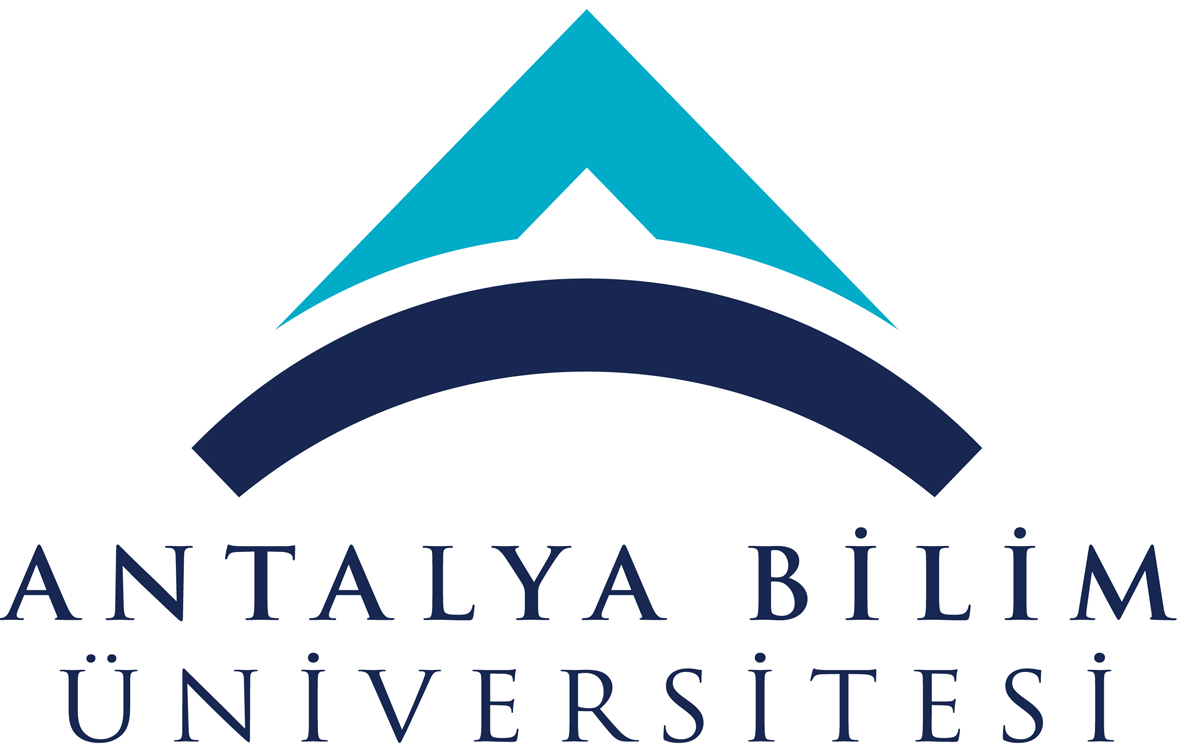 AKTS DERS TANITIM FORMUAKTS DERS TANITIM FORMUAKTS DERS TANITIM FORMUAKTS DERS TANITIM FORMUAKTS DERS TANITIM FORMUAKTS DERS TANITIM FORMUAKTS DERS TANITIM FORMUAKTS DERS TANITIM FORMUAKTS DERS TANITIM FORMUAKTS DERS TANITIM FORMUAKTS DERS TANITIM FORMUAKTS DERS TANITIM FORMUAKTS DERS TANITIM FORMUAKTS DERS TANITIM FORMUAKTS DERS TANITIM FORMUAKTS DERS TANITIM FORMUAKTS DERS TANITIM FORMUAKTS DERS TANITIM FORMUAKTS DERS TANITIM FORMUAKTS DERS TANITIM FORMUAKTS DERS TANITIM FORMUAKTS DERS TANITIM FORMUAKTS DERS TANITIM FORMUAKTS DERS TANITIM FORMUAKTS DERS TANITIM FORMUAKTS DERS TANITIM FORMU	I. BÖLÜM (Senato Onayı)	I. BÖLÜM (Senato Onayı)	I. BÖLÜM (Senato Onayı)	I. BÖLÜM (Senato Onayı)	I. BÖLÜM (Senato Onayı)	I. BÖLÜM (Senato Onayı)	I. BÖLÜM (Senato Onayı)	I. BÖLÜM (Senato Onayı)	I. BÖLÜM (Senato Onayı)	I. BÖLÜM (Senato Onayı)	I. BÖLÜM (Senato Onayı)	I. BÖLÜM (Senato Onayı)	I. BÖLÜM (Senato Onayı)	I. BÖLÜM (Senato Onayı)	I. BÖLÜM (Senato Onayı)	I. BÖLÜM (Senato Onayı)	I. BÖLÜM (Senato Onayı)	I. BÖLÜM (Senato Onayı)	I. BÖLÜM (Senato Onayı)	I. BÖLÜM (Senato Onayı)	I. BÖLÜM (Senato Onayı)	I. BÖLÜM (Senato Onayı)	I. BÖLÜM (Senato Onayı)	I. BÖLÜM (Senato Onayı)	I. BÖLÜM (Senato Onayı)	I. BÖLÜM (Senato Onayı)	I. BÖLÜM (Senato Onayı)Dersi Açan Fakülte /YOMühendislik FakültesiMühendislik FakültesiMühendislik FakültesiMühendislik FakültesiMühendislik FakültesiMühendislik FakültesiMühendislik FakültesiMühendislik FakültesiMühendislik FakültesiMühendislik FakültesiMühendislik FakültesiMühendislik FakültesiMühendislik FakültesiMühendislik FakültesiMühendislik FakültesiMühendislik FakültesiMühendislik FakültesiMühendislik FakültesiMühendislik FakültesiMühendislik FakültesiMühendislik FakültesiMühendislik FakültesiMühendislik FakültesiMühendislik FakültesiMühendislik FakültesiMühendislik FakültesiDersi Açan Bölümİnşaat Mühendisliğiİnşaat Mühendisliğiİnşaat Mühendisliğiİnşaat Mühendisliğiİnşaat Mühendisliğiİnşaat Mühendisliğiİnşaat Mühendisliğiİnşaat Mühendisliğiİnşaat Mühendisliğiİnşaat Mühendisliğiİnşaat Mühendisliğiİnşaat Mühendisliğiİnşaat Mühendisliğiİnşaat Mühendisliğiİnşaat Mühendisliğiİnşaat Mühendisliğiİnşaat Mühendisliğiİnşaat Mühendisliğiİnşaat Mühendisliğiİnşaat Mühendisliğiİnşaat Mühendisliğiİnşaat Mühendisliğiİnşaat Mühendisliğiİnşaat Mühendisliğiİnşaat Mühendisliğiİnşaat MühendisliğiDersi Alan Program (lar)İnşaat Mühendisliğiİnşaat Mühendisliğiİnşaat Mühendisliğiİnşaat Mühendisliğiİnşaat Mühendisliğiİnşaat Mühendisliğiİnşaat Mühendisliğiİnşaat Mühendisliğiİnşaat Mühendisliğiİnşaat Mühendisliğiİnşaat Mühendisliğiİnşaat Mühendisliğiİnşaat MühendisliğiSeçmeliSeçmeliSeçmeliSeçmeliSeçmeliSeçmeliSeçmeliSeçmeliSeçmeliSeçmeliSeçmeliSeçmeliSeçmeliDersi Alan Program (lar)Dersi Alan Program (lar)Ders Kodu CE 462CE 462CE 462CE 462CE 462CE 462CE 462CE 462CE 462CE 462CE 462CE 462CE 462CE 462CE 462CE 462CE 462CE 462CE 462CE 462CE 462CE 462CE 462CE 462CE 462CE 462Ders AdıAkıllı Ulaşım SistemleriAkıllı Ulaşım SistemleriAkıllı Ulaşım SistemleriAkıllı Ulaşım SistemleriAkıllı Ulaşım SistemleriAkıllı Ulaşım SistemleriAkıllı Ulaşım SistemleriAkıllı Ulaşım SistemleriAkıllı Ulaşım SistemleriAkıllı Ulaşım SistemleriAkıllı Ulaşım SistemleriAkıllı Ulaşım SistemleriAkıllı Ulaşım SistemleriAkıllı Ulaşım SistemleriAkıllı Ulaşım SistemleriAkıllı Ulaşım SistemleriAkıllı Ulaşım SistemleriAkıllı Ulaşım SistemleriAkıllı Ulaşım SistemleriAkıllı Ulaşım SistemleriAkıllı Ulaşım SistemleriAkıllı Ulaşım SistemleriAkıllı Ulaşım SistemleriAkıllı Ulaşım SistemleriAkıllı Ulaşım SistemleriAkıllı Ulaşım SistemleriÖğretim dili İngilizceİngilizceİngilizceİngilizceİngilizceİngilizceİngilizceİngilizceİngilizceİngilizceİngilizceİngilizceİngilizceİngilizceİngilizceİngilizceİngilizceİngilizceİngilizceİngilizceİngilizceİngilizceİngilizceİngilizceİngilizceİngilizceDers TürüDers, Problem Çözme, ProjeDers, Problem Çözme, ProjeDers, Problem Çözme, ProjeDers, Problem Çözme, ProjeDers, Problem Çözme, ProjeDers, Problem Çözme, ProjeDers, Problem Çözme, ProjeDers, Problem Çözme, ProjeDers, Problem Çözme, ProjeDers, Problem Çözme, ProjeDers, Problem Çözme, ProjeDers, Problem Çözme, ProjeDers, Problem Çözme, ProjeDers, Problem Çözme, ProjeDers, Problem Çözme, ProjeDers, Problem Çözme, ProjeDers, Problem Çözme, ProjeDers, Problem Çözme, ProjeDers, Problem Çözme, ProjeDers, Problem Çözme, ProjeDers, Problem Çözme, ProjeDers, Problem Çözme, ProjeDers, Problem Çözme, ProjeDers, Problem Çözme, ProjeDers, Problem Çözme, ProjeDers, Problem Çözme, ProjeDers SeviyesiLisansLisansLisansLisansLisansLisansLisansLisansLisansLisansLisansLisansLisansLisansLisansLisansLisansLisansLisansLisansLisansLisansLisansLisansLisansLisansHaftalık Ders SaatiDers: 2Ders: 2Ders: 2Ders: 2Ders: 2Ders: 2Lab: -Lab: -Lab: -Lab: -Uygulama: 1Uygulama: 1Uygulama: 1Uygulama: 1Uygulama: 1Uygulama: 1Uygulama: 1Uygulama: 1Diğer: -Diğer: -Diğer: -Diğer: -Diğer: -Diğer: -Diğer: -Diğer: -AKTS Kredisi55555555555555555555555555Notlandırma TürüHarf notuHarf notuHarf notuHarf notuHarf notuHarf notuHarf notuHarf notuHarf notuHarf notuHarf notuHarf notuHarf notuHarf notuHarf notuHarf notuHarf notuHarf notuHarf notuHarf notuHarf notuHarf notuHarf notuHarf notuHarf notuHarf notuÖn koşul/larYokYokYokYokYokYokYokYokYokYokYokYokYokYokYokYokYokYokYokYokYokYokYokYokYokYokYan koşul/larYokYokYokYokYokYokYokYokYokYokYokYokYokYokYokYokYokYokYokYokYokYokYokYokYokYokKayıt KısıtlamasıYokYokYokYokYokYokYokYokYokYokYokYokYokYokYokYokYokYokYokYokYokYokYokYokYokYokDersin Amacı Bu ders, ulaşım sistemleri ve endüstrisi tarafından benimsenen önemli süreçlerin birçoğu hakkında öğrencilere bilgi sağlamak üzere tasarlanmıştır. Ulaştırma sektörünün yönetim ve kontrolünü desteklemek için teknolojinin neden geliştirildiğini, sistemlerin ulaştırma politikasını ve gelişimini nasıl etkilediğini tanımlamak amacında bir derstir. Ana iletişim ve bilgi omurgaları da dâhil olmak üzere akıllı ulaşım sistemleri hizmetlerinin sunumunda kullanılan temel teknikleri ayırt etmek amacında bir derstir.Bu ders, ulaşım sistemleri ve endüstrisi tarafından benimsenen önemli süreçlerin birçoğu hakkında öğrencilere bilgi sağlamak üzere tasarlanmıştır. Ulaştırma sektörünün yönetim ve kontrolünü desteklemek için teknolojinin neden geliştirildiğini, sistemlerin ulaştırma politikasını ve gelişimini nasıl etkilediğini tanımlamak amacında bir derstir. Ana iletişim ve bilgi omurgaları da dâhil olmak üzere akıllı ulaşım sistemleri hizmetlerinin sunumunda kullanılan temel teknikleri ayırt etmek amacında bir derstir.Bu ders, ulaşım sistemleri ve endüstrisi tarafından benimsenen önemli süreçlerin birçoğu hakkında öğrencilere bilgi sağlamak üzere tasarlanmıştır. Ulaştırma sektörünün yönetim ve kontrolünü desteklemek için teknolojinin neden geliştirildiğini, sistemlerin ulaştırma politikasını ve gelişimini nasıl etkilediğini tanımlamak amacında bir derstir. Ana iletişim ve bilgi omurgaları da dâhil olmak üzere akıllı ulaşım sistemleri hizmetlerinin sunumunda kullanılan temel teknikleri ayırt etmek amacında bir derstir.Bu ders, ulaşım sistemleri ve endüstrisi tarafından benimsenen önemli süreçlerin birçoğu hakkında öğrencilere bilgi sağlamak üzere tasarlanmıştır. Ulaştırma sektörünün yönetim ve kontrolünü desteklemek için teknolojinin neden geliştirildiğini, sistemlerin ulaştırma politikasını ve gelişimini nasıl etkilediğini tanımlamak amacında bir derstir. Ana iletişim ve bilgi omurgaları da dâhil olmak üzere akıllı ulaşım sistemleri hizmetlerinin sunumunda kullanılan temel teknikleri ayırt etmek amacında bir derstir.Bu ders, ulaşım sistemleri ve endüstrisi tarafından benimsenen önemli süreçlerin birçoğu hakkında öğrencilere bilgi sağlamak üzere tasarlanmıştır. Ulaştırma sektörünün yönetim ve kontrolünü desteklemek için teknolojinin neden geliştirildiğini, sistemlerin ulaştırma politikasını ve gelişimini nasıl etkilediğini tanımlamak amacında bir derstir. Ana iletişim ve bilgi omurgaları da dâhil olmak üzere akıllı ulaşım sistemleri hizmetlerinin sunumunda kullanılan temel teknikleri ayırt etmek amacında bir derstir.Bu ders, ulaşım sistemleri ve endüstrisi tarafından benimsenen önemli süreçlerin birçoğu hakkında öğrencilere bilgi sağlamak üzere tasarlanmıştır. Ulaştırma sektörünün yönetim ve kontrolünü desteklemek için teknolojinin neden geliştirildiğini, sistemlerin ulaştırma politikasını ve gelişimini nasıl etkilediğini tanımlamak amacında bir derstir. Ana iletişim ve bilgi omurgaları da dâhil olmak üzere akıllı ulaşım sistemleri hizmetlerinin sunumunda kullanılan temel teknikleri ayırt etmek amacında bir derstir.Bu ders, ulaşım sistemleri ve endüstrisi tarafından benimsenen önemli süreçlerin birçoğu hakkında öğrencilere bilgi sağlamak üzere tasarlanmıştır. Ulaştırma sektörünün yönetim ve kontrolünü desteklemek için teknolojinin neden geliştirildiğini, sistemlerin ulaştırma politikasını ve gelişimini nasıl etkilediğini tanımlamak amacında bir derstir. Ana iletişim ve bilgi omurgaları da dâhil olmak üzere akıllı ulaşım sistemleri hizmetlerinin sunumunda kullanılan temel teknikleri ayırt etmek amacında bir derstir.Bu ders, ulaşım sistemleri ve endüstrisi tarafından benimsenen önemli süreçlerin birçoğu hakkında öğrencilere bilgi sağlamak üzere tasarlanmıştır. Ulaştırma sektörünün yönetim ve kontrolünü desteklemek için teknolojinin neden geliştirildiğini, sistemlerin ulaştırma politikasını ve gelişimini nasıl etkilediğini tanımlamak amacında bir derstir. Ana iletişim ve bilgi omurgaları da dâhil olmak üzere akıllı ulaşım sistemleri hizmetlerinin sunumunda kullanılan temel teknikleri ayırt etmek amacında bir derstir.Bu ders, ulaşım sistemleri ve endüstrisi tarafından benimsenen önemli süreçlerin birçoğu hakkında öğrencilere bilgi sağlamak üzere tasarlanmıştır. Ulaştırma sektörünün yönetim ve kontrolünü desteklemek için teknolojinin neden geliştirildiğini, sistemlerin ulaştırma politikasını ve gelişimini nasıl etkilediğini tanımlamak amacında bir derstir. Ana iletişim ve bilgi omurgaları da dâhil olmak üzere akıllı ulaşım sistemleri hizmetlerinin sunumunda kullanılan temel teknikleri ayırt etmek amacında bir derstir.Bu ders, ulaşım sistemleri ve endüstrisi tarafından benimsenen önemli süreçlerin birçoğu hakkında öğrencilere bilgi sağlamak üzere tasarlanmıştır. Ulaştırma sektörünün yönetim ve kontrolünü desteklemek için teknolojinin neden geliştirildiğini, sistemlerin ulaştırma politikasını ve gelişimini nasıl etkilediğini tanımlamak amacında bir derstir. Ana iletişim ve bilgi omurgaları da dâhil olmak üzere akıllı ulaşım sistemleri hizmetlerinin sunumunda kullanılan temel teknikleri ayırt etmek amacında bir derstir.Bu ders, ulaşım sistemleri ve endüstrisi tarafından benimsenen önemli süreçlerin birçoğu hakkında öğrencilere bilgi sağlamak üzere tasarlanmıştır. Ulaştırma sektörünün yönetim ve kontrolünü desteklemek için teknolojinin neden geliştirildiğini, sistemlerin ulaştırma politikasını ve gelişimini nasıl etkilediğini tanımlamak amacında bir derstir. Ana iletişim ve bilgi omurgaları da dâhil olmak üzere akıllı ulaşım sistemleri hizmetlerinin sunumunda kullanılan temel teknikleri ayırt etmek amacında bir derstir.Bu ders, ulaşım sistemleri ve endüstrisi tarafından benimsenen önemli süreçlerin birçoğu hakkında öğrencilere bilgi sağlamak üzere tasarlanmıştır. Ulaştırma sektörünün yönetim ve kontrolünü desteklemek için teknolojinin neden geliştirildiğini, sistemlerin ulaştırma politikasını ve gelişimini nasıl etkilediğini tanımlamak amacında bir derstir. Ana iletişim ve bilgi omurgaları da dâhil olmak üzere akıllı ulaşım sistemleri hizmetlerinin sunumunda kullanılan temel teknikleri ayırt etmek amacında bir derstir.Bu ders, ulaşım sistemleri ve endüstrisi tarafından benimsenen önemli süreçlerin birçoğu hakkında öğrencilere bilgi sağlamak üzere tasarlanmıştır. Ulaştırma sektörünün yönetim ve kontrolünü desteklemek için teknolojinin neden geliştirildiğini, sistemlerin ulaştırma politikasını ve gelişimini nasıl etkilediğini tanımlamak amacında bir derstir. Ana iletişim ve bilgi omurgaları da dâhil olmak üzere akıllı ulaşım sistemleri hizmetlerinin sunumunda kullanılan temel teknikleri ayırt etmek amacında bir derstir.Bu ders, ulaşım sistemleri ve endüstrisi tarafından benimsenen önemli süreçlerin birçoğu hakkında öğrencilere bilgi sağlamak üzere tasarlanmıştır. Ulaştırma sektörünün yönetim ve kontrolünü desteklemek için teknolojinin neden geliştirildiğini, sistemlerin ulaştırma politikasını ve gelişimini nasıl etkilediğini tanımlamak amacında bir derstir. Ana iletişim ve bilgi omurgaları da dâhil olmak üzere akıllı ulaşım sistemleri hizmetlerinin sunumunda kullanılan temel teknikleri ayırt etmek amacında bir derstir.Bu ders, ulaşım sistemleri ve endüstrisi tarafından benimsenen önemli süreçlerin birçoğu hakkında öğrencilere bilgi sağlamak üzere tasarlanmıştır. Ulaştırma sektörünün yönetim ve kontrolünü desteklemek için teknolojinin neden geliştirildiğini, sistemlerin ulaştırma politikasını ve gelişimini nasıl etkilediğini tanımlamak amacında bir derstir. Ana iletişim ve bilgi omurgaları da dâhil olmak üzere akıllı ulaşım sistemleri hizmetlerinin sunumunda kullanılan temel teknikleri ayırt etmek amacında bir derstir.Bu ders, ulaşım sistemleri ve endüstrisi tarafından benimsenen önemli süreçlerin birçoğu hakkında öğrencilere bilgi sağlamak üzere tasarlanmıştır. Ulaştırma sektörünün yönetim ve kontrolünü desteklemek için teknolojinin neden geliştirildiğini, sistemlerin ulaştırma politikasını ve gelişimini nasıl etkilediğini tanımlamak amacında bir derstir. Ana iletişim ve bilgi omurgaları da dâhil olmak üzere akıllı ulaşım sistemleri hizmetlerinin sunumunda kullanılan temel teknikleri ayırt etmek amacında bir derstir.Bu ders, ulaşım sistemleri ve endüstrisi tarafından benimsenen önemli süreçlerin birçoğu hakkında öğrencilere bilgi sağlamak üzere tasarlanmıştır. Ulaştırma sektörünün yönetim ve kontrolünü desteklemek için teknolojinin neden geliştirildiğini, sistemlerin ulaştırma politikasını ve gelişimini nasıl etkilediğini tanımlamak amacında bir derstir. Ana iletişim ve bilgi omurgaları da dâhil olmak üzere akıllı ulaşım sistemleri hizmetlerinin sunumunda kullanılan temel teknikleri ayırt etmek amacında bir derstir.Bu ders, ulaşım sistemleri ve endüstrisi tarafından benimsenen önemli süreçlerin birçoğu hakkında öğrencilere bilgi sağlamak üzere tasarlanmıştır. Ulaştırma sektörünün yönetim ve kontrolünü desteklemek için teknolojinin neden geliştirildiğini, sistemlerin ulaştırma politikasını ve gelişimini nasıl etkilediğini tanımlamak amacında bir derstir. Ana iletişim ve bilgi omurgaları da dâhil olmak üzere akıllı ulaşım sistemleri hizmetlerinin sunumunda kullanılan temel teknikleri ayırt etmek amacında bir derstir.Bu ders, ulaşım sistemleri ve endüstrisi tarafından benimsenen önemli süreçlerin birçoğu hakkında öğrencilere bilgi sağlamak üzere tasarlanmıştır. Ulaştırma sektörünün yönetim ve kontrolünü desteklemek için teknolojinin neden geliştirildiğini, sistemlerin ulaştırma politikasını ve gelişimini nasıl etkilediğini tanımlamak amacında bir derstir. Ana iletişim ve bilgi omurgaları da dâhil olmak üzere akıllı ulaşım sistemleri hizmetlerinin sunumunda kullanılan temel teknikleri ayırt etmek amacında bir derstir.Bu ders, ulaşım sistemleri ve endüstrisi tarafından benimsenen önemli süreçlerin birçoğu hakkında öğrencilere bilgi sağlamak üzere tasarlanmıştır. Ulaştırma sektörünün yönetim ve kontrolünü desteklemek için teknolojinin neden geliştirildiğini, sistemlerin ulaştırma politikasını ve gelişimini nasıl etkilediğini tanımlamak amacında bir derstir. Ana iletişim ve bilgi omurgaları da dâhil olmak üzere akıllı ulaşım sistemleri hizmetlerinin sunumunda kullanılan temel teknikleri ayırt etmek amacında bir derstir.Bu ders, ulaşım sistemleri ve endüstrisi tarafından benimsenen önemli süreçlerin birçoğu hakkında öğrencilere bilgi sağlamak üzere tasarlanmıştır. Ulaştırma sektörünün yönetim ve kontrolünü desteklemek için teknolojinin neden geliştirildiğini, sistemlerin ulaştırma politikasını ve gelişimini nasıl etkilediğini tanımlamak amacında bir derstir. Ana iletişim ve bilgi omurgaları da dâhil olmak üzere akıllı ulaşım sistemleri hizmetlerinin sunumunda kullanılan temel teknikleri ayırt etmek amacında bir derstir.Bu ders, ulaşım sistemleri ve endüstrisi tarafından benimsenen önemli süreçlerin birçoğu hakkında öğrencilere bilgi sağlamak üzere tasarlanmıştır. Ulaştırma sektörünün yönetim ve kontrolünü desteklemek için teknolojinin neden geliştirildiğini, sistemlerin ulaştırma politikasını ve gelişimini nasıl etkilediğini tanımlamak amacında bir derstir. Ana iletişim ve bilgi omurgaları da dâhil olmak üzere akıllı ulaşım sistemleri hizmetlerinin sunumunda kullanılan temel teknikleri ayırt etmek amacında bir derstir.Bu ders, ulaşım sistemleri ve endüstrisi tarafından benimsenen önemli süreçlerin birçoğu hakkında öğrencilere bilgi sağlamak üzere tasarlanmıştır. Ulaştırma sektörünün yönetim ve kontrolünü desteklemek için teknolojinin neden geliştirildiğini, sistemlerin ulaştırma politikasını ve gelişimini nasıl etkilediğini tanımlamak amacında bir derstir. Ana iletişim ve bilgi omurgaları da dâhil olmak üzere akıllı ulaşım sistemleri hizmetlerinin sunumunda kullanılan temel teknikleri ayırt etmek amacında bir derstir.Bu ders, ulaşım sistemleri ve endüstrisi tarafından benimsenen önemli süreçlerin birçoğu hakkında öğrencilere bilgi sağlamak üzere tasarlanmıştır. Ulaştırma sektörünün yönetim ve kontrolünü desteklemek için teknolojinin neden geliştirildiğini, sistemlerin ulaştırma politikasını ve gelişimini nasıl etkilediğini tanımlamak amacında bir derstir. Ana iletişim ve bilgi omurgaları da dâhil olmak üzere akıllı ulaşım sistemleri hizmetlerinin sunumunda kullanılan temel teknikleri ayırt etmek amacında bir derstir.Bu ders, ulaşım sistemleri ve endüstrisi tarafından benimsenen önemli süreçlerin birçoğu hakkında öğrencilere bilgi sağlamak üzere tasarlanmıştır. Ulaştırma sektörünün yönetim ve kontrolünü desteklemek için teknolojinin neden geliştirildiğini, sistemlerin ulaştırma politikasını ve gelişimini nasıl etkilediğini tanımlamak amacında bir derstir. Ana iletişim ve bilgi omurgaları da dâhil olmak üzere akıllı ulaşım sistemleri hizmetlerinin sunumunda kullanılan temel teknikleri ayırt etmek amacında bir derstir.Bu ders, ulaşım sistemleri ve endüstrisi tarafından benimsenen önemli süreçlerin birçoğu hakkında öğrencilere bilgi sağlamak üzere tasarlanmıştır. Ulaştırma sektörünün yönetim ve kontrolünü desteklemek için teknolojinin neden geliştirildiğini, sistemlerin ulaştırma politikasını ve gelişimini nasıl etkilediğini tanımlamak amacında bir derstir. Ana iletişim ve bilgi omurgaları da dâhil olmak üzere akıllı ulaşım sistemleri hizmetlerinin sunumunda kullanılan temel teknikleri ayırt etmek amacında bir derstir.Ders İçeriği Akıllı ulaşım sistemlerine giriş, trafik verilerine giriş, kaza verilerine giriş, acil durumlarda güvenlik sistemlerine giriş, yol kullanıcı ücretlendirilmesi amacıyla kullanılan sistemler, araç tespiti ve sınıflandırılması ile ilgili konular ders içeriği kapsamındadır. Ulaşımda radyo dalgaları ve işlevleri, motorsuz taşıtlar ve küresel konumlandırma sistemleri, yardımcı ulaşım sistemleri, ulaşımda akıllı kartlar, ulaşımda amaçlı akıllı altyapı sistemleri konuları öğrencilere gösterilir. Akıllı ulaşım sistemlerine giriş, trafik verilerine giriş, kaza verilerine giriş, acil durumlarda güvenlik sistemlerine giriş, yol kullanıcı ücretlendirilmesi amacıyla kullanılan sistemler, araç tespiti ve sınıflandırılması ile ilgili konular ders içeriği kapsamındadır. Ulaşımda radyo dalgaları ve işlevleri, motorsuz taşıtlar ve küresel konumlandırma sistemleri, yardımcı ulaşım sistemleri, ulaşımda akıllı kartlar, ulaşımda amaçlı akıllı altyapı sistemleri konuları öğrencilere gösterilir. Akıllı ulaşım sistemlerine giriş, trafik verilerine giriş, kaza verilerine giriş, acil durumlarda güvenlik sistemlerine giriş, yol kullanıcı ücretlendirilmesi amacıyla kullanılan sistemler, araç tespiti ve sınıflandırılması ile ilgili konular ders içeriği kapsamındadır. Ulaşımda radyo dalgaları ve işlevleri, motorsuz taşıtlar ve küresel konumlandırma sistemleri, yardımcı ulaşım sistemleri, ulaşımda akıllı kartlar, ulaşımda amaçlı akıllı altyapı sistemleri konuları öğrencilere gösterilir. Akıllı ulaşım sistemlerine giriş, trafik verilerine giriş, kaza verilerine giriş, acil durumlarda güvenlik sistemlerine giriş, yol kullanıcı ücretlendirilmesi amacıyla kullanılan sistemler, araç tespiti ve sınıflandırılması ile ilgili konular ders içeriği kapsamındadır. Ulaşımda radyo dalgaları ve işlevleri, motorsuz taşıtlar ve küresel konumlandırma sistemleri, yardımcı ulaşım sistemleri, ulaşımda akıllı kartlar, ulaşımda amaçlı akıllı altyapı sistemleri konuları öğrencilere gösterilir. Akıllı ulaşım sistemlerine giriş, trafik verilerine giriş, kaza verilerine giriş, acil durumlarda güvenlik sistemlerine giriş, yol kullanıcı ücretlendirilmesi amacıyla kullanılan sistemler, araç tespiti ve sınıflandırılması ile ilgili konular ders içeriği kapsamındadır. Ulaşımda radyo dalgaları ve işlevleri, motorsuz taşıtlar ve küresel konumlandırma sistemleri, yardımcı ulaşım sistemleri, ulaşımda akıllı kartlar, ulaşımda amaçlı akıllı altyapı sistemleri konuları öğrencilere gösterilir. Akıllı ulaşım sistemlerine giriş, trafik verilerine giriş, kaza verilerine giriş, acil durumlarda güvenlik sistemlerine giriş, yol kullanıcı ücretlendirilmesi amacıyla kullanılan sistemler, araç tespiti ve sınıflandırılması ile ilgili konular ders içeriği kapsamındadır. Ulaşımda radyo dalgaları ve işlevleri, motorsuz taşıtlar ve küresel konumlandırma sistemleri, yardımcı ulaşım sistemleri, ulaşımda akıllı kartlar, ulaşımda amaçlı akıllı altyapı sistemleri konuları öğrencilere gösterilir. Akıllı ulaşım sistemlerine giriş, trafik verilerine giriş, kaza verilerine giriş, acil durumlarda güvenlik sistemlerine giriş, yol kullanıcı ücretlendirilmesi amacıyla kullanılan sistemler, araç tespiti ve sınıflandırılması ile ilgili konular ders içeriği kapsamındadır. Ulaşımda radyo dalgaları ve işlevleri, motorsuz taşıtlar ve küresel konumlandırma sistemleri, yardımcı ulaşım sistemleri, ulaşımda akıllı kartlar, ulaşımda amaçlı akıllı altyapı sistemleri konuları öğrencilere gösterilir. Akıllı ulaşım sistemlerine giriş, trafik verilerine giriş, kaza verilerine giriş, acil durumlarda güvenlik sistemlerine giriş, yol kullanıcı ücretlendirilmesi amacıyla kullanılan sistemler, araç tespiti ve sınıflandırılması ile ilgili konular ders içeriği kapsamındadır. Ulaşımda radyo dalgaları ve işlevleri, motorsuz taşıtlar ve küresel konumlandırma sistemleri, yardımcı ulaşım sistemleri, ulaşımda akıllı kartlar, ulaşımda amaçlı akıllı altyapı sistemleri konuları öğrencilere gösterilir. Akıllı ulaşım sistemlerine giriş, trafik verilerine giriş, kaza verilerine giriş, acil durumlarda güvenlik sistemlerine giriş, yol kullanıcı ücretlendirilmesi amacıyla kullanılan sistemler, araç tespiti ve sınıflandırılması ile ilgili konular ders içeriği kapsamındadır. Ulaşımda radyo dalgaları ve işlevleri, motorsuz taşıtlar ve küresel konumlandırma sistemleri, yardımcı ulaşım sistemleri, ulaşımda akıllı kartlar, ulaşımda amaçlı akıllı altyapı sistemleri konuları öğrencilere gösterilir. Akıllı ulaşım sistemlerine giriş, trafik verilerine giriş, kaza verilerine giriş, acil durumlarda güvenlik sistemlerine giriş, yol kullanıcı ücretlendirilmesi amacıyla kullanılan sistemler, araç tespiti ve sınıflandırılması ile ilgili konular ders içeriği kapsamındadır. Ulaşımda radyo dalgaları ve işlevleri, motorsuz taşıtlar ve küresel konumlandırma sistemleri, yardımcı ulaşım sistemleri, ulaşımda akıllı kartlar, ulaşımda amaçlı akıllı altyapı sistemleri konuları öğrencilere gösterilir. Akıllı ulaşım sistemlerine giriş, trafik verilerine giriş, kaza verilerine giriş, acil durumlarda güvenlik sistemlerine giriş, yol kullanıcı ücretlendirilmesi amacıyla kullanılan sistemler, araç tespiti ve sınıflandırılması ile ilgili konular ders içeriği kapsamındadır. Ulaşımda radyo dalgaları ve işlevleri, motorsuz taşıtlar ve küresel konumlandırma sistemleri, yardımcı ulaşım sistemleri, ulaşımda akıllı kartlar, ulaşımda amaçlı akıllı altyapı sistemleri konuları öğrencilere gösterilir. Akıllı ulaşım sistemlerine giriş, trafik verilerine giriş, kaza verilerine giriş, acil durumlarda güvenlik sistemlerine giriş, yol kullanıcı ücretlendirilmesi amacıyla kullanılan sistemler, araç tespiti ve sınıflandırılması ile ilgili konular ders içeriği kapsamındadır. Ulaşımda radyo dalgaları ve işlevleri, motorsuz taşıtlar ve küresel konumlandırma sistemleri, yardımcı ulaşım sistemleri, ulaşımda akıllı kartlar, ulaşımda amaçlı akıllı altyapı sistemleri konuları öğrencilere gösterilir. Akıllı ulaşım sistemlerine giriş, trafik verilerine giriş, kaza verilerine giriş, acil durumlarda güvenlik sistemlerine giriş, yol kullanıcı ücretlendirilmesi amacıyla kullanılan sistemler, araç tespiti ve sınıflandırılması ile ilgili konular ders içeriği kapsamındadır. Ulaşımda radyo dalgaları ve işlevleri, motorsuz taşıtlar ve küresel konumlandırma sistemleri, yardımcı ulaşım sistemleri, ulaşımda akıllı kartlar, ulaşımda amaçlı akıllı altyapı sistemleri konuları öğrencilere gösterilir. Akıllı ulaşım sistemlerine giriş, trafik verilerine giriş, kaza verilerine giriş, acil durumlarda güvenlik sistemlerine giriş, yol kullanıcı ücretlendirilmesi amacıyla kullanılan sistemler, araç tespiti ve sınıflandırılması ile ilgili konular ders içeriği kapsamındadır. Ulaşımda radyo dalgaları ve işlevleri, motorsuz taşıtlar ve küresel konumlandırma sistemleri, yardımcı ulaşım sistemleri, ulaşımda akıllı kartlar, ulaşımda amaçlı akıllı altyapı sistemleri konuları öğrencilere gösterilir. Akıllı ulaşım sistemlerine giriş, trafik verilerine giriş, kaza verilerine giriş, acil durumlarda güvenlik sistemlerine giriş, yol kullanıcı ücretlendirilmesi amacıyla kullanılan sistemler, araç tespiti ve sınıflandırılması ile ilgili konular ders içeriği kapsamındadır. Ulaşımda radyo dalgaları ve işlevleri, motorsuz taşıtlar ve küresel konumlandırma sistemleri, yardımcı ulaşım sistemleri, ulaşımda akıllı kartlar, ulaşımda amaçlı akıllı altyapı sistemleri konuları öğrencilere gösterilir. Akıllı ulaşım sistemlerine giriş, trafik verilerine giriş, kaza verilerine giriş, acil durumlarda güvenlik sistemlerine giriş, yol kullanıcı ücretlendirilmesi amacıyla kullanılan sistemler, araç tespiti ve sınıflandırılması ile ilgili konular ders içeriği kapsamındadır. Ulaşımda radyo dalgaları ve işlevleri, motorsuz taşıtlar ve küresel konumlandırma sistemleri, yardımcı ulaşım sistemleri, ulaşımda akıllı kartlar, ulaşımda amaçlı akıllı altyapı sistemleri konuları öğrencilere gösterilir. Akıllı ulaşım sistemlerine giriş, trafik verilerine giriş, kaza verilerine giriş, acil durumlarda güvenlik sistemlerine giriş, yol kullanıcı ücretlendirilmesi amacıyla kullanılan sistemler, araç tespiti ve sınıflandırılması ile ilgili konular ders içeriği kapsamındadır. Ulaşımda radyo dalgaları ve işlevleri, motorsuz taşıtlar ve küresel konumlandırma sistemleri, yardımcı ulaşım sistemleri, ulaşımda akıllı kartlar, ulaşımda amaçlı akıllı altyapı sistemleri konuları öğrencilere gösterilir. Akıllı ulaşım sistemlerine giriş, trafik verilerine giriş, kaza verilerine giriş, acil durumlarda güvenlik sistemlerine giriş, yol kullanıcı ücretlendirilmesi amacıyla kullanılan sistemler, araç tespiti ve sınıflandırılması ile ilgili konular ders içeriği kapsamındadır. Ulaşımda radyo dalgaları ve işlevleri, motorsuz taşıtlar ve küresel konumlandırma sistemleri, yardımcı ulaşım sistemleri, ulaşımda akıllı kartlar, ulaşımda amaçlı akıllı altyapı sistemleri konuları öğrencilere gösterilir. Akıllı ulaşım sistemlerine giriş, trafik verilerine giriş, kaza verilerine giriş, acil durumlarda güvenlik sistemlerine giriş, yol kullanıcı ücretlendirilmesi amacıyla kullanılan sistemler, araç tespiti ve sınıflandırılması ile ilgili konular ders içeriği kapsamındadır. Ulaşımda radyo dalgaları ve işlevleri, motorsuz taşıtlar ve küresel konumlandırma sistemleri, yardımcı ulaşım sistemleri, ulaşımda akıllı kartlar, ulaşımda amaçlı akıllı altyapı sistemleri konuları öğrencilere gösterilir. Akıllı ulaşım sistemlerine giriş, trafik verilerine giriş, kaza verilerine giriş, acil durumlarda güvenlik sistemlerine giriş, yol kullanıcı ücretlendirilmesi amacıyla kullanılan sistemler, araç tespiti ve sınıflandırılması ile ilgili konular ders içeriği kapsamındadır. Ulaşımda radyo dalgaları ve işlevleri, motorsuz taşıtlar ve küresel konumlandırma sistemleri, yardımcı ulaşım sistemleri, ulaşımda akıllı kartlar, ulaşımda amaçlı akıllı altyapı sistemleri konuları öğrencilere gösterilir. Akıllı ulaşım sistemlerine giriş, trafik verilerine giriş, kaza verilerine giriş, acil durumlarda güvenlik sistemlerine giriş, yol kullanıcı ücretlendirilmesi amacıyla kullanılan sistemler, araç tespiti ve sınıflandırılması ile ilgili konular ders içeriği kapsamındadır. Ulaşımda radyo dalgaları ve işlevleri, motorsuz taşıtlar ve küresel konumlandırma sistemleri, yardımcı ulaşım sistemleri, ulaşımda akıllı kartlar, ulaşımda amaçlı akıllı altyapı sistemleri konuları öğrencilere gösterilir. Akıllı ulaşım sistemlerine giriş, trafik verilerine giriş, kaza verilerine giriş, acil durumlarda güvenlik sistemlerine giriş, yol kullanıcı ücretlendirilmesi amacıyla kullanılan sistemler, araç tespiti ve sınıflandırılması ile ilgili konular ders içeriği kapsamındadır. Ulaşımda radyo dalgaları ve işlevleri, motorsuz taşıtlar ve küresel konumlandırma sistemleri, yardımcı ulaşım sistemleri, ulaşımda akıllı kartlar, ulaşımda amaçlı akıllı altyapı sistemleri konuları öğrencilere gösterilir. Akıllı ulaşım sistemlerine giriş, trafik verilerine giriş, kaza verilerine giriş, acil durumlarda güvenlik sistemlerine giriş, yol kullanıcı ücretlendirilmesi amacıyla kullanılan sistemler, araç tespiti ve sınıflandırılması ile ilgili konular ders içeriği kapsamındadır. Ulaşımda radyo dalgaları ve işlevleri, motorsuz taşıtlar ve küresel konumlandırma sistemleri, yardımcı ulaşım sistemleri, ulaşımda akıllı kartlar, ulaşımda amaçlı akıllı altyapı sistemleri konuları öğrencilere gösterilir. Akıllı ulaşım sistemlerine giriş, trafik verilerine giriş, kaza verilerine giriş, acil durumlarda güvenlik sistemlerine giriş, yol kullanıcı ücretlendirilmesi amacıyla kullanılan sistemler, araç tespiti ve sınıflandırılması ile ilgili konular ders içeriği kapsamındadır. Ulaşımda radyo dalgaları ve işlevleri, motorsuz taşıtlar ve küresel konumlandırma sistemleri, yardımcı ulaşım sistemleri, ulaşımda akıllı kartlar, ulaşımda amaçlı akıllı altyapı sistemleri konuları öğrencilere gösterilir. Akıllı ulaşım sistemlerine giriş, trafik verilerine giriş, kaza verilerine giriş, acil durumlarda güvenlik sistemlerine giriş, yol kullanıcı ücretlendirilmesi amacıyla kullanılan sistemler, araç tespiti ve sınıflandırılması ile ilgili konular ders içeriği kapsamındadır. Ulaşımda radyo dalgaları ve işlevleri, motorsuz taşıtlar ve küresel konumlandırma sistemleri, yardımcı ulaşım sistemleri, ulaşımda akıllı kartlar, ulaşımda amaçlı akıllı altyapı sistemleri konuları öğrencilere gösterilir. Akıllı ulaşım sistemlerine giriş, trafik verilerine giriş, kaza verilerine giriş, acil durumlarda güvenlik sistemlerine giriş, yol kullanıcı ücretlendirilmesi amacıyla kullanılan sistemler, araç tespiti ve sınıflandırılması ile ilgili konular ders içeriği kapsamındadır. Ulaşımda radyo dalgaları ve işlevleri, motorsuz taşıtlar ve küresel konumlandırma sistemleri, yardımcı ulaşım sistemleri, ulaşımda akıllı kartlar, ulaşımda amaçlı akıllı altyapı sistemleri konuları öğrencilere gösterilir. Öğrenim Çıktıları ÖÇ1ÖÇ1Ulaşımda temel alınan trafik verilerini, kaza verilerinin listelenmesini yapar.Basit akıllı ulaşım sistemlerinin kullanımını ve yöntemlerini teorik olarak tanımlar.Emniyet ve yol güvenliği hakkında konuları ayırt eder.Yol kullanım ücretlendirmelerini ve teknolojilerini tanımlar.Ulaşımda radyo dalgaları ile konumlandırma tekniklerini listeler.Motorsuz taşıtlar için küresel konumlandırma sistemlerinin etkilerini savunur.Yardımcı akıllı ulaşım sistemlerinin ve akıllı altyapı sistemlerinin faydalarını gösterir.Ulaşımda temel alınan trafik verilerini, kaza verilerinin listelenmesini yapar.Basit akıllı ulaşım sistemlerinin kullanımını ve yöntemlerini teorik olarak tanımlar.Emniyet ve yol güvenliği hakkında konuları ayırt eder.Yol kullanım ücretlendirmelerini ve teknolojilerini tanımlar.Ulaşımda radyo dalgaları ile konumlandırma tekniklerini listeler.Motorsuz taşıtlar için küresel konumlandırma sistemlerinin etkilerini savunur.Yardımcı akıllı ulaşım sistemlerinin ve akıllı altyapı sistemlerinin faydalarını gösterir.Ulaşımda temel alınan trafik verilerini, kaza verilerinin listelenmesini yapar.Basit akıllı ulaşım sistemlerinin kullanımını ve yöntemlerini teorik olarak tanımlar.Emniyet ve yol güvenliği hakkında konuları ayırt eder.Yol kullanım ücretlendirmelerini ve teknolojilerini tanımlar.Ulaşımda radyo dalgaları ile konumlandırma tekniklerini listeler.Motorsuz taşıtlar için küresel konumlandırma sistemlerinin etkilerini savunur.Yardımcı akıllı ulaşım sistemlerinin ve akıllı altyapı sistemlerinin faydalarını gösterir.Ulaşımda temel alınan trafik verilerini, kaza verilerinin listelenmesini yapar.Basit akıllı ulaşım sistemlerinin kullanımını ve yöntemlerini teorik olarak tanımlar.Emniyet ve yol güvenliği hakkında konuları ayırt eder.Yol kullanım ücretlendirmelerini ve teknolojilerini tanımlar.Ulaşımda radyo dalgaları ile konumlandırma tekniklerini listeler.Motorsuz taşıtlar için küresel konumlandırma sistemlerinin etkilerini savunur.Yardımcı akıllı ulaşım sistemlerinin ve akıllı altyapı sistemlerinin faydalarını gösterir.Ulaşımda temel alınan trafik verilerini, kaza verilerinin listelenmesini yapar.Basit akıllı ulaşım sistemlerinin kullanımını ve yöntemlerini teorik olarak tanımlar.Emniyet ve yol güvenliği hakkında konuları ayırt eder.Yol kullanım ücretlendirmelerini ve teknolojilerini tanımlar.Ulaşımda radyo dalgaları ile konumlandırma tekniklerini listeler.Motorsuz taşıtlar için küresel konumlandırma sistemlerinin etkilerini savunur.Yardımcı akıllı ulaşım sistemlerinin ve akıllı altyapı sistemlerinin faydalarını gösterir.Ulaşımda temel alınan trafik verilerini, kaza verilerinin listelenmesini yapar.Basit akıllı ulaşım sistemlerinin kullanımını ve yöntemlerini teorik olarak tanımlar.Emniyet ve yol güvenliği hakkında konuları ayırt eder.Yol kullanım ücretlendirmelerini ve teknolojilerini tanımlar.Ulaşımda radyo dalgaları ile konumlandırma tekniklerini listeler.Motorsuz taşıtlar için küresel konumlandırma sistemlerinin etkilerini savunur.Yardımcı akıllı ulaşım sistemlerinin ve akıllı altyapı sistemlerinin faydalarını gösterir.Ulaşımda temel alınan trafik verilerini, kaza verilerinin listelenmesini yapar.Basit akıllı ulaşım sistemlerinin kullanımını ve yöntemlerini teorik olarak tanımlar.Emniyet ve yol güvenliği hakkında konuları ayırt eder.Yol kullanım ücretlendirmelerini ve teknolojilerini tanımlar.Ulaşımda radyo dalgaları ile konumlandırma tekniklerini listeler.Motorsuz taşıtlar için küresel konumlandırma sistemlerinin etkilerini savunur.Yardımcı akıllı ulaşım sistemlerinin ve akıllı altyapı sistemlerinin faydalarını gösterir.Ulaşımda temel alınan trafik verilerini, kaza verilerinin listelenmesini yapar.Basit akıllı ulaşım sistemlerinin kullanımını ve yöntemlerini teorik olarak tanımlar.Emniyet ve yol güvenliği hakkında konuları ayırt eder.Yol kullanım ücretlendirmelerini ve teknolojilerini tanımlar.Ulaşımda radyo dalgaları ile konumlandırma tekniklerini listeler.Motorsuz taşıtlar için küresel konumlandırma sistemlerinin etkilerini savunur.Yardımcı akıllı ulaşım sistemlerinin ve akıllı altyapı sistemlerinin faydalarını gösterir.Ulaşımda temel alınan trafik verilerini, kaza verilerinin listelenmesini yapar.Basit akıllı ulaşım sistemlerinin kullanımını ve yöntemlerini teorik olarak tanımlar.Emniyet ve yol güvenliği hakkında konuları ayırt eder.Yol kullanım ücretlendirmelerini ve teknolojilerini tanımlar.Ulaşımda radyo dalgaları ile konumlandırma tekniklerini listeler.Motorsuz taşıtlar için küresel konumlandırma sistemlerinin etkilerini savunur.Yardımcı akıllı ulaşım sistemlerinin ve akıllı altyapı sistemlerinin faydalarını gösterir.Ulaşımda temel alınan trafik verilerini, kaza verilerinin listelenmesini yapar.Basit akıllı ulaşım sistemlerinin kullanımını ve yöntemlerini teorik olarak tanımlar.Emniyet ve yol güvenliği hakkında konuları ayırt eder.Yol kullanım ücretlendirmelerini ve teknolojilerini tanımlar.Ulaşımda radyo dalgaları ile konumlandırma tekniklerini listeler.Motorsuz taşıtlar için küresel konumlandırma sistemlerinin etkilerini savunur.Yardımcı akıllı ulaşım sistemlerinin ve akıllı altyapı sistemlerinin faydalarını gösterir.Ulaşımda temel alınan trafik verilerini, kaza verilerinin listelenmesini yapar.Basit akıllı ulaşım sistemlerinin kullanımını ve yöntemlerini teorik olarak tanımlar.Emniyet ve yol güvenliği hakkında konuları ayırt eder.Yol kullanım ücretlendirmelerini ve teknolojilerini tanımlar.Ulaşımda radyo dalgaları ile konumlandırma tekniklerini listeler.Motorsuz taşıtlar için küresel konumlandırma sistemlerinin etkilerini savunur.Yardımcı akıllı ulaşım sistemlerinin ve akıllı altyapı sistemlerinin faydalarını gösterir.Ulaşımda temel alınan trafik verilerini, kaza verilerinin listelenmesini yapar.Basit akıllı ulaşım sistemlerinin kullanımını ve yöntemlerini teorik olarak tanımlar.Emniyet ve yol güvenliği hakkında konuları ayırt eder.Yol kullanım ücretlendirmelerini ve teknolojilerini tanımlar.Ulaşımda radyo dalgaları ile konumlandırma tekniklerini listeler.Motorsuz taşıtlar için küresel konumlandırma sistemlerinin etkilerini savunur.Yardımcı akıllı ulaşım sistemlerinin ve akıllı altyapı sistemlerinin faydalarını gösterir.Ulaşımda temel alınan trafik verilerini, kaza verilerinin listelenmesini yapar.Basit akıllı ulaşım sistemlerinin kullanımını ve yöntemlerini teorik olarak tanımlar.Emniyet ve yol güvenliği hakkında konuları ayırt eder.Yol kullanım ücretlendirmelerini ve teknolojilerini tanımlar.Ulaşımda radyo dalgaları ile konumlandırma tekniklerini listeler.Motorsuz taşıtlar için küresel konumlandırma sistemlerinin etkilerini savunur.Yardımcı akıllı ulaşım sistemlerinin ve akıllı altyapı sistemlerinin faydalarını gösterir.Ulaşımda temel alınan trafik verilerini, kaza verilerinin listelenmesini yapar.Basit akıllı ulaşım sistemlerinin kullanımını ve yöntemlerini teorik olarak tanımlar.Emniyet ve yol güvenliği hakkında konuları ayırt eder.Yol kullanım ücretlendirmelerini ve teknolojilerini tanımlar.Ulaşımda radyo dalgaları ile konumlandırma tekniklerini listeler.Motorsuz taşıtlar için küresel konumlandırma sistemlerinin etkilerini savunur.Yardımcı akıllı ulaşım sistemlerinin ve akıllı altyapı sistemlerinin faydalarını gösterir.Ulaşımda temel alınan trafik verilerini, kaza verilerinin listelenmesini yapar.Basit akıllı ulaşım sistemlerinin kullanımını ve yöntemlerini teorik olarak tanımlar.Emniyet ve yol güvenliği hakkında konuları ayırt eder.Yol kullanım ücretlendirmelerini ve teknolojilerini tanımlar.Ulaşımda radyo dalgaları ile konumlandırma tekniklerini listeler.Motorsuz taşıtlar için küresel konumlandırma sistemlerinin etkilerini savunur.Yardımcı akıllı ulaşım sistemlerinin ve akıllı altyapı sistemlerinin faydalarını gösterir.Ulaşımda temel alınan trafik verilerini, kaza verilerinin listelenmesini yapar.Basit akıllı ulaşım sistemlerinin kullanımını ve yöntemlerini teorik olarak tanımlar.Emniyet ve yol güvenliği hakkında konuları ayırt eder.Yol kullanım ücretlendirmelerini ve teknolojilerini tanımlar.Ulaşımda radyo dalgaları ile konumlandırma tekniklerini listeler.Motorsuz taşıtlar için küresel konumlandırma sistemlerinin etkilerini savunur.Yardımcı akıllı ulaşım sistemlerinin ve akıllı altyapı sistemlerinin faydalarını gösterir.Ulaşımda temel alınan trafik verilerini, kaza verilerinin listelenmesini yapar.Basit akıllı ulaşım sistemlerinin kullanımını ve yöntemlerini teorik olarak tanımlar.Emniyet ve yol güvenliği hakkında konuları ayırt eder.Yol kullanım ücretlendirmelerini ve teknolojilerini tanımlar.Ulaşımda radyo dalgaları ile konumlandırma tekniklerini listeler.Motorsuz taşıtlar için küresel konumlandırma sistemlerinin etkilerini savunur.Yardımcı akıllı ulaşım sistemlerinin ve akıllı altyapı sistemlerinin faydalarını gösterir.Ulaşımda temel alınan trafik verilerini, kaza verilerinin listelenmesini yapar.Basit akıllı ulaşım sistemlerinin kullanımını ve yöntemlerini teorik olarak tanımlar.Emniyet ve yol güvenliği hakkında konuları ayırt eder.Yol kullanım ücretlendirmelerini ve teknolojilerini tanımlar.Ulaşımda radyo dalgaları ile konumlandırma tekniklerini listeler.Motorsuz taşıtlar için küresel konumlandırma sistemlerinin etkilerini savunur.Yardımcı akıllı ulaşım sistemlerinin ve akıllı altyapı sistemlerinin faydalarını gösterir.Ulaşımda temel alınan trafik verilerini, kaza verilerinin listelenmesini yapar.Basit akıllı ulaşım sistemlerinin kullanımını ve yöntemlerini teorik olarak tanımlar.Emniyet ve yol güvenliği hakkında konuları ayırt eder.Yol kullanım ücretlendirmelerini ve teknolojilerini tanımlar.Ulaşımda radyo dalgaları ile konumlandırma tekniklerini listeler.Motorsuz taşıtlar için küresel konumlandırma sistemlerinin etkilerini savunur.Yardımcı akıllı ulaşım sistemlerinin ve akıllı altyapı sistemlerinin faydalarını gösterir.Ulaşımda temel alınan trafik verilerini, kaza verilerinin listelenmesini yapar.Basit akıllı ulaşım sistemlerinin kullanımını ve yöntemlerini teorik olarak tanımlar.Emniyet ve yol güvenliği hakkında konuları ayırt eder.Yol kullanım ücretlendirmelerini ve teknolojilerini tanımlar.Ulaşımda radyo dalgaları ile konumlandırma tekniklerini listeler.Motorsuz taşıtlar için küresel konumlandırma sistemlerinin etkilerini savunur.Yardımcı akıllı ulaşım sistemlerinin ve akıllı altyapı sistemlerinin faydalarını gösterir.Ulaşımda temel alınan trafik verilerini, kaza verilerinin listelenmesini yapar.Basit akıllı ulaşım sistemlerinin kullanımını ve yöntemlerini teorik olarak tanımlar.Emniyet ve yol güvenliği hakkında konuları ayırt eder.Yol kullanım ücretlendirmelerini ve teknolojilerini tanımlar.Ulaşımda radyo dalgaları ile konumlandırma tekniklerini listeler.Motorsuz taşıtlar için küresel konumlandırma sistemlerinin etkilerini savunur.Yardımcı akıllı ulaşım sistemlerinin ve akıllı altyapı sistemlerinin faydalarını gösterir.Ulaşımda temel alınan trafik verilerini, kaza verilerinin listelenmesini yapar.Basit akıllı ulaşım sistemlerinin kullanımını ve yöntemlerini teorik olarak tanımlar.Emniyet ve yol güvenliği hakkında konuları ayırt eder.Yol kullanım ücretlendirmelerini ve teknolojilerini tanımlar.Ulaşımda radyo dalgaları ile konumlandırma tekniklerini listeler.Motorsuz taşıtlar için küresel konumlandırma sistemlerinin etkilerini savunur.Yardımcı akıllı ulaşım sistemlerinin ve akıllı altyapı sistemlerinin faydalarını gösterir.Ulaşımda temel alınan trafik verilerini, kaza verilerinin listelenmesini yapar.Basit akıllı ulaşım sistemlerinin kullanımını ve yöntemlerini teorik olarak tanımlar.Emniyet ve yol güvenliği hakkında konuları ayırt eder.Yol kullanım ücretlendirmelerini ve teknolojilerini tanımlar.Ulaşımda radyo dalgaları ile konumlandırma tekniklerini listeler.Motorsuz taşıtlar için küresel konumlandırma sistemlerinin etkilerini savunur.Yardımcı akıllı ulaşım sistemlerinin ve akıllı altyapı sistemlerinin faydalarını gösterir.Ulaşımda temel alınan trafik verilerini, kaza verilerinin listelenmesini yapar.Basit akıllı ulaşım sistemlerinin kullanımını ve yöntemlerini teorik olarak tanımlar.Emniyet ve yol güvenliği hakkında konuları ayırt eder.Yol kullanım ücretlendirmelerini ve teknolojilerini tanımlar.Ulaşımda radyo dalgaları ile konumlandırma tekniklerini listeler.Motorsuz taşıtlar için küresel konumlandırma sistemlerinin etkilerini savunur.Yardımcı akıllı ulaşım sistemlerinin ve akıllı altyapı sistemlerinin faydalarını gösterir.Öğrenim Çıktıları ÖÇ2ÖÇ2Ulaşımda temel alınan trafik verilerini, kaza verilerinin listelenmesini yapar.Basit akıllı ulaşım sistemlerinin kullanımını ve yöntemlerini teorik olarak tanımlar.Emniyet ve yol güvenliği hakkında konuları ayırt eder.Yol kullanım ücretlendirmelerini ve teknolojilerini tanımlar.Ulaşımda radyo dalgaları ile konumlandırma tekniklerini listeler.Motorsuz taşıtlar için küresel konumlandırma sistemlerinin etkilerini savunur.Yardımcı akıllı ulaşım sistemlerinin ve akıllı altyapı sistemlerinin faydalarını gösterir.Ulaşımda temel alınan trafik verilerini, kaza verilerinin listelenmesini yapar.Basit akıllı ulaşım sistemlerinin kullanımını ve yöntemlerini teorik olarak tanımlar.Emniyet ve yol güvenliği hakkında konuları ayırt eder.Yol kullanım ücretlendirmelerini ve teknolojilerini tanımlar.Ulaşımda radyo dalgaları ile konumlandırma tekniklerini listeler.Motorsuz taşıtlar için küresel konumlandırma sistemlerinin etkilerini savunur.Yardımcı akıllı ulaşım sistemlerinin ve akıllı altyapı sistemlerinin faydalarını gösterir.Ulaşımda temel alınan trafik verilerini, kaza verilerinin listelenmesini yapar.Basit akıllı ulaşım sistemlerinin kullanımını ve yöntemlerini teorik olarak tanımlar.Emniyet ve yol güvenliği hakkında konuları ayırt eder.Yol kullanım ücretlendirmelerini ve teknolojilerini tanımlar.Ulaşımda radyo dalgaları ile konumlandırma tekniklerini listeler.Motorsuz taşıtlar için küresel konumlandırma sistemlerinin etkilerini savunur.Yardımcı akıllı ulaşım sistemlerinin ve akıllı altyapı sistemlerinin faydalarını gösterir.Ulaşımda temel alınan trafik verilerini, kaza verilerinin listelenmesini yapar.Basit akıllı ulaşım sistemlerinin kullanımını ve yöntemlerini teorik olarak tanımlar.Emniyet ve yol güvenliği hakkında konuları ayırt eder.Yol kullanım ücretlendirmelerini ve teknolojilerini tanımlar.Ulaşımda radyo dalgaları ile konumlandırma tekniklerini listeler.Motorsuz taşıtlar için küresel konumlandırma sistemlerinin etkilerini savunur.Yardımcı akıllı ulaşım sistemlerinin ve akıllı altyapı sistemlerinin faydalarını gösterir.Ulaşımda temel alınan trafik verilerini, kaza verilerinin listelenmesini yapar.Basit akıllı ulaşım sistemlerinin kullanımını ve yöntemlerini teorik olarak tanımlar.Emniyet ve yol güvenliği hakkında konuları ayırt eder.Yol kullanım ücretlendirmelerini ve teknolojilerini tanımlar.Ulaşımda radyo dalgaları ile konumlandırma tekniklerini listeler.Motorsuz taşıtlar için küresel konumlandırma sistemlerinin etkilerini savunur.Yardımcı akıllı ulaşım sistemlerinin ve akıllı altyapı sistemlerinin faydalarını gösterir.Ulaşımda temel alınan trafik verilerini, kaza verilerinin listelenmesini yapar.Basit akıllı ulaşım sistemlerinin kullanımını ve yöntemlerini teorik olarak tanımlar.Emniyet ve yol güvenliği hakkında konuları ayırt eder.Yol kullanım ücretlendirmelerini ve teknolojilerini tanımlar.Ulaşımda radyo dalgaları ile konumlandırma tekniklerini listeler.Motorsuz taşıtlar için küresel konumlandırma sistemlerinin etkilerini savunur.Yardımcı akıllı ulaşım sistemlerinin ve akıllı altyapı sistemlerinin faydalarını gösterir.Ulaşımda temel alınan trafik verilerini, kaza verilerinin listelenmesini yapar.Basit akıllı ulaşım sistemlerinin kullanımını ve yöntemlerini teorik olarak tanımlar.Emniyet ve yol güvenliği hakkında konuları ayırt eder.Yol kullanım ücretlendirmelerini ve teknolojilerini tanımlar.Ulaşımda radyo dalgaları ile konumlandırma tekniklerini listeler.Motorsuz taşıtlar için küresel konumlandırma sistemlerinin etkilerini savunur.Yardımcı akıllı ulaşım sistemlerinin ve akıllı altyapı sistemlerinin faydalarını gösterir.Ulaşımda temel alınan trafik verilerini, kaza verilerinin listelenmesini yapar.Basit akıllı ulaşım sistemlerinin kullanımını ve yöntemlerini teorik olarak tanımlar.Emniyet ve yol güvenliği hakkında konuları ayırt eder.Yol kullanım ücretlendirmelerini ve teknolojilerini tanımlar.Ulaşımda radyo dalgaları ile konumlandırma tekniklerini listeler.Motorsuz taşıtlar için küresel konumlandırma sistemlerinin etkilerini savunur.Yardımcı akıllı ulaşım sistemlerinin ve akıllı altyapı sistemlerinin faydalarını gösterir.Ulaşımda temel alınan trafik verilerini, kaza verilerinin listelenmesini yapar.Basit akıllı ulaşım sistemlerinin kullanımını ve yöntemlerini teorik olarak tanımlar.Emniyet ve yol güvenliği hakkında konuları ayırt eder.Yol kullanım ücretlendirmelerini ve teknolojilerini tanımlar.Ulaşımda radyo dalgaları ile konumlandırma tekniklerini listeler.Motorsuz taşıtlar için küresel konumlandırma sistemlerinin etkilerini savunur.Yardımcı akıllı ulaşım sistemlerinin ve akıllı altyapı sistemlerinin faydalarını gösterir.Ulaşımda temel alınan trafik verilerini, kaza verilerinin listelenmesini yapar.Basit akıllı ulaşım sistemlerinin kullanımını ve yöntemlerini teorik olarak tanımlar.Emniyet ve yol güvenliği hakkında konuları ayırt eder.Yol kullanım ücretlendirmelerini ve teknolojilerini tanımlar.Ulaşımda radyo dalgaları ile konumlandırma tekniklerini listeler.Motorsuz taşıtlar için küresel konumlandırma sistemlerinin etkilerini savunur.Yardımcı akıllı ulaşım sistemlerinin ve akıllı altyapı sistemlerinin faydalarını gösterir.Ulaşımda temel alınan trafik verilerini, kaza verilerinin listelenmesini yapar.Basit akıllı ulaşım sistemlerinin kullanımını ve yöntemlerini teorik olarak tanımlar.Emniyet ve yol güvenliği hakkında konuları ayırt eder.Yol kullanım ücretlendirmelerini ve teknolojilerini tanımlar.Ulaşımda radyo dalgaları ile konumlandırma tekniklerini listeler.Motorsuz taşıtlar için küresel konumlandırma sistemlerinin etkilerini savunur.Yardımcı akıllı ulaşım sistemlerinin ve akıllı altyapı sistemlerinin faydalarını gösterir.Ulaşımda temel alınan trafik verilerini, kaza verilerinin listelenmesini yapar.Basit akıllı ulaşım sistemlerinin kullanımını ve yöntemlerini teorik olarak tanımlar.Emniyet ve yol güvenliği hakkında konuları ayırt eder.Yol kullanım ücretlendirmelerini ve teknolojilerini tanımlar.Ulaşımda radyo dalgaları ile konumlandırma tekniklerini listeler.Motorsuz taşıtlar için küresel konumlandırma sistemlerinin etkilerini savunur.Yardımcı akıllı ulaşım sistemlerinin ve akıllı altyapı sistemlerinin faydalarını gösterir.Ulaşımda temel alınan trafik verilerini, kaza verilerinin listelenmesini yapar.Basit akıllı ulaşım sistemlerinin kullanımını ve yöntemlerini teorik olarak tanımlar.Emniyet ve yol güvenliği hakkında konuları ayırt eder.Yol kullanım ücretlendirmelerini ve teknolojilerini tanımlar.Ulaşımda radyo dalgaları ile konumlandırma tekniklerini listeler.Motorsuz taşıtlar için küresel konumlandırma sistemlerinin etkilerini savunur.Yardımcı akıllı ulaşım sistemlerinin ve akıllı altyapı sistemlerinin faydalarını gösterir.Ulaşımda temel alınan trafik verilerini, kaza verilerinin listelenmesini yapar.Basit akıllı ulaşım sistemlerinin kullanımını ve yöntemlerini teorik olarak tanımlar.Emniyet ve yol güvenliği hakkında konuları ayırt eder.Yol kullanım ücretlendirmelerini ve teknolojilerini tanımlar.Ulaşımda radyo dalgaları ile konumlandırma tekniklerini listeler.Motorsuz taşıtlar için küresel konumlandırma sistemlerinin etkilerini savunur.Yardımcı akıllı ulaşım sistemlerinin ve akıllı altyapı sistemlerinin faydalarını gösterir.Ulaşımda temel alınan trafik verilerini, kaza verilerinin listelenmesini yapar.Basit akıllı ulaşım sistemlerinin kullanımını ve yöntemlerini teorik olarak tanımlar.Emniyet ve yol güvenliği hakkında konuları ayırt eder.Yol kullanım ücretlendirmelerini ve teknolojilerini tanımlar.Ulaşımda radyo dalgaları ile konumlandırma tekniklerini listeler.Motorsuz taşıtlar için küresel konumlandırma sistemlerinin etkilerini savunur.Yardımcı akıllı ulaşım sistemlerinin ve akıllı altyapı sistemlerinin faydalarını gösterir.Ulaşımda temel alınan trafik verilerini, kaza verilerinin listelenmesini yapar.Basit akıllı ulaşım sistemlerinin kullanımını ve yöntemlerini teorik olarak tanımlar.Emniyet ve yol güvenliği hakkında konuları ayırt eder.Yol kullanım ücretlendirmelerini ve teknolojilerini tanımlar.Ulaşımda radyo dalgaları ile konumlandırma tekniklerini listeler.Motorsuz taşıtlar için küresel konumlandırma sistemlerinin etkilerini savunur.Yardımcı akıllı ulaşım sistemlerinin ve akıllı altyapı sistemlerinin faydalarını gösterir.Ulaşımda temel alınan trafik verilerini, kaza verilerinin listelenmesini yapar.Basit akıllı ulaşım sistemlerinin kullanımını ve yöntemlerini teorik olarak tanımlar.Emniyet ve yol güvenliği hakkında konuları ayırt eder.Yol kullanım ücretlendirmelerini ve teknolojilerini tanımlar.Ulaşımda radyo dalgaları ile konumlandırma tekniklerini listeler.Motorsuz taşıtlar için küresel konumlandırma sistemlerinin etkilerini savunur.Yardımcı akıllı ulaşım sistemlerinin ve akıllı altyapı sistemlerinin faydalarını gösterir.Ulaşımda temel alınan trafik verilerini, kaza verilerinin listelenmesini yapar.Basit akıllı ulaşım sistemlerinin kullanımını ve yöntemlerini teorik olarak tanımlar.Emniyet ve yol güvenliği hakkında konuları ayırt eder.Yol kullanım ücretlendirmelerini ve teknolojilerini tanımlar.Ulaşımda radyo dalgaları ile konumlandırma tekniklerini listeler.Motorsuz taşıtlar için küresel konumlandırma sistemlerinin etkilerini savunur.Yardımcı akıllı ulaşım sistemlerinin ve akıllı altyapı sistemlerinin faydalarını gösterir.Ulaşımda temel alınan trafik verilerini, kaza verilerinin listelenmesini yapar.Basit akıllı ulaşım sistemlerinin kullanımını ve yöntemlerini teorik olarak tanımlar.Emniyet ve yol güvenliği hakkında konuları ayırt eder.Yol kullanım ücretlendirmelerini ve teknolojilerini tanımlar.Ulaşımda radyo dalgaları ile konumlandırma tekniklerini listeler.Motorsuz taşıtlar için küresel konumlandırma sistemlerinin etkilerini savunur.Yardımcı akıllı ulaşım sistemlerinin ve akıllı altyapı sistemlerinin faydalarını gösterir.Ulaşımda temel alınan trafik verilerini, kaza verilerinin listelenmesini yapar.Basit akıllı ulaşım sistemlerinin kullanımını ve yöntemlerini teorik olarak tanımlar.Emniyet ve yol güvenliği hakkında konuları ayırt eder.Yol kullanım ücretlendirmelerini ve teknolojilerini tanımlar.Ulaşımda radyo dalgaları ile konumlandırma tekniklerini listeler.Motorsuz taşıtlar için küresel konumlandırma sistemlerinin etkilerini savunur.Yardımcı akıllı ulaşım sistemlerinin ve akıllı altyapı sistemlerinin faydalarını gösterir.Ulaşımda temel alınan trafik verilerini, kaza verilerinin listelenmesini yapar.Basit akıllı ulaşım sistemlerinin kullanımını ve yöntemlerini teorik olarak tanımlar.Emniyet ve yol güvenliği hakkında konuları ayırt eder.Yol kullanım ücretlendirmelerini ve teknolojilerini tanımlar.Ulaşımda radyo dalgaları ile konumlandırma tekniklerini listeler.Motorsuz taşıtlar için küresel konumlandırma sistemlerinin etkilerini savunur.Yardımcı akıllı ulaşım sistemlerinin ve akıllı altyapı sistemlerinin faydalarını gösterir.Ulaşımda temel alınan trafik verilerini, kaza verilerinin listelenmesini yapar.Basit akıllı ulaşım sistemlerinin kullanımını ve yöntemlerini teorik olarak tanımlar.Emniyet ve yol güvenliği hakkında konuları ayırt eder.Yol kullanım ücretlendirmelerini ve teknolojilerini tanımlar.Ulaşımda radyo dalgaları ile konumlandırma tekniklerini listeler.Motorsuz taşıtlar için küresel konumlandırma sistemlerinin etkilerini savunur.Yardımcı akıllı ulaşım sistemlerinin ve akıllı altyapı sistemlerinin faydalarını gösterir.Ulaşımda temel alınan trafik verilerini, kaza verilerinin listelenmesini yapar.Basit akıllı ulaşım sistemlerinin kullanımını ve yöntemlerini teorik olarak tanımlar.Emniyet ve yol güvenliği hakkında konuları ayırt eder.Yol kullanım ücretlendirmelerini ve teknolojilerini tanımlar.Ulaşımda radyo dalgaları ile konumlandırma tekniklerini listeler.Motorsuz taşıtlar için küresel konumlandırma sistemlerinin etkilerini savunur.Yardımcı akıllı ulaşım sistemlerinin ve akıllı altyapı sistemlerinin faydalarını gösterir.Ulaşımda temel alınan trafik verilerini, kaza verilerinin listelenmesini yapar.Basit akıllı ulaşım sistemlerinin kullanımını ve yöntemlerini teorik olarak tanımlar.Emniyet ve yol güvenliği hakkında konuları ayırt eder.Yol kullanım ücretlendirmelerini ve teknolojilerini tanımlar.Ulaşımda radyo dalgaları ile konumlandırma tekniklerini listeler.Motorsuz taşıtlar için küresel konumlandırma sistemlerinin etkilerini savunur.Yardımcı akıllı ulaşım sistemlerinin ve akıllı altyapı sistemlerinin faydalarını gösterir.Öğrenim Çıktıları ÖÇ2ÖÇ2Ulaşımda temel alınan trafik verilerini, kaza verilerinin listelenmesini yapar.Basit akıllı ulaşım sistemlerinin kullanımını ve yöntemlerini teorik olarak tanımlar.Emniyet ve yol güvenliği hakkında konuları ayırt eder.Yol kullanım ücretlendirmelerini ve teknolojilerini tanımlar.Ulaşımda radyo dalgaları ile konumlandırma tekniklerini listeler.Motorsuz taşıtlar için küresel konumlandırma sistemlerinin etkilerini savunur.Yardımcı akıllı ulaşım sistemlerinin ve akıllı altyapı sistemlerinin faydalarını gösterir.Ulaşımda temel alınan trafik verilerini, kaza verilerinin listelenmesini yapar.Basit akıllı ulaşım sistemlerinin kullanımını ve yöntemlerini teorik olarak tanımlar.Emniyet ve yol güvenliği hakkında konuları ayırt eder.Yol kullanım ücretlendirmelerini ve teknolojilerini tanımlar.Ulaşımda radyo dalgaları ile konumlandırma tekniklerini listeler.Motorsuz taşıtlar için küresel konumlandırma sistemlerinin etkilerini savunur.Yardımcı akıllı ulaşım sistemlerinin ve akıllı altyapı sistemlerinin faydalarını gösterir.Ulaşımda temel alınan trafik verilerini, kaza verilerinin listelenmesini yapar.Basit akıllı ulaşım sistemlerinin kullanımını ve yöntemlerini teorik olarak tanımlar.Emniyet ve yol güvenliği hakkında konuları ayırt eder.Yol kullanım ücretlendirmelerini ve teknolojilerini tanımlar.Ulaşımda radyo dalgaları ile konumlandırma tekniklerini listeler.Motorsuz taşıtlar için küresel konumlandırma sistemlerinin etkilerini savunur.Yardımcı akıllı ulaşım sistemlerinin ve akıllı altyapı sistemlerinin faydalarını gösterir.Ulaşımda temel alınan trafik verilerini, kaza verilerinin listelenmesini yapar.Basit akıllı ulaşım sistemlerinin kullanımını ve yöntemlerini teorik olarak tanımlar.Emniyet ve yol güvenliği hakkında konuları ayırt eder.Yol kullanım ücretlendirmelerini ve teknolojilerini tanımlar.Ulaşımda radyo dalgaları ile konumlandırma tekniklerini listeler.Motorsuz taşıtlar için küresel konumlandırma sistemlerinin etkilerini savunur.Yardımcı akıllı ulaşım sistemlerinin ve akıllı altyapı sistemlerinin faydalarını gösterir.Ulaşımda temel alınan trafik verilerini, kaza verilerinin listelenmesini yapar.Basit akıllı ulaşım sistemlerinin kullanımını ve yöntemlerini teorik olarak tanımlar.Emniyet ve yol güvenliği hakkında konuları ayırt eder.Yol kullanım ücretlendirmelerini ve teknolojilerini tanımlar.Ulaşımda radyo dalgaları ile konumlandırma tekniklerini listeler.Motorsuz taşıtlar için küresel konumlandırma sistemlerinin etkilerini savunur.Yardımcı akıllı ulaşım sistemlerinin ve akıllı altyapı sistemlerinin faydalarını gösterir.Ulaşımda temel alınan trafik verilerini, kaza verilerinin listelenmesini yapar.Basit akıllı ulaşım sistemlerinin kullanımını ve yöntemlerini teorik olarak tanımlar.Emniyet ve yol güvenliği hakkında konuları ayırt eder.Yol kullanım ücretlendirmelerini ve teknolojilerini tanımlar.Ulaşımda radyo dalgaları ile konumlandırma tekniklerini listeler.Motorsuz taşıtlar için küresel konumlandırma sistemlerinin etkilerini savunur.Yardımcı akıllı ulaşım sistemlerinin ve akıllı altyapı sistemlerinin faydalarını gösterir.Ulaşımda temel alınan trafik verilerini, kaza verilerinin listelenmesini yapar.Basit akıllı ulaşım sistemlerinin kullanımını ve yöntemlerini teorik olarak tanımlar.Emniyet ve yol güvenliği hakkında konuları ayırt eder.Yol kullanım ücretlendirmelerini ve teknolojilerini tanımlar.Ulaşımda radyo dalgaları ile konumlandırma tekniklerini listeler.Motorsuz taşıtlar için küresel konumlandırma sistemlerinin etkilerini savunur.Yardımcı akıllı ulaşım sistemlerinin ve akıllı altyapı sistemlerinin faydalarını gösterir.Ulaşımda temel alınan trafik verilerini, kaza verilerinin listelenmesini yapar.Basit akıllı ulaşım sistemlerinin kullanımını ve yöntemlerini teorik olarak tanımlar.Emniyet ve yol güvenliği hakkında konuları ayırt eder.Yol kullanım ücretlendirmelerini ve teknolojilerini tanımlar.Ulaşımda radyo dalgaları ile konumlandırma tekniklerini listeler.Motorsuz taşıtlar için küresel konumlandırma sistemlerinin etkilerini savunur.Yardımcı akıllı ulaşım sistemlerinin ve akıllı altyapı sistemlerinin faydalarını gösterir.Ulaşımda temel alınan trafik verilerini, kaza verilerinin listelenmesini yapar.Basit akıllı ulaşım sistemlerinin kullanımını ve yöntemlerini teorik olarak tanımlar.Emniyet ve yol güvenliği hakkında konuları ayırt eder.Yol kullanım ücretlendirmelerini ve teknolojilerini tanımlar.Ulaşımda radyo dalgaları ile konumlandırma tekniklerini listeler.Motorsuz taşıtlar için küresel konumlandırma sistemlerinin etkilerini savunur.Yardımcı akıllı ulaşım sistemlerinin ve akıllı altyapı sistemlerinin faydalarını gösterir.Ulaşımda temel alınan trafik verilerini, kaza verilerinin listelenmesini yapar.Basit akıllı ulaşım sistemlerinin kullanımını ve yöntemlerini teorik olarak tanımlar.Emniyet ve yol güvenliği hakkında konuları ayırt eder.Yol kullanım ücretlendirmelerini ve teknolojilerini tanımlar.Ulaşımda radyo dalgaları ile konumlandırma tekniklerini listeler.Motorsuz taşıtlar için küresel konumlandırma sistemlerinin etkilerini savunur.Yardımcı akıllı ulaşım sistemlerinin ve akıllı altyapı sistemlerinin faydalarını gösterir.Ulaşımda temel alınan trafik verilerini, kaza verilerinin listelenmesini yapar.Basit akıllı ulaşım sistemlerinin kullanımını ve yöntemlerini teorik olarak tanımlar.Emniyet ve yol güvenliği hakkında konuları ayırt eder.Yol kullanım ücretlendirmelerini ve teknolojilerini tanımlar.Ulaşımda radyo dalgaları ile konumlandırma tekniklerini listeler.Motorsuz taşıtlar için küresel konumlandırma sistemlerinin etkilerini savunur.Yardımcı akıllı ulaşım sistemlerinin ve akıllı altyapı sistemlerinin faydalarını gösterir.Ulaşımda temel alınan trafik verilerini, kaza verilerinin listelenmesini yapar.Basit akıllı ulaşım sistemlerinin kullanımını ve yöntemlerini teorik olarak tanımlar.Emniyet ve yol güvenliği hakkında konuları ayırt eder.Yol kullanım ücretlendirmelerini ve teknolojilerini tanımlar.Ulaşımda radyo dalgaları ile konumlandırma tekniklerini listeler.Motorsuz taşıtlar için küresel konumlandırma sistemlerinin etkilerini savunur.Yardımcı akıllı ulaşım sistemlerinin ve akıllı altyapı sistemlerinin faydalarını gösterir.Ulaşımda temel alınan trafik verilerini, kaza verilerinin listelenmesini yapar.Basit akıllı ulaşım sistemlerinin kullanımını ve yöntemlerini teorik olarak tanımlar.Emniyet ve yol güvenliği hakkında konuları ayırt eder.Yol kullanım ücretlendirmelerini ve teknolojilerini tanımlar.Ulaşımda radyo dalgaları ile konumlandırma tekniklerini listeler.Motorsuz taşıtlar için küresel konumlandırma sistemlerinin etkilerini savunur.Yardımcı akıllı ulaşım sistemlerinin ve akıllı altyapı sistemlerinin faydalarını gösterir.Ulaşımda temel alınan trafik verilerini, kaza verilerinin listelenmesini yapar.Basit akıllı ulaşım sistemlerinin kullanımını ve yöntemlerini teorik olarak tanımlar.Emniyet ve yol güvenliği hakkında konuları ayırt eder.Yol kullanım ücretlendirmelerini ve teknolojilerini tanımlar.Ulaşımda radyo dalgaları ile konumlandırma tekniklerini listeler.Motorsuz taşıtlar için küresel konumlandırma sistemlerinin etkilerini savunur.Yardımcı akıllı ulaşım sistemlerinin ve akıllı altyapı sistemlerinin faydalarını gösterir.Ulaşımda temel alınan trafik verilerini, kaza verilerinin listelenmesini yapar.Basit akıllı ulaşım sistemlerinin kullanımını ve yöntemlerini teorik olarak tanımlar.Emniyet ve yol güvenliği hakkında konuları ayırt eder.Yol kullanım ücretlendirmelerini ve teknolojilerini tanımlar.Ulaşımda radyo dalgaları ile konumlandırma tekniklerini listeler.Motorsuz taşıtlar için küresel konumlandırma sistemlerinin etkilerini savunur.Yardımcı akıllı ulaşım sistemlerinin ve akıllı altyapı sistemlerinin faydalarını gösterir.Ulaşımda temel alınan trafik verilerini, kaza verilerinin listelenmesini yapar.Basit akıllı ulaşım sistemlerinin kullanımını ve yöntemlerini teorik olarak tanımlar.Emniyet ve yol güvenliği hakkında konuları ayırt eder.Yol kullanım ücretlendirmelerini ve teknolojilerini tanımlar.Ulaşımda radyo dalgaları ile konumlandırma tekniklerini listeler.Motorsuz taşıtlar için küresel konumlandırma sistemlerinin etkilerini savunur.Yardımcı akıllı ulaşım sistemlerinin ve akıllı altyapı sistemlerinin faydalarını gösterir.Ulaşımda temel alınan trafik verilerini, kaza verilerinin listelenmesini yapar.Basit akıllı ulaşım sistemlerinin kullanımını ve yöntemlerini teorik olarak tanımlar.Emniyet ve yol güvenliği hakkında konuları ayırt eder.Yol kullanım ücretlendirmelerini ve teknolojilerini tanımlar.Ulaşımda radyo dalgaları ile konumlandırma tekniklerini listeler.Motorsuz taşıtlar için küresel konumlandırma sistemlerinin etkilerini savunur.Yardımcı akıllı ulaşım sistemlerinin ve akıllı altyapı sistemlerinin faydalarını gösterir.Ulaşımda temel alınan trafik verilerini, kaza verilerinin listelenmesini yapar.Basit akıllı ulaşım sistemlerinin kullanımını ve yöntemlerini teorik olarak tanımlar.Emniyet ve yol güvenliği hakkında konuları ayırt eder.Yol kullanım ücretlendirmelerini ve teknolojilerini tanımlar.Ulaşımda radyo dalgaları ile konumlandırma tekniklerini listeler.Motorsuz taşıtlar için küresel konumlandırma sistemlerinin etkilerini savunur.Yardımcı akıllı ulaşım sistemlerinin ve akıllı altyapı sistemlerinin faydalarını gösterir.Ulaşımda temel alınan trafik verilerini, kaza verilerinin listelenmesini yapar.Basit akıllı ulaşım sistemlerinin kullanımını ve yöntemlerini teorik olarak tanımlar.Emniyet ve yol güvenliği hakkında konuları ayırt eder.Yol kullanım ücretlendirmelerini ve teknolojilerini tanımlar.Ulaşımda radyo dalgaları ile konumlandırma tekniklerini listeler.Motorsuz taşıtlar için küresel konumlandırma sistemlerinin etkilerini savunur.Yardımcı akıllı ulaşım sistemlerinin ve akıllı altyapı sistemlerinin faydalarını gösterir.Ulaşımda temel alınan trafik verilerini, kaza verilerinin listelenmesini yapar.Basit akıllı ulaşım sistemlerinin kullanımını ve yöntemlerini teorik olarak tanımlar.Emniyet ve yol güvenliği hakkında konuları ayırt eder.Yol kullanım ücretlendirmelerini ve teknolojilerini tanımlar.Ulaşımda radyo dalgaları ile konumlandırma tekniklerini listeler.Motorsuz taşıtlar için küresel konumlandırma sistemlerinin etkilerini savunur.Yardımcı akıllı ulaşım sistemlerinin ve akıllı altyapı sistemlerinin faydalarını gösterir.Ulaşımda temel alınan trafik verilerini, kaza verilerinin listelenmesini yapar.Basit akıllı ulaşım sistemlerinin kullanımını ve yöntemlerini teorik olarak tanımlar.Emniyet ve yol güvenliği hakkında konuları ayırt eder.Yol kullanım ücretlendirmelerini ve teknolojilerini tanımlar.Ulaşımda radyo dalgaları ile konumlandırma tekniklerini listeler.Motorsuz taşıtlar için küresel konumlandırma sistemlerinin etkilerini savunur.Yardımcı akıllı ulaşım sistemlerinin ve akıllı altyapı sistemlerinin faydalarını gösterir.Ulaşımda temel alınan trafik verilerini, kaza verilerinin listelenmesini yapar.Basit akıllı ulaşım sistemlerinin kullanımını ve yöntemlerini teorik olarak tanımlar.Emniyet ve yol güvenliği hakkında konuları ayırt eder.Yol kullanım ücretlendirmelerini ve teknolojilerini tanımlar.Ulaşımda radyo dalgaları ile konumlandırma tekniklerini listeler.Motorsuz taşıtlar için küresel konumlandırma sistemlerinin etkilerini savunur.Yardımcı akıllı ulaşım sistemlerinin ve akıllı altyapı sistemlerinin faydalarını gösterir.Ulaşımda temel alınan trafik verilerini, kaza verilerinin listelenmesini yapar.Basit akıllı ulaşım sistemlerinin kullanımını ve yöntemlerini teorik olarak tanımlar.Emniyet ve yol güvenliği hakkında konuları ayırt eder.Yol kullanım ücretlendirmelerini ve teknolojilerini tanımlar.Ulaşımda radyo dalgaları ile konumlandırma tekniklerini listeler.Motorsuz taşıtlar için küresel konumlandırma sistemlerinin etkilerini savunur.Yardımcı akıllı ulaşım sistemlerinin ve akıllı altyapı sistemlerinin faydalarını gösterir.Ulaşımda temel alınan trafik verilerini, kaza verilerinin listelenmesini yapar.Basit akıllı ulaşım sistemlerinin kullanımını ve yöntemlerini teorik olarak tanımlar.Emniyet ve yol güvenliği hakkında konuları ayırt eder.Yol kullanım ücretlendirmelerini ve teknolojilerini tanımlar.Ulaşımda radyo dalgaları ile konumlandırma tekniklerini listeler.Motorsuz taşıtlar için küresel konumlandırma sistemlerinin etkilerini savunur.Yardımcı akıllı ulaşım sistemlerinin ve akıllı altyapı sistemlerinin faydalarını gösterir.Öğrenim Çıktıları ÖÇ4ÖÇ4Ulaşımda temel alınan trafik verilerini, kaza verilerinin listelenmesini yapar.Basit akıllı ulaşım sistemlerinin kullanımını ve yöntemlerini teorik olarak tanımlar.Emniyet ve yol güvenliği hakkında konuları ayırt eder.Yol kullanım ücretlendirmelerini ve teknolojilerini tanımlar.Ulaşımda radyo dalgaları ile konumlandırma tekniklerini listeler.Motorsuz taşıtlar için küresel konumlandırma sistemlerinin etkilerini savunur.Yardımcı akıllı ulaşım sistemlerinin ve akıllı altyapı sistemlerinin faydalarını gösterir.Ulaşımda temel alınan trafik verilerini, kaza verilerinin listelenmesini yapar.Basit akıllı ulaşım sistemlerinin kullanımını ve yöntemlerini teorik olarak tanımlar.Emniyet ve yol güvenliği hakkında konuları ayırt eder.Yol kullanım ücretlendirmelerini ve teknolojilerini tanımlar.Ulaşımda radyo dalgaları ile konumlandırma tekniklerini listeler.Motorsuz taşıtlar için küresel konumlandırma sistemlerinin etkilerini savunur.Yardımcı akıllı ulaşım sistemlerinin ve akıllı altyapı sistemlerinin faydalarını gösterir.Ulaşımda temel alınan trafik verilerini, kaza verilerinin listelenmesini yapar.Basit akıllı ulaşım sistemlerinin kullanımını ve yöntemlerini teorik olarak tanımlar.Emniyet ve yol güvenliği hakkında konuları ayırt eder.Yol kullanım ücretlendirmelerini ve teknolojilerini tanımlar.Ulaşımda radyo dalgaları ile konumlandırma tekniklerini listeler.Motorsuz taşıtlar için küresel konumlandırma sistemlerinin etkilerini savunur.Yardımcı akıllı ulaşım sistemlerinin ve akıllı altyapı sistemlerinin faydalarını gösterir.Ulaşımda temel alınan trafik verilerini, kaza verilerinin listelenmesini yapar.Basit akıllı ulaşım sistemlerinin kullanımını ve yöntemlerini teorik olarak tanımlar.Emniyet ve yol güvenliği hakkında konuları ayırt eder.Yol kullanım ücretlendirmelerini ve teknolojilerini tanımlar.Ulaşımda radyo dalgaları ile konumlandırma tekniklerini listeler.Motorsuz taşıtlar için küresel konumlandırma sistemlerinin etkilerini savunur.Yardımcı akıllı ulaşım sistemlerinin ve akıllı altyapı sistemlerinin faydalarını gösterir.Ulaşımda temel alınan trafik verilerini, kaza verilerinin listelenmesini yapar.Basit akıllı ulaşım sistemlerinin kullanımını ve yöntemlerini teorik olarak tanımlar.Emniyet ve yol güvenliği hakkında konuları ayırt eder.Yol kullanım ücretlendirmelerini ve teknolojilerini tanımlar.Ulaşımda radyo dalgaları ile konumlandırma tekniklerini listeler.Motorsuz taşıtlar için küresel konumlandırma sistemlerinin etkilerini savunur.Yardımcı akıllı ulaşım sistemlerinin ve akıllı altyapı sistemlerinin faydalarını gösterir.Ulaşımda temel alınan trafik verilerini, kaza verilerinin listelenmesini yapar.Basit akıllı ulaşım sistemlerinin kullanımını ve yöntemlerini teorik olarak tanımlar.Emniyet ve yol güvenliği hakkında konuları ayırt eder.Yol kullanım ücretlendirmelerini ve teknolojilerini tanımlar.Ulaşımda radyo dalgaları ile konumlandırma tekniklerini listeler.Motorsuz taşıtlar için küresel konumlandırma sistemlerinin etkilerini savunur.Yardımcı akıllı ulaşım sistemlerinin ve akıllı altyapı sistemlerinin faydalarını gösterir.Ulaşımda temel alınan trafik verilerini, kaza verilerinin listelenmesini yapar.Basit akıllı ulaşım sistemlerinin kullanımını ve yöntemlerini teorik olarak tanımlar.Emniyet ve yol güvenliği hakkında konuları ayırt eder.Yol kullanım ücretlendirmelerini ve teknolojilerini tanımlar.Ulaşımda radyo dalgaları ile konumlandırma tekniklerini listeler.Motorsuz taşıtlar için küresel konumlandırma sistemlerinin etkilerini savunur.Yardımcı akıllı ulaşım sistemlerinin ve akıllı altyapı sistemlerinin faydalarını gösterir.Ulaşımda temel alınan trafik verilerini, kaza verilerinin listelenmesini yapar.Basit akıllı ulaşım sistemlerinin kullanımını ve yöntemlerini teorik olarak tanımlar.Emniyet ve yol güvenliği hakkında konuları ayırt eder.Yol kullanım ücretlendirmelerini ve teknolojilerini tanımlar.Ulaşımda radyo dalgaları ile konumlandırma tekniklerini listeler.Motorsuz taşıtlar için küresel konumlandırma sistemlerinin etkilerini savunur.Yardımcı akıllı ulaşım sistemlerinin ve akıllı altyapı sistemlerinin faydalarını gösterir.Ulaşımda temel alınan trafik verilerini, kaza verilerinin listelenmesini yapar.Basit akıllı ulaşım sistemlerinin kullanımını ve yöntemlerini teorik olarak tanımlar.Emniyet ve yol güvenliği hakkında konuları ayırt eder.Yol kullanım ücretlendirmelerini ve teknolojilerini tanımlar.Ulaşımda radyo dalgaları ile konumlandırma tekniklerini listeler.Motorsuz taşıtlar için küresel konumlandırma sistemlerinin etkilerini savunur.Yardımcı akıllı ulaşım sistemlerinin ve akıllı altyapı sistemlerinin faydalarını gösterir.Ulaşımda temel alınan trafik verilerini, kaza verilerinin listelenmesini yapar.Basit akıllı ulaşım sistemlerinin kullanımını ve yöntemlerini teorik olarak tanımlar.Emniyet ve yol güvenliği hakkında konuları ayırt eder.Yol kullanım ücretlendirmelerini ve teknolojilerini tanımlar.Ulaşımda radyo dalgaları ile konumlandırma tekniklerini listeler.Motorsuz taşıtlar için küresel konumlandırma sistemlerinin etkilerini savunur.Yardımcı akıllı ulaşım sistemlerinin ve akıllı altyapı sistemlerinin faydalarını gösterir.Ulaşımda temel alınan trafik verilerini, kaza verilerinin listelenmesini yapar.Basit akıllı ulaşım sistemlerinin kullanımını ve yöntemlerini teorik olarak tanımlar.Emniyet ve yol güvenliği hakkında konuları ayırt eder.Yol kullanım ücretlendirmelerini ve teknolojilerini tanımlar.Ulaşımda radyo dalgaları ile konumlandırma tekniklerini listeler.Motorsuz taşıtlar için küresel konumlandırma sistemlerinin etkilerini savunur.Yardımcı akıllı ulaşım sistemlerinin ve akıllı altyapı sistemlerinin faydalarını gösterir.Ulaşımda temel alınan trafik verilerini, kaza verilerinin listelenmesini yapar.Basit akıllı ulaşım sistemlerinin kullanımını ve yöntemlerini teorik olarak tanımlar.Emniyet ve yol güvenliği hakkında konuları ayırt eder.Yol kullanım ücretlendirmelerini ve teknolojilerini tanımlar.Ulaşımda radyo dalgaları ile konumlandırma tekniklerini listeler.Motorsuz taşıtlar için küresel konumlandırma sistemlerinin etkilerini savunur.Yardımcı akıllı ulaşım sistemlerinin ve akıllı altyapı sistemlerinin faydalarını gösterir.Ulaşımda temel alınan trafik verilerini, kaza verilerinin listelenmesini yapar.Basit akıllı ulaşım sistemlerinin kullanımını ve yöntemlerini teorik olarak tanımlar.Emniyet ve yol güvenliği hakkında konuları ayırt eder.Yol kullanım ücretlendirmelerini ve teknolojilerini tanımlar.Ulaşımda radyo dalgaları ile konumlandırma tekniklerini listeler.Motorsuz taşıtlar için küresel konumlandırma sistemlerinin etkilerini savunur.Yardımcı akıllı ulaşım sistemlerinin ve akıllı altyapı sistemlerinin faydalarını gösterir.Ulaşımda temel alınan trafik verilerini, kaza verilerinin listelenmesini yapar.Basit akıllı ulaşım sistemlerinin kullanımını ve yöntemlerini teorik olarak tanımlar.Emniyet ve yol güvenliği hakkında konuları ayırt eder.Yol kullanım ücretlendirmelerini ve teknolojilerini tanımlar.Ulaşımda radyo dalgaları ile konumlandırma tekniklerini listeler.Motorsuz taşıtlar için küresel konumlandırma sistemlerinin etkilerini savunur.Yardımcı akıllı ulaşım sistemlerinin ve akıllı altyapı sistemlerinin faydalarını gösterir.Ulaşımda temel alınan trafik verilerini, kaza verilerinin listelenmesini yapar.Basit akıllı ulaşım sistemlerinin kullanımını ve yöntemlerini teorik olarak tanımlar.Emniyet ve yol güvenliği hakkında konuları ayırt eder.Yol kullanım ücretlendirmelerini ve teknolojilerini tanımlar.Ulaşımda radyo dalgaları ile konumlandırma tekniklerini listeler.Motorsuz taşıtlar için küresel konumlandırma sistemlerinin etkilerini savunur.Yardımcı akıllı ulaşım sistemlerinin ve akıllı altyapı sistemlerinin faydalarını gösterir.Ulaşımda temel alınan trafik verilerini, kaza verilerinin listelenmesini yapar.Basit akıllı ulaşım sistemlerinin kullanımını ve yöntemlerini teorik olarak tanımlar.Emniyet ve yol güvenliği hakkında konuları ayırt eder.Yol kullanım ücretlendirmelerini ve teknolojilerini tanımlar.Ulaşımda radyo dalgaları ile konumlandırma tekniklerini listeler.Motorsuz taşıtlar için küresel konumlandırma sistemlerinin etkilerini savunur.Yardımcı akıllı ulaşım sistemlerinin ve akıllı altyapı sistemlerinin faydalarını gösterir.Ulaşımda temel alınan trafik verilerini, kaza verilerinin listelenmesini yapar.Basit akıllı ulaşım sistemlerinin kullanımını ve yöntemlerini teorik olarak tanımlar.Emniyet ve yol güvenliği hakkında konuları ayırt eder.Yol kullanım ücretlendirmelerini ve teknolojilerini tanımlar.Ulaşımda radyo dalgaları ile konumlandırma tekniklerini listeler.Motorsuz taşıtlar için küresel konumlandırma sistemlerinin etkilerini savunur.Yardımcı akıllı ulaşım sistemlerinin ve akıllı altyapı sistemlerinin faydalarını gösterir.Ulaşımda temel alınan trafik verilerini, kaza verilerinin listelenmesini yapar.Basit akıllı ulaşım sistemlerinin kullanımını ve yöntemlerini teorik olarak tanımlar.Emniyet ve yol güvenliği hakkında konuları ayırt eder.Yol kullanım ücretlendirmelerini ve teknolojilerini tanımlar.Ulaşımda radyo dalgaları ile konumlandırma tekniklerini listeler.Motorsuz taşıtlar için küresel konumlandırma sistemlerinin etkilerini savunur.Yardımcı akıllı ulaşım sistemlerinin ve akıllı altyapı sistemlerinin faydalarını gösterir.Ulaşımda temel alınan trafik verilerini, kaza verilerinin listelenmesini yapar.Basit akıllı ulaşım sistemlerinin kullanımını ve yöntemlerini teorik olarak tanımlar.Emniyet ve yol güvenliği hakkında konuları ayırt eder.Yol kullanım ücretlendirmelerini ve teknolojilerini tanımlar.Ulaşımda radyo dalgaları ile konumlandırma tekniklerini listeler.Motorsuz taşıtlar için küresel konumlandırma sistemlerinin etkilerini savunur.Yardımcı akıllı ulaşım sistemlerinin ve akıllı altyapı sistemlerinin faydalarını gösterir.Ulaşımda temel alınan trafik verilerini, kaza verilerinin listelenmesini yapar.Basit akıllı ulaşım sistemlerinin kullanımını ve yöntemlerini teorik olarak tanımlar.Emniyet ve yol güvenliği hakkında konuları ayırt eder.Yol kullanım ücretlendirmelerini ve teknolojilerini tanımlar.Ulaşımda radyo dalgaları ile konumlandırma tekniklerini listeler.Motorsuz taşıtlar için küresel konumlandırma sistemlerinin etkilerini savunur.Yardımcı akıllı ulaşım sistemlerinin ve akıllı altyapı sistemlerinin faydalarını gösterir.Ulaşımda temel alınan trafik verilerini, kaza verilerinin listelenmesini yapar.Basit akıllı ulaşım sistemlerinin kullanımını ve yöntemlerini teorik olarak tanımlar.Emniyet ve yol güvenliği hakkında konuları ayırt eder.Yol kullanım ücretlendirmelerini ve teknolojilerini tanımlar.Ulaşımda radyo dalgaları ile konumlandırma tekniklerini listeler.Motorsuz taşıtlar için küresel konumlandırma sistemlerinin etkilerini savunur.Yardımcı akıllı ulaşım sistemlerinin ve akıllı altyapı sistemlerinin faydalarını gösterir.Ulaşımda temel alınan trafik verilerini, kaza verilerinin listelenmesini yapar.Basit akıllı ulaşım sistemlerinin kullanımını ve yöntemlerini teorik olarak tanımlar.Emniyet ve yol güvenliği hakkında konuları ayırt eder.Yol kullanım ücretlendirmelerini ve teknolojilerini tanımlar.Ulaşımda radyo dalgaları ile konumlandırma tekniklerini listeler.Motorsuz taşıtlar için küresel konumlandırma sistemlerinin etkilerini savunur.Yardımcı akıllı ulaşım sistemlerinin ve akıllı altyapı sistemlerinin faydalarını gösterir.Ulaşımda temel alınan trafik verilerini, kaza verilerinin listelenmesini yapar.Basit akıllı ulaşım sistemlerinin kullanımını ve yöntemlerini teorik olarak tanımlar.Emniyet ve yol güvenliği hakkında konuları ayırt eder.Yol kullanım ücretlendirmelerini ve teknolojilerini tanımlar.Ulaşımda radyo dalgaları ile konumlandırma tekniklerini listeler.Motorsuz taşıtlar için küresel konumlandırma sistemlerinin etkilerini savunur.Yardımcı akıllı ulaşım sistemlerinin ve akıllı altyapı sistemlerinin faydalarını gösterir.Ulaşımda temel alınan trafik verilerini, kaza verilerinin listelenmesini yapar.Basit akıllı ulaşım sistemlerinin kullanımını ve yöntemlerini teorik olarak tanımlar.Emniyet ve yol güvenliği hakkında konuları ayırt eder.Yol kullanım ücretlendirmelerini ve teknolojilerini tanımlar.Ulaşımda radyo dalgaları ile konumlandırma tekniklerini listeler.Motorsuz taşıtlar için küresel konumlandırma sistemlerinin etkilerini savunur.Yardımcı akıllı ulaşım sistemlerinin ve akıllı altyapı sistemlerinin faydalarını gösterir.Öğrenim Çıktıları ÖÇ5ÖÇ5Ulaşımda temel alınan trafik verilerini, kaza verilerinin listelenmesini yapar.Basit akıllı ulaşım sistemlerinin kullanımını ve yöntemlerini teorik olarak tanımlar.Emniyet ve yol güvenliği hakkında konuları ayırt eder.Yol kullanım ücretlendirmelerini ve teknolojilerini tanımlar.Ulaşımda radyo dalgaları ile konumlandırma tekniklerini listeler.Motorsuz taşıtlar için küresel konumlandırma sistemlerinin etkilerini savunur.Yardımcı akıllı ulaşım sistemlerinin ve akıllı altyapı sistemlerinin faydalarını gösterir.Ulaşımda temel alınan trafik verilerini, kaza verilerinin listelenmesini yapar.Basit akıllı ulaşım sistemlerinin kullanımını ve yöntemlerini teorik olarak tanımlar.Emniyet ve yol güvenliği hakkında konuları ayırt eder.Yol kullanım ücretlendirmelerini ve teknolojilerini tanımlar.Ulaşımda radyo dalgaları ile konumlandırma tekniklerini listeler.Motorsuz taşıtlar için küresel konumlandırma sistemlerinin etkilerini savunur.Yardımcı akıllı ulaşım sistemlerinin ve akıllı altyapı sistemlerinin faydalarını gösterir.Ulaşımda temel alınan trafik verilerini, kaza verilerinin listelenmesini yapar.Basit akıllı ulaşım sistemlerinin kullanımını ve yöntemlerini teorik olarak tanımlar.Emniyet ve yol güvenliği hakkında konuları ayırt eder.Yol kullanım ücretlendirmelerini ve teknolojilerini tanımlar.Ulaşımda radyo dalgaları ile konumlandırma tekniklerini listeler.Motorsuz taşıtlar için küresel konumlandırma sistemlerinin etkilerini savunur.Yardımcı akıllı ulaşım sistemlerinin ve akıllı altyapı sistemlerinin faydalarını gösterir.Ulaşımda temel alınan trafik verilerini, kaza verilerinin listelenmesini yapar.Basit akıllı ulaşım sistemlerinin kullanımını ve yöntemlerini teorik olarak tanımlar.Emniyet ve yol güvenliği hakkında konuları ayırt eder.Yol kullanım ücretlendirmelerini ve teknolojilerini tanımlar.Ulaşımda radyo dalgaları ile konumlandırma tekniklerini listeler.Motorsuz taşıtlar için küresel konumlandırma sistemlerinin etkilerini savunur.Yardımcı akıllı ulaşım sistemlerinin ve akıllı altyapı sistemlerinin faydalarını gösterir.Ulaşımda temel alınan trafik verilerini, kaza verilerinin listelenmesini yapar.Basit akıllı ulaşım sistemlerinin kullanımını ve yöntemlerini teorik olarak tanımlar.Emniyet ve yol güvenliği hakkında konuları ayırt eder.Yol kullanım ücretlendirmelerini ve teknolojilerini tanımlar.Ulaşımda radyo dalgaları ile konumlandırma tekniklerini listeler.Motorsuz taşıtlar için küresel konumlandırma sistemlerinin etkilerini savunur.Yardımcı akıllı ulaşım sistemlerinin ve akıllı altyapı sistemlerinin faydalarını gösterir.Ulaşımda temel alınan trafik verilerini, kaza verilerinin listelenmesini yapar.Basit akıllı ulaşım sistemlerinin kullanımını ve yöntemlerini teorik olarak tanımlar.Emniyet ve yol güvenliği hakkında konuları ayırt eder.Yol kullanım ücretlendirmelerini ve teknolojilerini tanımlar.Ulaşımda radyo dalgaları ile konumlandırma tekniklerini listeler.Motorsuz taşıtlar için küresel konumlandırma sistemlerinin etkilerini savunur.Yardımcı akıllı ulaşım sistemlerinin ve akıllı altyapı sistemlerinin faydalarını gösterir.Ulaşımda temel alınan trafik verilerini, kaza verilerinin listelenmesini yapar.Basit akıllı ulaşım sistemlerinin kullanımını ve yöntemlerini teorik olarak tanımlar.Emniyet ve yol güvenliği hakkında konuları ayırt eder.Yol kullanım ücretlendirmelerini ve teknolojilerini tanımlar.Ulaşımda radyo dalgaları ile konumlandırma tekniklerini listeler.Motorsuz taşıtlar için küresel konumlandırma sistemlerinin etkilerini savunur.Yardımcı akıllı ulaşım sistemlerinin ve akıllı altyapı sistemlerinin faydalarını gösterir.Ulaşımda temel alınan trafik verilerini, kaza verilerinin listelenmesini yapar.Basit akıllı ulaşım sistemlerinin kullanımını ve yöntemlerini teorik olarak tanımlar.Emniyet ve yol güvenliği hakkında konuları ayırt eder.Yol kullanım ücretlendirmelerini ve teknolojilerini tanımlar.Ulaşımda radyo dalgaları ile konumlandırma tekniklerini listeler.Motorsuz taşıtlar için küresel konumlandırma sistemlerinin etkilerini savunur.Yardımcı akıllı ulaşım sistemlerinin ve akıllı altyapı sistemlerinin faydalarını gösterir.Ulaşımda temel alınan trafik verilerini, kaza verilerinin listelenmesini yapar.Basit akıllı ulaşım sistemlerinin kullanımını ve yöntemlerini teorik olarak tanımlar.Emniyet ve yol güvenliği hakkında konuları ayırt eder.Yol kullanım ücretlendirmelerini ve teknolojilerini tanımlar.Ulaşımda radyo dalgaları ile konumlandırma tekniklerini listeler.Motorsuz taşıtlar için küresel konumlandırma sistemlerinin etkilerini savunur.Yardımcı akıllı ulaşım sistemlerinin ve akıllı altyapı sistemlerinin faydalarını gösterir.Ulaşımda temel alınan trafik verilerini, kaza verilerinin listelenmesini yapar.Basit akıllı ulaşım sistemlerinin kullanımını ve yöntemlerini teorik olarak tanımlar.Emniyet ve yol güvenliği hakkında konuları ayırt eder.Yol kullanım ücretlendirmelerini ve teknolojilerini tanımlar.Ulaşımda radyo dalgaları ile konumlandırma tekniklerini listeler.Motorsuz taşıtlar için küresel konumlandırma sistemlerinin etkilerini savunur.Yardımcı akıllı ulaşım sistemlerinin ve akıllı altyapı sistemlerinin faydalarını gösterir.Ulaşımda temel alınan trafik verilerini, kaza verilerinin listelenmesini yapar.Basit akıllı ulaşım sistemlerinin kullanımını ve yöntemlerini teorik olarak tanımlar.Emniyet ve yol güvenliği hakkında konuları ayırt eder.Yol kullanım ücretlendirmelerini ve teknolojilerini tanımlar.Ulaşımda radyo dalgaları ile konumlandırma tekniklerini listeler.Motorsuz taşıtlar için küresel konumlandırma sistemlerinin etkilerini savunur.Yardımcı akıllı ulaşım sistemlerinin ve akıllı altyapı sistemlerinin faydalarını gösterir.Ulaşımda temel alınan trafik verilerini, kaza verilerinin listelenmesini yapar.Basit akıllı ulaşım sistemlerinin kullanımını ve yöntemlerini teorik olarak tanımlar.Emniyet ve yol güvenliği hakkında konuları ayırt eder.Yol kullanım ücretlendirmelerini ve teknolojilerini tanımlar.Ulaşımda radyo dalgaları ile konumlandırma tekniklerini listeler.Motorsuz taşıtlar için küresel konumlandırma sistemlerinin etkilerini savunur.Yardımcı akıllı ulaşım sistemlerinin ve akıllı altyapı sistemlerinin faydalarını gösterir.Ulaşımda temel alınan trafik verilerini, kaza verilerinin listelenmesini yapar.Basit akıllı ulaşım sistemlerinin kullanımını ve yöntemlerini teorik olarak tanımlar.Emniyet ve yol güvenliği hakkında konuları ayırt eder.Yol kullanım ücretlendirmelerini ve teknolojilerini tanımlar.Ulaşımda radyo dalgaları ile konumlandırma tekniklerini listeler.Motorsuz taşıtlar için küresel konumlandırma sistemlerinin etkilerini savunur.Yardımcı akıllı ulaşım sistemlerinin ve akıllı altyapı sistemlerinin faydalarını gösterir.Ulaşımda temel alınan trafik verilerini, kaza verilerinin listelenmesini yapar.Basit akıllı ulaşım sistemlerinin kullanımını ve yöntemlerini teorik olarak tanımlar.Emniyet ve yol güvenliği hakkında konuları ayırt eder.Yol kullanım ücretlendirmelerini ve teknolojilerini tanımlar.Ulaşımda radyo dalgaları ile konumlandırma tekniklerini listeler.Motorsuz taşıtlar için küresel konumlandırma sistemlerinin etkilerini savunur.Yardımcı akıllı ulaşım sistemlerinin ve akıllı altyapı sistemlerinin faydalarını gösterir.Ulaşımda temel alınan trafik verilerini, kaza verilerinin listelenmesini yapar.Basit akıllı ulaşım sistemlerinin kullanımını ve yöntemlerini teorik olarak tanımlar.Emniyet ve yol güvenliği hakkında konuları ayırt eder.Yol kullanım ücretlendirmelerini ve teknolojilerini tanımlar.Ulaşımda radyo dalgaları ile konumlandırma tekniklerini listeler.Motorsuz taşıtlar için küresel konumlandırma sistemlerinin etkilerini savunur.Yardımcı akıllı ulaşım sistemlerinin ve akıllı altyapı sistemlerinin faydalarını gösterir.Ulaşımda temel alınan trafik verilerini, kaza verilerinin listelenmesini yapar.Basit akıllı ulaşım sistemlerinin kullanımını ve yöntemlerini teorik olarak tanımlar.Emniyet ve yol güvenliği hakkında konuları ayırt eder.Yol kullanım ücretlendirmelerini ve teknolojilerini tanımlar.Ulaşımda radyo dalgaları ile konumlandırma tekniklerini listeler.Motorsuz taşıtlar için küresel konumlandırma sistemlerinin etkilerini savunur.Yardımcı akıllı ulaşım sistemlerinin ve akıllı altyapı sistemlerinin faydalarını gösterir.Ulaşımda temel alınan trafik verilerini, kaza verilerinin listelenmesini yapar.Basit akıllı ulaşım sistemlerinin kullanımını ve yöntemlerini teorik olarak tanımlar.Emniyet ve yol güvenliği hakkında konuları ayırt eder.Yol kullanım ücretlendirmelerini ve teknolojilerini tanımlar.Ulaşımda radyo dalgaları ile konumlandırma tekniklerini listeler.Motorsuz taşıtlar için küresel konumlandırma sistemlerinin etkilerini savunur.Yardımcı akıllı ulaşım sistemlerinin ve akıllı altyapı sistemlerinin faydalarını gösterir.Ulaşımda temel alınan trafik verilerini, kaza verilerinin listelenmesini yapar.Basit akıllı ulaşım sistemlerinin kullanımını ve yöntemlerini teorik olarak tanımlar.Emniyet ve yol güvenliği hakkında konuları ayırt eder.Yol kullanım ücretlendirmelerini ve teknolojilerini tanımlar.Ulaşımda radyo dalgaları ile konumlandırma tekniklerini listeler.Motorsuz taşıtlar için küresel konumlandırma sistemlerinin etkilerini savunur.Yardımcı akıllı ulaşım sistemlerinin ve akıllı altyapı sistemlerinin faydalarını gösterir.Ulaşımda temel alınan trafik verilerini, kaza verilerinin listelenmesini yapar.Basit akıllı ulaşım sistemlerinin kullanımını ve yöntemlerini teorik olarak tanımlar.Emniyet ve yol güvenliği hakkında konuları ayırt eder.Yol kullanım ücretlendirmelerini ve teknolojilerini tanımlar.Ulaşımda radyo dalgaları ile konumlandırma tekniklerini listeler.Motorsuz taşıtlar için küresel konumlandırma sistemlerinin etkilerini savunur.Yardımcı akıllı ulaşım sistemlerinin ve akıllı altyapı sistemlerinin faydalarını gösterir.Ulaşımda temel alınan trafik verilerini, kaza verilerinin listelenmesini yapar.Basit akıllı ulaşım sistemlerinin kullanımını ve yöntemlerini teorik olarak tanımlar.Emniyet ve yol güvenliği hakkında konuları ayırt eder.Yol kullanım ücretlendirmelerini ve teknolojilerini tanımlar.Ulaşımda radyo dalgaları ile konumlandırma tekniklerini listeler.Motorsuz taşıtlar için küresel konumlandırma sistemlerinin etkilerini savunur.Yardımcı akıllı ulaşım sistemlerinin ve akıllı altyapı sistemlerinin faydalarını gösterir.Ulaşımda temel alınan trafik verilerini, kaza verilerinin listelenmesini yapar.Basit akıllı ulaşım sistemlerinin kullanımını ve yöntemlerini teorik olarak tanımlar.Emniyet ve yol güvenliği hakkında konuları ayırt eder.Yol kullanım ücretlendirmelerini ve teknolojilerini tanımlar.Ulaşımda radyo dalgaları ile konumlandırma tekniklerini listeler.Motorsuz taşıtlar için küresel konumlandırma sistemlerinin etkilerini savunur.Yardımcı akıllı ulaşım sistemlerinin ve akıllı altyapı sistemlerinin faydalarını gösterir.Ulaşımda temel alınan trafik verilerini, kaza verilerinin listelenmesini yapar.Basit akıllı ulaşım sistemlerinin kullanımını ve yöntemlerini teorik olarak tanımlar.Emniyet ve yol güvenliği hakkında konuları ayırt eder.Yol kullanım ücretlendirmelerini ve teknolojilerini tanımlar.Ulaşımda radyo dalgaları ile konumlandırma tekniklerini listeler.Motorsuz taşıtlar için küresel konumlandırma sistemlerinin etkilerini savunur.Yardımcı akıllı ulaşım sistemlerinin ve akıllı altyapı sistemlerinin faydalarını gösterir.Ulaşımda temel alınan trafik verilerini, kaza verilerinin listelenmesini yapar.Basit akıllı ulaşım sistemlerinin kullanımını ve yöntemlerini teorik olarak tanımlar.Emniyet ve yol güvenliği hakkında konuları ayırt eder.Yol kullanım ücretlendirmelerini ve teknolojilerini tanımlar.Ulaşımda radyo dalgaları ile konumlandırma tekniklerini listeler.Motorsuz taşıtlar için küresel konumlandırma sistemlerinin etkilerini savunur.Yardımcı akıllı ulaşım sistemlerinin ve akıllı altyapı sistemlerinin faydalarını gösterir.Ulaşımda temel alınan trafik verilerini, kaza verilerinin listelenmesini yapar.Basit akıllı ulaşım sistemlerinin kullanımını ve yöntemlerini teorik olarak tanımlar.Emniyet ve yol güvenliği hakkında konuları ayırt eder.Yol kullanım ücretlendirmelerini ve teknolojilerini tanımlar.Ulaşımda radyo dalgaları ile konumlandırma tekniklerini listeler.Motorsuz taşıtlar için küresel konumlandırma sistemlerinin etkilerini savunur.Yardımcı akıllı ulaşım sistemlerinin ve akıllı altyapı sistemlerinin faydalarını gösterir.Öğrenim Çıktıları ÖÇ6ÖÇ6Ulaşımda temel alınan trafik verilerini, kaza verilerinin listelenmesini yapar.Basit akıllı ulaşım sistemlerinin kullanımını ve yöntemlerini teorik olarak tanımlar.Emniyet ve yol güvenliği hakkında konuları ayırt eder.Yol kullanım ücretlendirmelerini ve teknolojilerini tanımlar.Ulaşımda radyo dalgaları ile konumlandırma tekniklerini listeler.Motorsuz taşıtlar için küresel konumlandırma sistemlerinin etkilerini savunur.Yardımcı akıllı ulaşım sistemlerinin ve akıllı altyapı sistemlerinin faydalarını gösterir.Ulaşımda temel alınan trafik verilerini, kaza verilerinin listelenmesini yapar.Basit akıllı ulaşım sistemlerinin kullanımını ve yöntemlerini teorik olarak tanımlar.Emniyet ve yol güvenliği hakkında konuları ayırt eder.Yol kullanım ücretlendirmelerini ve teknolojilerini tanımlar.Ulaşımda radyo dalgaları ile konumlandırma tekniklerini listeler.Motorsuz taşıtlar için küresel konumlandırma sistemlerinin etkilerini savunur.Yardımcı akıllı ulaşım sistemlerinin ve akıllı altyapı sistemlerinin faydalarını gösterir.Ulaşımda temel alınan trafik verilerini, kaza verilerinin listelenmesini yapar.Basit akıllı ulaşım sistemlerinin kullanımını ve yöntemlerini teorik olarak tanımlar.Emniyet ve yol güvenliği hakkında konuları ayırt eder.Yol kullanım ücretlendirmelerini ve teknolojilerini tanımlar.Ulaşımda radyo dalgaları ile konumlandırma tekniklerini listeler.Motorsuz taşıtlar için küresel konumlandırma sistemlerinin etkilerini savunur.Yardımcı akıllı ulaşım sistemlerinin ve akıllı altyapı sistemlerinin faydalarını gösterir.Ulaşımda temel alınan trafik verilerini, kaza verilerinin listelenmesini yapar.Basit akıllı ulaşım sistemlerinin kullanımını ve yöntemlerini teorik olarak tanımlar.Emniyet ve yol güvenliği hakkında konuları ayırt eder.Yol kullanım ücretlendirmelerini ve teknolojilerini tanımlar.Ulaşımda radyo dalgaları ile konumlandırma tekniklerini listeler.Motorsuz taşıtlar için küresel konumlandırma sistemlerinin etkilerini savunur.Yardımcı akıllı ulaşım sistemlerinin ve akıllı altyapı sistemlerinin faydalarını gösterir.Ulaşımda temel alınan trafik verilerini, kaza verilerinin listelenmesini yapar.Basit akıllı ulaşım sistemlerinin kullanımını ve yöntemlerini teorik olarak tanımlar.Emniyet ve yol güvenliği hakkında konuları ayırt eder.Yol kullanım ücretlendirmelerini ve teknolojilerini tanımlar.Ulaşımda radyo dalgaları ile konumlandırma tekniklerini listeler.Motorsuz taşıtlar için küresel konumlandırma sistemlerinin etkilerini savunur.Yardımcı akıllı ulaşım sistemlerinin ve akıllı altyapı sistemlerinin faydalarını gösterir.Ulaşımda temel alınan trafik verilerini, kaza verilerinin listelenmesini yapar.Basit akıllı ulaşım sistemlerinin kullanımını ve yöntemlerini teorik olarak tanımlar.Emniyet ve yol güvenliği hakkında konuları ayırt eder.Yol kullanım ücretlendirmelerini ve teknolojilerini tanımlar.Ulaşımda radyo dalgaları ile konumlandırma tekniklerini listeler.Motorsuz taşıtlar için küresel konumlandırma sistemlerinin etkilerini savunur.Yardımcı akıllı ulaşım sistemlerinin ve akıllı altyapı sistemlerinin faydalarını gösterir.Ulaşımda temel alınan trafik verilerini, kaza verilerinin listelenmesini yapar.Basit akıllı ulaşım sistemlerinin kullanımını ve yöntemlerini teorik olarak tanımlar.Emniyet ve yol güvenliği hakkında konuları ayırt eder.Yol kullanım ücretlendirmelerini ve teknolojilerini tanımlar.Ulaşımda radyo dalgaları ile konumlandırma tekniklerini listeler.Motorsuz taşıtlar için küresel konumlandırma sistemlerinin etkilerini savunur.Yardımcı akıllı ulaşım sistemlerinin ve akıllı altyapı sistemlerinin faydalarını gösterir.Ulaşımda temel alınan trafik verilerini, kaza verilerinin listelenmesini yapar.Basit akıllı ulaşım sistemlerinin kullanımını ve yöntemlerini teorik olarak tanımlar.Emniyet ve yol güvenliği hakkında konuları ayırt eder.Yol kullanım ücretlendirmelerini ve teknolojilerini tanımlar.Ulaşımda radyo dalgaları ile konumlandırma tekniklerini listeler.Motorsuz taşıtlar için küresel konumlandırma sistemlerinin etkilerini savunur.Yardımcı akıllı ulaşım sistemlerinin ve akıllı altyapı sistemlerinin faydalarını gösterir.Ulaşımda temel alınan trafik verilerini, kaza verilerinin listelenmesini yapar.Basit akıllı ulaşım sistemlerinin kullanımını ve yöntemlerini teorik olarak tanımlar.Emniyet ve yol güvenliği hakkında konuları ayırt eder.Yol kullanım ücretlendirmelerini ve teknolojilerini tanımlar.Ulaşımda radyo dalgaları ile konumlandırma tekniklerini listeler.Motorsuz taşıtlar için küresel konumlandırma sistemlerinin etkilerini savunur.Yardımcı akıllı ulaşım sistemlerinin ve akıllı altyapı sistemlerinin faydalarını gösterir.Ulaşımda temel alınan trafik verilerini, kaza verilerinin listelenmesini yapar.Basit akıllı ulaşım sistemlerinin kullanımını ve yöntemlerini teorik olarak tanımlar.Emniyet ve yol güvenliği hakkında konuları ayırt eder.Yol kullanım ücretlendirmelerini ve teknolojilerini tanımlar.Ulaşımda radyo dalgaları ile konumlandırma tekniklerini listeler.Motorsuz taşıtlar için küresel konumlandırma sistemlerinin etkilerini savunur.Yardımcı akıllı ulaşım sistemlerinin ve akıllı altyapı sistemlerinin faydalarını gösterir.Ulaşımda temel alınan trafik verilerini, kaza verilerinin listelenmesini yapar.Basit akıllı ulaşım sistemlerinin kullanımını ve yöntemlerini teorik olarak tanımlar.Emniyet ve yol güvenliği hakkında konuları ayırt eder.Yol kullanım ücretlendirmelerini ve teknolojilerini tanımlar.Ulaşımda radyo dalgaları ile konumlandırma tekniklerini listeler.Motorsuz taşıtlar için küresel konumlandırma sistemlerinin etkilerini savunur.Yardımcı akıllı ulaşım sistemlerinin ve akıllı altyapı sistemlerinin faydalarını gösterir.Ulaşımda temel alınan trafik verilerini, kaza verilerinin listelenmesini yapar.Basit akıllı ulaşım sistemlerinin kullanımını ve yöntemlerini teorik olarak tanımlar.Emniyet ve yol güvenliği hakkında konuları ayırt eder.Yol kullanım ücretlendirmelerini ve teknolojilerini tanımlar.Ulaşımda radyo dalgaları ile konumlandırma tekniklerini listeler.Motorsuz taşıtlar için küresel konumlandırma sistemlerinin etkilerini savunur.Yardımcı akıllı ulaşım sistemlerinin ve akıllı altyapı sistemlerinin faydalarını gösterir.Ulaşımda temel alınan trafik verilerini, kaza verilerinin listelenmesini yapar.Basit akıllı ulaşım sistemlerinin kullanımını ve yöntemlerini teorik olarak tanımlar.Emniyet ve yol güvenliği hakkında konuları ayırt eder.Yol kullanım ücretlendirmelerini ve teknolojilerini tanımlar.Ulaşımda radyo dalgaları ile konumlandırma tekniklerini listeler.Motorsuz taşıtlar için küresel konumlandırma sistemlerinin etkilerini savunur.Yardımcı akıllı ulaşım sistemlerinin ve akıllı altyapı sistemlerinin faydalarını gösterir.Ulaşımda temel alınan trafik verilerini, kaza verilerinin listelenmesini yapar.Basit akıllı ulaşım sistemlerinin kullanımını ve yöntemlerini teorik olarak tanımlar.Emniyet ve yol güvenliği hakkında konuları ayırt eder.Yol kullanım ücretlendirmelerini ve teknolojilerini tanımlar.Ulaşımda radyo dalgaları ile konumlandırma tekniklerini listeler.Motorsuz taşıtlar için küresel konumlandırma sistemlerinin etkilerini savunur.Yardımcı akıllı ulaşım sistemlerinin ve akıllı altyapı sistemlerinin faydalarını gösterir.Ulaşımda temel alınan trafik verilerini, kaza verilerinin listelenmesini yapar.Basit akıllı ulaşım sistemlerinin kullanımını ve yöntemlerini teorik olarak tanımlar.Emniyet ve yol güvenliği hakkında konuları ayırt eder.Yol kullanım ücretlendirmelerini ve teknolojilerini tanımlar.Ulaşımda radyo dalgaları ile konumlandırma tekniklerini listeler.Motorsuz taşıtlar için küresel konumlandırma sistemlerinin etkilerini savunur.Yardımcı akıllı ulaşım sistemlerinin ve akıllı altyapı sistemlerinin faydalarını gösterir.Ulaşımda temel alınan trafik verilerini, kaza verilerinin listelenmesini yapar.Basit akıllı ulaşım sistemlerinin kullanımını ve yöntemlerini teorik olarak tanımlar.Emniyet ve yol güvenliği hakkında konuları ayırt eder.Yol kullanım ücretlendirmelerini ve teknolojilerini tanımlar.Ulaşımda radyo dalgaları ile konumlandırma tekniklerini listeler.Motorsuz taşıtlar için küresel konumlandırma sistemlerinin etkilerini savunur.Yardımcı akıllı ulaşım sistemlerinin ve akıllı altyapı sistemlerinin faydalarını gösterir.Ulaşımda temel alınan trafik verilerini, kaza verilerinin listelenmesini yapar.Basit akıllı ulaşım sistemlerinin kullanımını ve yöntemlerini teorik olarak tanımlar.Emniyet ve yol güvenliği hakkında konuları ayırt eder.Yol kullanım ücretlendirmelerini ve teknolojilerini tanımlar.Ulaşımda radyo dalgaları ile konumlandırma tekniklerini listeler.Motorsuz taşıtlar için küresel konumlandırma sistemlerinin etkilerini savunur.Yardımcı akıllı ulaşım sistemlerinin ve akıllı altyapı sistemlerinin faydalarını gösterir.Ulaşımda temel alınan trafik verilerini, kaza verilerinin listelenmesini yapar.Basit akıllı ulaşım sistemlerinin kullanımını ve yöntemlerini teorik olarak tanımlar.Emniyet ve yol güvenliği hakkında konuları ayırt eder.Yol kullanım ücretlendirmelerini ve teknolojilerini tanımlar.Ulaşımda radyo dalgaları ile konumlandırma tekniklerini listeler.Motorsuz taşıtlar için küresel konumlandırma sistemlerinin etkilerini savunur.Yardımcı akıllı ulaşım sistemlerinin ve akıllı altyapı sistemlerinin faydalarını gösterir.Ulaşımda temel alınan trafik verilerini, kaza verilerinin listelenmesini yapar.Basit akıllı ulaşım sistemlerinin kullanımını ve yöntemlerini teorik olarak tanımlar.Emniyet ve yol güvenliği hakkında konuları ayırt eder.Yol kullanım ücretlendirmelerini ve teknolojilerini tanımlar.Ulaşımda radyo dalgaları ile konumlandırma tekniklerini listeler.Motorsuz taşıtlar için küresel konumlandırma sistemlerinin etkilerini savunur.Yardımcı akıllı ulaşım sistemlerinin ve akıllı altyapı sistemlerinin faydalarını gösterir.Ulaşımda temel alınan trafik verilerini, kaza verilerinin listelenmesini yapar.Basit akıllı ulaşım sistemlerinin kullanımını ve yöntemlerini teorik olarak tanımlar.Emniyet ve yol güvenliği hakkında konuları ayırt eder.Yol kullanım ücretlendirmelerini ve teknolojilerini tanımlar.Ulaşımda radyo dalgaları ile konumlandırma tekniklerini listeler.Motorsuz taşıtlar için küresel konumlandırma sistemlerinin etkilerini savunur.Yardımcı akıllı ulaşım sistemlerinin ve akıllı altyapı sistemlerinin faydalarını gösterir.Ulaşımda temel alınan trafik verilerini, kaza verilerinin listelenmesini yapar.Basit akıllı ulaşım sistemlerinin kullanımını ve yöntemlerini teorik olarak tanımlar.Emniyet ve yol güvenliği hakkında konuları ayırt eder.Yol kullanım ücretlendirmelerini ve teknolojilerini tanımlar.Ulaşımda radyo dalgaları ile konumlandırma tekniklerini listeler.Motorsuz taşıtlar için küresel konumlandırma sistemlerinin etkilerini savunur.Yardımcı akıllı ulaşım sistemlerinin ve akıllı altyapı sistemlerinin faydalarını gösterir.Ulaşımda temel alınan trafik verilerini, kaza verilerinin listelenmesini yapar.Basit akıllı ulaşım sistemlerinin kullanımını ve yöntemlerini teorik olarak tanımlar.Emniyet ve yol güvenliği hakkında konuları ayırt eder.Yol kullanım ücretlendirmelerini ve teknolojilerini tanımlar.Ulaşımda radyo dalgaları ile konumlandırma tekniklerini listeler.Motorsuz taşıtlar için küresel konumlandırma sistemlerinin etkilerini savunur.Yardımcı akıllı ulaşım sistemlerinin ve akıllı altyapı sistemlerinin faydalarını gösterir.Ulaşımda temel alınan trafik verilerini, kaza verilerinin listelenmesini yapar.Basit akıllı ulaşım sistemlerinin kullanımını ve yöntemlerini teorik olarak tanımlar.Emniyet ve yol güvenliği hakkında konuları ayırt eder.Yol kullanım ücretlendirmelerini ve teknolojilerini tanımlar.Ulaşımda radyo dalgaları ile konumlandırma tekniklerini listeler.Motorsuz taşıtlar için küresel konumlandırma sistemlerinin etkilerini savunur.Yardımcı akıllı ulaşım sistemlerinin ve akıllı altyapı sistemlerinin faydalarını gösterir.Ulaşımda temel alınan trafik verilerini, kaza verilerinin listelenmesini yapar.Basit akıllı ulaşım sistemlerinin kullanımını ve yöntemlerini teorik olarak tanımlar.Emniyet ve yol güvenliği hakkında konuları ayırt eder.Yol kullanım ücretlendirmelerini ve teknolojilerini tanımlar.Ulaşımda radyo dalgaları ile konumlandırma tekniklerini listeler.Motorsuz taşıtlar için küresel konumlandırma sistemlerinin etkilerini savunur.Yardımcı akıllı ulaşım sistemlerinin ve akıllı altyapı sistemlerinin faydalarını gösterir.II. BÖLÜM (Fakülte Kurulu Onayı)II. BÖLÜM (Fakülte Kurulu Onayı)II. BÖLÜM (Fakülte Kurulu Onayı)II. BÖLÜM (Fakülte Kurulu Onayı)II. BÖLÜM (Fakülte Kurulu Onayı)II. BÖLÜM (Fakülte Kurulu Onayı)II. BÖLÜM (Fakülte Kurulu Onayı)II. BÖLÜM (Fakülte Kurulu Onayı)II. BÖLÜM (Fakülte Kurulu Onayı)II. BÖLÜM (Fakülte Kurulu Onayı)II. BÖLÜM (Fakülte Kurulu Onayı)II. BÖLÜM (Fakülte Kurulu Onayı)II. BÖLÜM (Fakülte Kurulu Onayı)II. BÖLÜM (Fakülte Kurulu Onayı)II. BÖLÜM (Fakülte Kurulu Onayı)II. BÖLÜM (Fakülte Kurulu Onayı)II. BÖLÜM (Fakülte Kurulu Onayı)II. BÖLÜM (Fakülte Kurulu Onayı)II. BÖLÜM (Fakülte Kurulu Onayı)II. BÖLÜM (Fakülte Kurulu Onayı)II. BÖLÜM (Fakülte Kurulu Onayı)II. BÖLÜM (Fakülte Kurulu Onayı)II. BÖLÜM (Fakülte Kurulu Onayı)II. BÖLÜM (Fakülte Kurulu Onayı)II. BÖLÜM (Fakülte Kurulu Onayı)II. BÖLÜM (Fakülte Kurulu Onayı)II. BÖLÜM (Fakülte Kurulu Onayı)Temel ÇıktılarProgram ÇıktılarıProgram ÇıktılarıProgram ÇıktılarıProgram ÇıktılarıProgram ÇıktılarıProgram ÇıktılarıProgram ÇıktılarıProgram ÇıktılarıProgram ÇıktılarıProgram ÇıktılarıÖÇ1ÖÇ1ÖÇ1ÖÇ2ÖÇ2ÖÇ2ÖÇ2ÖÇ3ÖÇ3ÖÇ4ÖÇ4ÖÇ5ÖÇ5ÖÇ5Temel ÇıktılarPÇ1PÇ1İngilizce sözlü, yazılı ve görsel yöntemlerle etkin iletişim kurma rapor yazma ve sunum yapma  becerisi.İngilizce sözlü, yazılı ve görsel yöntemlerle etkin iletişim kurma rapor yazma ve sunum yapma  becerisi.İngilizce sözlü, yazılı ve görsel yöntemlerle etkin iletişim kurma rapor yazma ve sunum yapma  becerisi.İngilizce sözlü, yazılı ve görsel yöntemlerle etkin iletişim kurma rapor yazma ve sunum yapma  becerisi.İngilizce sözlü, yazılı ve görsel yöntemlerle etkin iletişim kurma rapor yazma ve sunum yapma  becerisi.İngilizce sözlü, yazılı ve görsel yöntemlerle etkin iletişim kurma rapor yazma ve sunum yapma  becerisi.İngilizce sözlü, yazılı ve görsel yöntemlerle etkin iletişim kurma rapor yazma ve sunum yapma  becerisi.İngilizce sözlü, yazılı ve görsel yöntemlerle etkin iletişim kurma rapor yazma ve sunum yapma  becerisi.İngilizce sözlü, yazılı ve görsel yöntemlerle etkin iletişim kurma rapor yazma ve sunum yapma  becerisi.İngilizce sözlü, yazılı ve görsel yöntemlerle etkin iletişim kurma rapor yazma ve sunum yapma  becerisi.ÖÇ1, ÖÇ2, ÖÇ3, ÖÇ4, ÖÇ5, ÖÇ6, ÖÇ7ÖÇ1, ÖÇ2, ÖÇ3, ÖÇ4, ÖÇ5, ÖÇ6, ÖÇ7ÖÇ1, ÖÇ2, ÖÇ3, ÖÇ4, ÖÇ5, ÖÇ6, ÖÇ7ÖÇ1, ÖÇ2, ÖÇ3, ÖÇ4, ÖÇ5, ÖÇ6, ÖÇ7ÖÇ1, ÖÇ2, ÖÇ3, ÖÇ4, ÖÇ5, ÖÇ6, ÖÇ7ÖÇ1, ÖÇ2, ÖÇ3, ÖÇ4, ÖÇ5, ÖÇ6, ÖÇ7ÖÇ1, ÖÇ2, ÖÇ3, ÖÇ4, ÖÇ5, ÖÇ6, ÖÇ7ÖÇ1, ÖÇ2, ÖÇ3, ÖÇ4, ÖÇ5, ÖÇ6, ÖÇ7ÖÇ1, ÖÇ2, ÖÇ3, ÖÇ4, ÖÇ5, ÖÇ6, ÖÇ7ÖÇ1, ÖÇ2, ÖÇ3, ÖÇ4, ÖÇ5, ÖÇ6, ÖÇ7ÖÇ1, ÖÇ2, ÖÇ3, ÖÇ4, ÖÇ5, ÖÇ6, ÖÇ7ÖÇ1, ÖÇ2, ÖÇ3, ÖÇ4, ÖÇ5, ÖÇ6, ÖÇ7ÖÇ1, ÖÇ2, ÖÇ3, ÖÇ4, ÖÇ5, ÖÇ6, ÖÇ7ÖÇ1, ÖÇ2, ÖÇ3, ÖÇ4, ÖÇ5, ÖÇ6, ÖÇ7Temel ÇıktılarPÇ2PÇ2Hem bireysel hem de disiplin içi ve çok disiplinli takımlarda etkin biçimde çalışabilme becerisi.Hem bireysel hem de disiplin içi ve çok disiplinli takımlarda etkin biçimde çalışabilme becerisi.Hem bireysel hem de disiplin içi ve çok disiplinli takımlarda etkin biçimde çalışabilme becerisi.Hem bireysel hem de disiplin içi ve çok disiplinli takımlarda etkin biçimde çalışabilme becerisi.Hem bireysel hem de disiplin içi ve çok disiplinli takımlarda etkin biçimde çalışabilme becerisi.Hem bireysel hem de disiplin içi ve çok disiplinli takımlarda etkin biçimde çalışabilme becerisi.Hem bireysel hem de disiplin içi ve çok disiplinli takımlarda etkin biçimde çalışabilme becerisi.Hem bireysel hem de disiplin içi ve çok disiplinli takımlarda etkin biçimde çalışabilme becerisi.Hem bireysel hem de disiplin içi ve çok disiplinli takımlarda etkin biçimde çalışabilme becerisi.Hem bireysel hem de disiplin içi ve çok disiplinli takımlarda etkin biçimde çalışabilme becerisi.ÖÇ2, ÖÇ3, ÖÇ5ÖÇ2, ÖÇ3, ÖÇ5ÖÇ2, ÖÇ3, ÖÇ5ÖÇ2, ÖÇ3, ÖÇ5ÖÇ2, ÖÇ3, ÖÇ5ÖÇ2, ÖÇ3, ÖÇ5ÖÇ2, ÖÇ3, ÖÇ5ÖÇ2, ÖÇ3, ÖÇ5ÖÇ2, ÖÇ3, ÖÇ5ÖÇ2, ÖÇ3, ÖÇ5ÖÇ2, ÖÇ3, ÖÇ5ÖÇ2, ÖÇ3, ÖÇ5ÖÇ2, ÖÇ3, ÖÇ5ÖÇ2, ÖÇ3, ÖÇ5Temel ÇıktılarPÇ3PÇ3Yaşam boyu öğrenmenin gerekliliği bilinci ve bilgiye erişebilme, bilim ve teknolojideki gelişmeleri izleme ve kendini sürekli yenileme becerisi.Yaşam boyu öğrenmenin gerekliliği bilinci ve bilgiye erişebilme, bilim ve teknolojideki gelişmeleri izleme ve kendini sürekli yenileme becerisi.Yaşam boyu öğrenmenin gerekliliği bilinci ve bilgiye erişebilme, bilim ve teknolojideki gelişmeleri izleme ve kendini sürekli yenileme becerisi.Yaşam boyu öğrenmenin gerekliliği bilinci ve bilgiye erişebilme, bilim ve teknolojideki gelişmeleri izleme ve kendini sürekli yenileme becerisi.Yaşam boyu öğrenmenin gerekliliği bilinci ve bilgiye erişebilme, bilim ve teknolojideki gelişmeleri izleme ve kendini sürekli yenileme becerisi.Yaşam boyu öğrenmenin gerekliliği bilinci ve bilgiye erişebilme, bilim ve teknolojideki gelişmeleri izleme ve kendini sürekli yenileme becerisi.Yaşam boyu öğrenmenin gerekliliği bilinci ve bilgiye erişebilme, bilim ve teknolojideki gelişmeleri izleme ve kendini sürekli yenileme becerisi.Yaşam boyu öğrenmenin gerekliliği bilinci ve bilgiye erişebilme, bilim ve teknolojideki gelişmeleri izleme ve kendini sürekli yenileme becerisi.Yaşam boyu öğrenmenin gerekliliği bilinci ve bilgiye erişebilme, bilim ve teknolojideki gelişmeleri izleme ve kendini sürekli yenileme becerisi.Yaşam boyu öğrenmenin gerekliliği bilinci ve bilgiye erişebilme, bilim ve teknolojideki gelişmeleri izleme ve kendini sürekli yenileme becerisi.ÖÇ3, ÖÇ4, ÖÇ7ÖÇ3, ÖÇ4, ÖÇ7ÖÇ3, ÖÇ4, ÖÇ7ÖÇ3, ÖÇ4, ÖÇ7ÖÇ3, ÖÇ4, ÖÇ7ÖÇ3, ÖÇ4, ÖÇ7ÖÇ3, ÖÇ4, ÖÇ7ÖÇ3, ÖÇ4, ÖÇ7ÖÇ3, ÖÇ4, ÖÇ7ÖÇ3, ÖÇ4, ÖÇ7ÖÇ3, ÖÇ4, ÖÇ7ÖÇ3, ÖÇ4, ÖÇ7ÖÇ3, ÖÇ4, ÖÇ7ÖÇ3, ÖÇ4, ÖÇ7Temel ÇıktılarPÇ4PÇ4Proje yönetimi , risk yönetimi, yenilikçilik ve değişiklik yönetimi, girişimcilik, ve sürdürülebilir kalkınma hakkında bilgi.Proje yönetimi , risk yönetimi, yenilikçilik ve değişiklik yönetimi, girişimcilik, ve sürdürülebilir kalkınma hakkında bilgi.Proje yönetimi , risk yönetimi, yenilikçilik ve değişiklik yönetimi, girişimcilik, ve sürdürülebilir kalkınma hakkında bilgi.Proje yönetimi , risk yönetimi, yenilikçilik ve değişiklik yönetimi, girişimcilik, ve sürdürülebilir kalkınma hakkında bilgi.Proje yönetimi , risk yönetimi, yenilikçilik ve değişiklik yönetimi, girişimcilik, ve sürdürülebilir kalkınma hakkında bilgi.Proje yönetimi , risk yönetimi, yenilikçilik ve değişiklik yönetimi, girişimcilik, ve sürdürülebilir kalkınma hakkında bilgi.Proje yönetimi , risk yönetimi, yenilikçilik ve değişiklik yönetimi, girişimcilik, ve sürdürülebilir kalkınma hakkında bilgi.Proje yönetimi , risk yönetimi, yenilikçilik ve değişiklik yönetimi, girişimcilik, ve sürdürülebilir kalkınma hakkında bilgi.Proje yönetimi , risk yönetimi, yenilikçilik ve değişiklik yönetimi, girişimcilik, ve sürdürülebilir kalkınma hakkında bilgi.Proje yönetimi , risk yönetimi, yenilikçilik ve değişiklik yönetimi, girişimcilik, ve sürdürülebilir kalkınma hakkında bilgi.ÖÇ1, ÖÇ2ÖÇ1, ÖÇ2ÖÇ1, ÖÇ2ÖÇ1, ÖÇ2ÖÇ1, ÖÇ2ÖÇ1, ÖÇ2ÖÇ1, ÖÇ2ÖÇ1, ÖÇ2ÖÇ1, ÖÇ2ÖÇ1, ÖÇ2ÖÇ1, ÖÇ2ÖÇ1, ÖÇ2ÖÇ1, ÖÇ2ÖÇ1, ÖÇ2Temel ÇıktılarPÇ5PÇ5Sektörler hakkında farkındalık  ve iş planı hazırlama becerisi .Sektörler hakkında farkındalık  ve iş planı hazırlama becerisi .Sektörler hakkında farkındalık  ve iş planı hazırlama becerisi .Sektörler hakkında farkındalık  ve iş planı hazırlama becerisi .Sektörler hakkında farkındalık  ve iş planı hazırlama becerisi .Sektörler hakkında farkındalık  ve iş planı hazırlama becerisi .Sektörler hakkında farkındalık  ve iş planı hazırlama becerisi .Sektörler hakkında farkındalık  ve iş planı hazırlama becerisi .Sektörler hakkında farkındalık  ve iş planı hazırlama becerisi .Sektörler hakkında farkındalık  ve iş planı hazırlama becerisi .ÖÇ2, ÖÇ3, ÖÇ5, ÖÇ6ÖÇ2, ÖÇ3, ÖÇ5, ÖÇ6ÖÇ2, ÖÇ3, ÖÇ5, ÖÇ6ÖÇ2, ÖÇ3, ÖÇ5, ÖÇ6ÖÇ2, ÖÇ3, ÖÇ5, ÖÇ6ÖÇ2, ÖÇ3, ÖÇ5, ÖÇ6ÖÇ2, ÖÇ3, ÖÇ5, ÖÇ6ÖÇ2, ÖÇ3, ÖÇ5, ÖÇ6ÖÇ2, ÖÇ3, ÖÇ5, ÖÇ6ÖÇ2, ÖÇ3, ÖÇ5, ÖÇ6ÖÇ2, ÖÇ3, ÖÇ5, ÖÇ6ÖÇ2, ÖÇ3, ÖÇ5, ÖÇ6ÖÇ2, ÖÇ3, ÖÇ5, ÖÇ6ÖÇ2, ÖÇ3, ÖÇ5, ÖÇ6Temel ÇıktılarPÇ6PÇ6Mesleki ve etik sorumluluk bilinci  ve etik ilkelerine uygun davranma.Mesleki ve etik sorumluluk bilinci  ve etik ilkelerine uygun davranma.Mesleki ve etik sorumluluk bilinci  ve etik ilkelerine uygun davranma.Mesleki ve etik sorumluluk bilinci  ve etik ilkelerine uygun davranma.Mesleki ve etik sorumluluk bilinci  ve etik ilkelerine uygun davranma.Mesleki ve etik sorumluluk bilinci  ve etik ilkelerine uygun davranma.Mesleki ve etik sorumluluk bilinci  ve etik ilkelerine uygun davranma.Mesleki ve etik sorumluluk bilinci  ve etik ilkelerine uygun davranma.Mesleki ve etik sorumluluk bilinci  ve etik ilkelerine uygun davranma.Mesleki ve etik sorumluluk bilinci  ve etik ilkelerine uygun davranma.ÖÇ6, ÖÇ7ÖÇ6, ÖÇ7ÖÇ6, ÖÇ7ÖÇ6, ÖÇ7ÖÇ6, ÖÇ7ÖÇ6, ÖÇ7ÖÇ6, ÖÇ7ÖÇ6, ÖÇ7ÖÇ6, ÖÇ7ÖÇ6, ÖÇ7ÖÇ6, ÖÇ7ÖÇ6, ÖÇ7ÖÇ6, ÖÇ7ÖÇ6, ÖÇ7Fakülte/YO Çıktıları PÇ7PÇ7Mühendislik uygulamaları için gerekli olan modern teknik ve araçları geliştirme, seçme ve kullanma becerisi; bilişim teknolojilerini etkin bir şekilde kullanma becerisi.Mühendislik uygulamaları için gerekli olan modern teknik ve araçları geliştirme, seçme ve kullanma becerisi; bilişim teknolojilerini etkin bir şekilde kullanma becerisi.Mühendislik uygulamaları için gerekli olan modern teknik ve araçları geliştirme, seçme ve kullanma becerisi; bilişim teknolojilerini etkin bir şekilde kullanma becerisi.Mühendislik uygulamaları için gerekli olan modern teknik ve araçları geliştirme, seçme ve kullanma becerisi; bilişim teknolojilerini etkin bir şekilde kullanma becerisi.Mühendislik uygulamaları için gerekli olan modern teknik ve araçları geliştirme, seçme ve kullanma becerisi; bilişim teknolojilerini etkin bir şekilde kullanma becerisi.Mühendislik uygulamaları için gerekli olan modern teknik ve araçları geliştirme, seçme ve kullanma becerisi; bilişim teknolojilerini etkin bir şekilde kullanma becerisi.Mühendislik uygulamaları için gerekli olan modern teknik ve araçları geliştirme, seçme ve kullanma becerisi; bilişim teknolojilerini etkin bir şekilde kullanma becerisi.Mühendislik uygulamaları için gerekli olan modern teknik ve araçları geliştirme, seçme ve kullanma becerisi; bilişim teknolojilerini etkin bir şekilde kullanma becerisi.Mühendislik uygulamaları için gerekli olan modern teknik ve araçları geliştirme, seçme ve kullanma becerisi; bilişim teknolojilerini etkin bir şekilde kullanma becerisi.Mühendislik uygulamaları için gerekli olan modern teknik ve araçları geliştirme, seçme ve kullanma becerisi; bilişim teknolojilerini etkin bir şekilde kullanma becerisi.ÖÇ2, ÖÇ3, ÖÇ6ÖÇ2, ÖÇ3, ÖÇ6ÖÇ2, ÖÇ3, ÖÇ6ÖÇ2, ÖÇ3, ÖÇ6ÖÇ2, ÖÇ3, ÖÇ6ÖÇ2, ÖÇ3, ÖÇ6ÖÇ2, ÖÇ3, ÖÇ6ÖÇ2, ÖÇ3, ÖÇ6ÖÇ2, ÖÇ3, ÖÇ6ÖÇ2, ÖÇ3, ÖÇ6ÖÇ2, ÖÇ3, ÖÇ6ÖÇ2, ÖÇ3, ÖÇ6ÖÇ2, ÖÇ3, ÖÇ6ÖÇ2, ÖÇ3, ÖÇ6Fakülte/YO Çıktıları PÇ8PÇ8Mühendislik uygulamalarının evrensel ve toplumsal boyutlarda sağlık, çevre ve güvenlik üzerindeki etkileri ile çağın sorunları hakkında bilgi; mühendislik çözümlerinin hukuksal sonuçları konusunda farkındalık.Mühendislik uygulamalarının evrensel ve toplumsal boyutlarda sağlık, çevre ve güvenlik üzerindeki etkileri ile çağın sorunları hakkında bilgi; mühendislik çözümlerinin hukuksal sonuçları konusunda farkındalık.Mühendislik uygulamalarının evrensel ve toplumsal boyutlarda sağlık, çevre ve güvenlik üzerindeki etkileri ile çağın sorunları hakkında bilgi; mühendislik çözümlerinin hukuksal sonuçları konusunda farkındalık.Mühendislik uygulamalarının evrensel ve toplumsal boyutlarda sağlık, çevre ve güvenlik üzerindeki etkileri ile çağın sorunları hakkında bilgi; mühendislik çözümlerinin hukuksal sonuçları konusunda farkındalık.Mühendislik uygulamalarının evrensel ve toplumsal boyutlarda sağlık, çevre ve güvenlik üzerindeki etkileri ile çağın sorunları hakkında bilgi; mühendislik çözümlerinin hukuksal sonuçları konusunda farkındalık.Mühendislik uygulamalarının evrensel ve toplumsal boyutlarda sağlık, çevre ve güvenlik üzerindeki etkileri ile çağın sorunları hakkında bilgi; mühendislik çözümlerinin hukuksal sonuçları konusunda farkındalık.Mühendislik uygulamalarının evrensel ve toplumsal boyutlarda sağlık, çevre ve güvenlik üzerindeki etkileri ile çağın sorunları hakkında bilgi; mühendislik çözümlerinin hukuksal sonuçları konusunda farkındalık.Mühendislik uygulamalarının evrensel ve toplumsal boyutlarda sağlık, çevre ve güvenlik üzerindeki etkileri ile çağın sorunları hakkında bilgi; mühendislik çözümlerinin hukuksal sonuçları konusunda farkındalık.Mühendislik uygulamalarının evrensel ve toplumsal boyutlarda sağlık, çevre ve güvenlik üzerindeki etkileri ile çağın sorunları hakkında bilgi; mühendislik çözümlerinin hukuksal sonuçları konusunda farkındalık.Mühendislik uygulamalarının evrensel ve toplumsal boyutlarda sağlık, çevre ve güvenlik üzerindeki etkileri ile çağın sorunları hakkında bilgi; mühendislik çözümlerinin hukuksal sonuçları konusunda farkındalık.ÖÇ2, ÖÇ4ÖÇ2, ÖÇ4ÖÇ2, ÖÇ4ÖÇ2, ÖÇ4ÖÇ2, ÖÇ4ÖÇ2, ÖÇ4ÖÇ2, ÖÇ4ÖÇ2, ÖÇ4ÖÇ2, ÖÇ4ÖÇ2, ÖÇ4ÖÇ2, ÖÇ4ÖÇ2, ÖÇ4ÖÇ2, ÖÇ4ÖÇ2, ÖÇ4Fakülte/YO Çıktıları PÇ9PÇ9Karmaşık mühendislik problemlerini saptama, tanımlama, formüle etme ve çözme becerisi; bu amaçla uygun analiz ve modelleme yöntemlerini seçme ve uygulama becerisi.Karmaşık mühendislik problemlerini saptama, tanımlama, formüle etme ve çözme becerisi; bu amaçla uygun analiz ve modelleme yöntemlerini seçme ve uygulama becerisi.Karmaşık mühendislik problemlerini saptama, tanımlama, formüle etme ve çözme becerisi; bu amaçla uygun analiz ve modelleme yöntemlerini seçme ve uygulama becerisi.Karmaşık mühendislik problemlerini saptama, tanımlama, formüle etme ve çözme becerisi; bu amaçla uygun analiz ve modelleme yöntemlerini seçme ve uygulama becerisi.Karmaşık mühendislik problemlerini saptama, tanımlama, formüle etme ve çözme becerisi; bu amaçla uygun analiz ve modelleme yöntemlerini seçme ve uygulama becerisi.Karmaşık mühendislik problemlerini saptama, tanımlama, formüle etme ve çözme becerisi; bu amaçla uygun analiz ve modelleme yöntemlerini seçme ve uygulama becerisi.Karmaşık mühendislik problemlerini saptama, tanımlama, formüle etme ve çözme becerisi; bu amaçla uygun analiz ve modelleme yöntemlerini seçme ve uygulama becerisi.Karmaşık mühendislik problemlerini saptama, tanımlama, formüle etme ve çözme becerisi; bu amaçla uygun analiz ve modelleme yöntemlerini seçme ve uygulama becerisi.Karmaşık mühendislik problemlerini saptama, tanımlama, formüle etme ve çözme becerisi; bu amaçla uygun analiz ve modelleme yöntemlerini seçme ve uygulama becerisi.Karmaşık mühendislik problemlerini saptama, tanımlama, formüle etme ve çözme becerisi; bu amaçla uygun analiz ve modelleme yöntemlerini seçme ve uygulama becerisi.ÖÇ4, ÖÇ5ÖÇ4, ÖÇ5ÖÇ4, ÖÇ5ÖÇ4, ÖÇ5ÖÇ4, ÖÇ5ÖÇ4, ÖÇ5ÖÇ4, ÖÇ5ÖÇ4, ÖÇ5ÖÇ4, ÖÇ5ÖÇ4, ÖÇ5ÖÇ4, ÖÇ5ÖÇ4, ÖÇ5ÖÇ4, ÖÇ5ÖÇ4, ÖÇ5Program ÇıktılarıPÇ10PÇ10PÇ10Matematik, fen bilimleri ve inşaat mühendisliği konularında yeterli bilgi birikimi; bu alanlardaki kuramsal ve uygulamalı bilgileri mühendislik problemlerini modelleme ve çözme için uygulayabilme becerisi.Matematik, fen bilimleri ve inşaat mühendisliği konularında yeterli bilgi birikimi; bu alanlardaki kuramsal ve uygulamalı bilgileri mühendislik problemlerini modelleme ve çözme için uygulayabilme becerisi.Matematik, fen bilimleri ve inşaat mühendisliği konularında yeterli bilgi birikimi; bu alanlardaki kuramsal ve uygulamalı bilgileri mühendislik problemlerini modelleme ve çözme için uygulayabilme becerisi.Matematik, fen bilimleri ve inşaat mühendisliği konularında yeterli bilgi birikimi; bu alanlardaki kuramsal ve uygulamalı bilgileri mühendislik problemlerini modelleme ve çözme için uygulayabilme becerisi.Matematik, fen bilimleri ve inşaat mühendisliği konularında yeterli bilgi birikimi; bu alanlardaki kuramsal ve uygulamalı bilgileri mühendislik problemlerini modelleme ve çözme için uygulayabilme becerisi.Matematik, fen bilimleri ve inşaat mühendisliği konularında yeterli bilgi birikimi; bu alanlardaki kuramsal ve uygulamalı bilgileri mühendislik problemlerini modelleme ve çözme için uygulayabilme becerisi.Matematik, fen bilimleri ve inşaat mühendisliği konularında yeterli bilgi birikimi; bu alanlardaki kuramsal ve uygulamalı bilgileri mühendislik problemlerini modelleme ve çözme için uygulayabilme becerisi.Matematik, fen bilimleri ve inşaat mühendisliği konularında yeterli bilgi birikimi; bu alanlardaki kuramsal ve uygulamalı bilgileri mühendislik problemlerini modelleme ve çözme için uygulayabilme becerisi.Matematik, fen bilimleri ve inşaat mühendisliği konularında yeterli bilgi birikimi; bu alanlardaki kuramsal ve uygulamalı bilgileri mühendislik problemlerini modelleme ve çözme için uygulayabilme becerisi.ÖÇ1, ÖÇ2, ÖÇ3, ÖÇ4ÖÇ1, ÖÇ2, ÖÇ3, ÖÇ4ÖÇ1, ÖÇ2, ÖÇ3, ÖÇ4ÖÇ1, ÖÇ2, ÖÇ3, ÖÇ4ÖÇ1, ÖÇ2, ÖÇ3, ÖÇ4ÖÇ1, ÖÇ2, ÖÇ3, ÖÇ4ÖÇ1, ÖÇ2, ÖÇ3, ÖÇ4ÖÇ1, ÖÇ2, ÖÇ3, ÖÇ4ÖÇ1, ÖÇ2, ÖÇ3, ÖÇ4ÖÇ1, ÖÇ2, ÖÇ3, ÖÇ4ÖÇ1, ÖÇ2, ÖÇ3, ÖÇ4ÖÇ1, ÖÇ2, ÖÇ3, ÖÇ4ÖÇ1, ÖÇ2, ÖÇ3, ÖÇ4ÖÇ1, ÖÇ2, ÖÇ3, ÖÇ4Program ÇıktılarıPÇ11PÇ11PÇ11Karmaşık bir sistemi, süreci, cihazı veya ürünü ekonomi, çevre sorunları, sürdürülebilirlik, üretilebilirlik, etik, sağlık, güvenlik, sosyal ve politik sorunlar gerçekçi kısıtlar ve koşullar altında, belirli gereksinimleri karşılayacak şekilde tasarlama becerisi; bu amaçla modern tasarım yöntemlerini uygulama becerisi.Karmaşık bir sistemi, süreci, cihazı veya ürünü ekonomi, çevre sorunları, sürdürülebilirlik, üretilebilirlik, etik, sağlık, güvenlik, sosyal ve politik sorunlar gerçekçi kısıtlar ve koşullar altında, belirli gereksinimleri karşılayacak şekilde tasarlama becerisi; bu amaçla modern tasarım yöntemlerini uygulama becerisi.Karmaşık bir sistemi, süreci, cihazı veya ürünü ekonomi, çevre sorunları, sürdürülebilirlik, üretilebilirlik, etik, sağlık, güvenlik, sosyal ve politik sorunlar gerçekçi kısıtlar ve koşullar altında, belirli gereksinimleri karşılayacak şekilde tasarlama becerisi; bu amaçla modern tasarım yöntemlerini uygulama becerisi.Karmaşık bir sistemi, süreci, cihazı veya ürünü ekonomi, çevre sorunları, sürdürülebilirlik, üretilebilirlik, etik, sağlık, güvenlik, sosyal ve politik sorunlar gerçekçi kısıtlar ve koşullar altında, belirli gereksinimleri karşılayacak şekilde tasarlama becerisi; bu amaçla modern tasarım yöntemlerini uygulama becerisi.Karmaşık bir sistemi, süreci, cihazı veya ürünü ekonomi, çevre sorunları, sürdürülebilirlik, üretilebilirlik, etik, sağlık, güvenlik, sosyal ve politik sorunlar gerçekçi kısıtlar ve koşullar altında, belirli gereksinimleri karşılayacak şekilde tasarlama becerisi; bu amaçla modern tasarım yöntemlerini uygulama becerisi.Karmaşık bir sistemi, süreci, cihazı veya ürünü ekonomi, çevre sorunları, sürdürülebilirlik, üretilebilirlik, etik, sağlık, güvenlik, sosyal ve politik sorunlar gerçekçi kısıtlar ve koşullar altında, belirli gereksinimleri karşılayacak şekilde tasarlama becerisi; bu amaçla modern tasarım yöntemlerini uygulama becerisi.Karmaşık bir sistemi, süreci, cihazı veya ürünü ekonomi, çevre sorunları, sürdürülebilirlik, üretilebilirlik, etik, sağlık, güvenlik, sosyal ve politik sorunlar gerçekçi kısıtlar ve koşullar altında, belirli gereksinimleri karşılayacak şekilde tasarlama becerisi; bu amaçla modern tasarım yöntemlerini uygulama becerisi.Karmaşık bir sistemi, süreci, cihazı veya ürünü ekonomi, çevre sorunları, sürdürülebilirlik, üretilebilirlik, etik, sağlık, güvenlik, sosyal ve politik sorunlar gerçekçi kısıtlar ve koşullar altında, belirli gereksinimleri karşılayacak şekilde tasarlama becerisi; bu amaçla modern tasarım yöntemlerini uygulama becerisi.Karmaşık bir sistemi, süreci, cihazı veya ürünü ekonomi, çevre sorunları, sürdürülebilirlik, üretilebilirlik, etik, sağlık, güvenlik, sosyal ve politik sorunlar gerçekçi kısıtlar ve koşullar altında, belirli gereksinimleri karşılayacak şekilde tasarlama becerisi; bu amaçla modern tasarım yöntemlerini uygulama becerisi.ÖÇ4, ÖÇ5, ÖÇ6, ÖÇ7ÖÇ4, ÖÇ5, ÖÇ6, ÖÇ7ÖÇ4, ÖÇ5, ÖÇ6, ÖÇ7ÖÇ4, ÖÇ5, ÖÇ6, ÖÇ7ÖÇ4, ÖÇ5, ÖÇ6, ÖÇ7ÖÇ4, ÖÇ5, ÖÇ6, ÖÇ7ÖÇ4, ÖÇ5, ÖÇ6, ÖÇ7ÖÇ4, ÖÇ5, ÖÇ6, ÖÇ7ÖÇ4, ÖÇ5, ÖÇ6, ÖÇ7ÖÇ4, ÖÇ5, ÖÇ6, ÖÇ7ÖÇ4, ÖÇ5, ÖÇ6, ÖÇ7ÖÇ4, ÖÇ5, ÖÇ6, ÖÇ7ÖÇ4, ÖÇ5, ÖÇ6, ÖÇ7ÖÇ4, ÖÇ5, ÖÇ6, ÖÇ7Program ÇıktılarıPÇ12PÇ12PÇ12İnşaat Mühendisliği problemlerinin incelenmesi için deney tasarlama, deney yapma, veri toplama, sonuçları analiz etme ve yorumlama becerisi.İnşaat Mühendisliği problemlerinin incelenmesi için deney tasarlama, deney yapma, veri toplama, sonuçları analiz etme ve yorumlama becerisi.İnşaat Mühendisliği problemlerinin incelenmesi için deney tasarlama, deney yapma, veri toplama, sonuçları analiz etme ve yorumlama becerisi.İnşaat Mühendisliği problemlerinin incelenmesi için deney tasarlama, deney yapma, veri toplama, sonuçları analiz etme ve yorumlama becerisi.İnşaat Mühendisliği problemlerinin incelenmesi için deney tasarlama, deney yapma, veri toplama, sonuçları analiz etme ve yorumlama becerisi.İnşaat Mühendisliği problemlerinin incelenmesi için deney tasarlama, deney yapma, veri toplama, sonuçları analiz etme ve yorumlama becerisi.İnşaat Mühendisliği problemlerinin incelenmesi için deney tasarlama, deney yapma, veri toplama, sonuçları analiz etme ve yorumlama becerisi.İnşaat Mühendisliği problemlerinin incelenmesi için deney tasarlama, deney yapma, veri toplama, sonuçları analiz etme ve yorumlama becerisi.İnşaat Mühendisliği problemlerinin incelenmesi için deney tasarlama, deney yapma, veri toplama, sonuçları analiz etme ve yorumlama becerisi.ÖÇ4, ÖÇ5, ÖÇ6ÖÇ4, ÖÇ5, ÖÇ6ÖÇ4, ÖÇ5, ÖÇ6ÖÇ4, ÖÇ5, ÖÇ6ÖÇ4, ÖÇ5, ÖÇ6ÖÇ4, ÖÇ5, ÖÇ6ÖÇ4, ÖÇ5, ÖÇ6ÖÇ4, ÖÇ5, ÖÇ6ÖÇ4, ÖÇ5, ÖÇ6ÖÇ4, ÖÇ5, ÖÇ6ÖÇ4, ÖÇ5, ÖÇ6ÖÇ4, ÖÇ5, ÖÇ6ÖÇ4, ÖÇ5, ÖÇ6ÖÇ4, ÖÇ5, ÖÇ6III. BÖLÜM (Bölüm Kurulunda Görüşülür)III. BÖLÜM (Bölüm Kurulunda Görüşülür)III. BÖLÜM (Bölüm Kurulunda Görüşülür)III. BÖLÜM (Bölüm Kurulunda Görüşülür)III. BÖLÜM (Bölüm Kurulunda Görüşülür)III. BÖLÜM (Bölüm Kurulunda Görüşülür)III. BÖLÜM (Bölüm Kurulunda Görüşülür)III. BÖLÜM (Bölüm Kurulunda Görüşülür)III. BÖLÜM (Bölüm Kurulunda Görüşülür)III. BÖLÜM (Bölüm Kurulunda Görüşülür)III. BÖLÜM (Bölüm Kurulunda Görüşülür)III. BÖLÜM (Bölüm Kurulunda Görüşülür)III. BÖLÜM (Bölüm Kurulunda Görüşülür)III. BÖLÜM (Bölüm Kurulunda Görüşülür)III. BÖLÜM (Bölüm Kurulunda Görüşülür)III. BÖLÜM (Bölüm Kurulunda Görüşülür)III. BÖLÜM (Bölüm Kurulunda Görüşülür)III. BÖLÜM (Bölüm Kurulunda Görüşülür)III. BÖLÜM (Bölüm Kurulunda Görüşülür)III. BÖLÜM (Bölüm Kurulunda Görüşülür)III. BÖLÜM (Bölüm Kurulunda Görüşülür)III. BÖLÜM (Bölüm Kurulunda Görüşülür)III. BÖLÜM (Bölüm Kurulunda Görüşülür)III. BÖLÜM (Bölüm Kurulunda Görüşülür)III. BÖLÜM (Bölüm Kurulunda Görüşülür)III. BÖLÜM (Bölüm Kurulunda Görüşülür)III. BÖLÜM (Bölüm Kurulunda Görüşülür)Öğretilen Konular, Konuların Öğrenim Çıktılarına Katkıları, ve Öğrenim Değerlendirme MetodlarıKonu#HaftaHaftaHaftaHaftaKonuKonuKonuKonuÖÇ1ÖÇ1ÖÇ2ÖÇ2ÖÇ2ÖÇ3ÖÇ3ÖÇ3ÖÇ4ÖÇ4ÖÇ4ÖÇ5ÖÇ5ÖÇ6ÖÇ6ÖÇ6ÖÇ7Öğretilen Konular, Konuların Öğrenim Çıktılarına Katkıları, ve Öğrenim Değerlendirme MetodlarıK11111Trafik Verilerine GirişTrafik Verilerine GirişTrafik Verilerine GirişTrafik Verilerine GirişD1D1D2D2Öğretilen Konular, Konuların Öğrenim Çıktılarına Katkıları, ve Öğrenim Değerlendirme MetodlarıK22222Ulaşımda Kaza Verilerine GirişUlaşımda Kaza Verilerine GirişUlaşımda Kaza Verilerine GirişUlaşımda Kaza Verilerine GirişD1D1D2D2D2Öğretilen Konular, Konuların Öğrenim Çıktılarına Katkıları, ve Öğrenim Değerlendirme MetodlarıK33333Akıllı Ulaşım Sistemlerinin TemeliAkıllı Ulaşım Sistemlerinin TemeliAkıllı Ulaşım Sistemlerinin TemeliAkıllı Ulaşım Sistemlerinin TemeliD1D1D2D2D2D2, D7D2, D7D2, D7Öğretilen Konular, Konuların Öğrenim Çıktılarına Katkıları, ve Öğrenim Değerlendirme MetodlarıK44444Emniyet ve Yol Güvenliği için Akıllı Ulaşım SistemleriEmniyet ve Yol Güvenliği için Akıllı Ulaşım SistemleriEmniyet ve Yol Güvenliği için Akıllı Ulaşım SistemleriEmniyet ve Yol Güvenliği için Akıllı Ulaşım SistemleriD1D1D2D2D2D2D2D2D2, D7D2, D7D2, D7D7D7D7Öğretilen Konular, Konuların Öğrenim Çıktılarına Katkıları, ve Öğrenim Değerlendirme MetodlarıK55555Gelecekte Yolcu Bilgilerinin Eş Zamanlı ToplanmasıGelecekte Yolcu Bilgilerinin Eş Zamanlı ToplanmasıGelecekte Yolcu Bilgilerinin Eş Zamanlı ToplanmasıGelecekte Yolcu Bilgilerinin Eş Zamanlı ToplanmasıD1D1D2, D7D2, D7D2, D7Öğretilen Konular, Konuların Öğrenim Çıktılarına Katkıları, ve Öğrenim Değerlendirme MetodlarıK66666Yol Kullanımı Ücretlendirmeleri Teknolojilerine GirişYol Kullanımı Ücretlendirmeleri Teknolojilerine GirişYol Kullanımı Ücretlendirmeleri Teknolojilerine GirişYol Kullanımı Ücretlendirmeleri Teknolojilerine GirişD1D1D2D2D2D2D2D2D2, D7Öğretilen Konular, Konuların Öğrenim Çıktılarına Katkıları, ve Öğrenim Değerlendirme MetodlarıK77,87,87,87,8Araçları Algılama ve SınıflandırmaAraçları Algılama ve SınıflandırmaAraçları Algılama ve SınıflandırmaAraçları Algılama ve SınıflandırmaD1D1D2D2D2D7D7Öğretilen Konular, Konuların Öğrenim Çıktılarına Katkıları, ve Öğrenim Değerlendirme MetodlarıK89999Ulaşımda Radyo Dalgaları ile Konumlandırma TeknikleriUlaşımda Radyo Dalgaları ile Konumlandırma TeknikleriUlaşımda Radyo Dalgaları ile Konumlandırma TeknikleriUlaşımda Radyo Dalgaları ile Konumlandırma TeknikleriD1D1D2, D7D2, D7D2, D7D7D7D7K910101010Motorsuz Taşıtlar İçin Küresel Konumlama SistemleriMotorsuz Taşıtlar İçin Küresel Konumlama SistemleriMotorsuz Taşıtlar İçin Küresel Konumlama SistemleriMotorsuz Taşıtlar İçin Küresel Konumlama SistemleriD1D1D2D2D2D2, D7D2, D7D2, D7K1011111111Yardımcı Akıllı Ulaşım SistemleriYardımcı Akıllı Ulaşım SistemleriYardımcı Akıllı Ulaşım SistemleriYardımcı Akıllı Ulaşım SistemleriD1D1D2D2D2D7D7D7D2, D7D2, D7D2, D7K1112121212Ulaşımda Akıllı KartlarUlaşımda Akıllı KartlarUlaşımda Akıllı KartlarUlaşımda Akıllı KartlarD1D1D7K1213,1413,1413,1413,14Akıllı Altyapı Sistemlerinin Ulaşıma EtkileriAkıllı Altyapı Sistemlerinin Ulaşıma EtkileriAkıllı Altyapı Sistemlerinin Ulaşıma EtkileriAkıllı Altyapı Sistemlerinin Ulaşıma EtkileriD1D1D2, D7D2, D7D2, D7D7D7D7Öğrenim Değerlendirme Metotları, Ders Notuna Etki Ağırlıkları, Uygulama ve Telafi KurallarıNoTür Tür Tür Tür Tür Tür AğırlıkAğırlıkUygulama Kuralı Uygulama Kuralı Uygulama Kuralı Uygulama Kuralı Uygulama Kuralı Uygulama Kuralı Uygulama Kuralı Telafi KuralıTelafi KuralıTelafi KuralıTelafi KuralıTelafi KuralıTelafi KuralıTelafi KuralıTelafi KuralıTelafi KuralıTelafi KuralıÖğrenim Değerlendirme Metotları, Ders Notuna Etki Ağırlıkları, Uygulama ve Telafi KurallarıD1SınavSınavSınavSınavSınavSınav%90%90Yazılı sınavlar, kitaplar ve tüm ders malzemeleri kapalı yapılır.Yazılı sınavlar, kitaplar ve tüm ders malzemeleri kapalı yapılır.Yazılı sınavlar, kitaplar ve tüm ders malzemeleri kapalı yapılır.Yazılı sınavlar, kitaplar ve tüm ders malzemeleri kapalı yapılır.Yazılı sınavlar, kitaplar ve tüm ders malzemeleri kapalı yapılır.Yazılı sınavlar, kitaplar ve tüm ders malzemeleri kapalı yapılır.Yazılı sınavlar, kitaplar ve tüm ders malzemeleri kapalı yapılır.Üniversite’nin ilgili yönetmeliği uygulanır.Üniversite’nin ilgili yönetmeliği uygulanır.Üniversite’nin ilgili yönetmeliği uygulanır.Üniversite’nin ilgili yönetmeliği uygulanır.Üniversite’nin ilgili yönetmeliği uygulanır.Üniversite’nin ilgili yönetmeliği uygulanır.Üniversite’nin ilgili yönetmeliği uygulanır.Üniversite’nin ilgili yönetmeliği uygulanır.Üniversite’nin ilgili yönetmeliği uygulanır.Üniversite’nin ilgili yönetmeliği uygulanır.Öğrenim Değerlendirme Metotları, Ders Notuna Etki Ağırlıkları, Uygulama ve Telafi KurallarıD2Kısa Sınav (Quiz)Kısa Sınav (Quiz)Kısa Sınav (Quiz)Kısa Sınav (Quiz)Kısa Sınav (Quiz)Kısa Sınav (Quiz)%10%10Yazılı veya sözlü uygulamalar şeklinde kitaplar ve tüm ders malzemeleri kapalı yapılır.Yazılı veya sözlü uygulamalar şeklinde kitaplar ve tüm ders malzemeleri kapalı yapılır.Yazılı veya sözlü uygulamalar şeklinde kitaplar ve tüm ders malzemeleri kapalı yapılır.Yazılı veya sözlü uygulamalar şeklinde kitaplar ve tüm ders malzemeleri kapalı yapılır.Yazılı veya sözlü uygulamalar şeklinde kitaplar ve tüm ders malzemeleri kapalı yapılır.Yazılı veya sözlü uygulamalar şeklinde kitaplar ve tüm ders malzemeleri kapalı yapılır.Yazılı veya sözlü uygulamalar şeklinde kitaplar ve tüm ders malzemeleri kapalı yapılır.Üniversite’nin ilgili yönetmeliği uygulanır.Üniversite’nin ilgili yönetmeliği uygulanır.Üniversite’nin ilgili yönetmeliği uygulanır.Üniversite’nin ilgili yönetmeliği uygulanır.Üniversite’nin ilgili yönetmeliği uygulanır.Üniversite’nin ilgili yönetmeliği uygulanır.Üniversite’nin ilgili yönetmeliği uygulanır.Üniversite’nin ilgili yönetmeliği uygulanır.Üniversite’nin ilgili yönetmeliği uygulanır.Üniversite’nin ilgili yönetmeliği uygulanır.Öğrenim Değerlendirme Metotları, Ders Notuna Etki Ağırlıkları, Uygulama ve Telafi KurallarıD3ÖdevÖdevÖdevÖdevÖdevÖdevÖğrenim Değerlendirme Metotları, Ders Notuna Etki Ağırlıkları, Uygulama ve Telafi KurallarıD4ProjeProjeProjeProjeProjeProjeÖğrenim Değerlendirme Metotları, Ders Notuna Etki Ağırlıkları, Uygulama ve Telafi KurallarıD5RaporRaporRaporRaporRaporRaporÖğrenim Değerlendirme Metotları, Ders Notuna Etki Ağırlıkları, Uygulama ve Telafi KurallarıD6SunumSunumSunumSunumSunumSunumÖğrenim Değerlendirme Metotları, Ders Notuna Etki Ağırlıkları, Uygulama ve Telafi KurallarıD7Katılım/EtkileşimKatılım/EtkileşimKatılım/EtkileşimKatılım/EtkileşimKatılım/EtkileşimKatılım/EtkileşimDerse katılım önemle tavsiye edilir ve zorunludur.Derse katılım önemle tavsiye edilir ve zorunludur.Derse katılım önemle tavsiye edilir ve zorunludur.Derse katılım önemle tavsiye edilir ve zorunludur.Derse katılım önemle tavsiye edilir ve zorunludur.Derse katılım önemle tavsiye edilir ve zorunludur.Derse katılım önemle tavsiye edilir ve zorunludur.Üniversite’nin ilgili yönetmeliği uygulanır.Üniversite’nin ilgili yönetmeliği uygulanır.Üniversite’nin ilgili yönetmeliği uygulanır.Üniversite’nin ilgili yönetmeliği uygulanır.Üniversite’nin ilgili yönetmeliği uygulanır.Üniversite’nin ilgili yönetmeliği uygulanır.Üniversite’nin ilgili yönetmeliği uygulanır.Üniversite’nin ilgili yönetmeliği uygulanır.Üniversite’nin ilgili yönetmeliği uygulanır.Üniversite’nin ilgili yönetmeliği uygulanır.Öğrenim Değerlendirme Metotları, Ders Notuna Etki Ağırlıkları, Uygulama ve Telafi KurallarıD8Sınıf/Lab./Saha Çalışması Sınıf/Lab./Saha Çalışması Sınıf/Lab./Saha Çalışması Sınıf/Lab./Saha Çalışması Sınıf/Lab./Saha Çalışması Sınıf/Lab./Saha Çalışması Öğrenim Değerlendirme Metotları, Ders Notuna Etki Ağırlıkları, Uygulama ve Telafi KurallarıD9DiğerDiğerDiğerDiğerDiğerDiğer--Öğrenim Değerlendirme Metotları, Ders Notuna Etki Ağırlıkları, Uygulama ve Telafi KurallarıTOPLAMTOPLAMTOPLAMTOPLAMTOPLAMTOPLAMTOPLAM%100%100%100%100%100%100%100%100%100%100%100%100%100%100%100%100%100%100%100Öğrenim Çıktılarının Kazanılmasının KanıtıHer ders konusu en az bir sınav sorusu veya ilişkili soru ile test edilir. Her öğrenim değerlendirme metoduna verilen ağırlıklarla, her öğrencinin ağırlıklı not ortalaması hesaplanacaktır. Dersi geçmek için, bir öğrenci 100 puan üzerinden belirli bir hedef yüzdesini toplamak zorundadır ve bu hedef yüzdesini bulurken sınıf ortalaması dikkate alınacaktır.Her ders konusu en az bir sınav sorusu veya ilişkili soru ile test edilir. Her öğrenim değerlendirme metoduna verilen ağırlıklarla, her öğrencinin ağırlıklı not ortalaması hesaplanacaktır. Dersi geçmek için, bir öğrenci 100 puan üzerinden belirli bir hedef yüzdesini toplamak zorundadır ve bu hedef yüzdesini bulurken sınıf ortalaması dikkate alınacaktır.Her ders konusu en az bir sınav sorusu veya ilişkili soru ile test edilir. Her öğrenim değerlendirme metoduna verilen ağırlıklarla, her öğrencinin ağırlıklı not ortalaması hesaplanacaktır. Dersi geçmek için, bir öğrenci 100 puan üzerinden belirli bir hedef yüzdesini toplamak zorundadır ve bu hedef yüzdesini bulurken sınıf ortalaması dikkate alınacaktır.Her ders konusu en az bir sınav sorusu veya ilişkili soru ile test edilir. Her öğrenim değerlendirme metoduna verilen ağırlıklarla, her öğrencinin ağırlıklı not ortalaması hesaplanacaktır. Dersi geçmek için, bir öğrenci 100 puan üzerinden belirli bir hedef yüzdesini toplamak zorundadır ve bu hedef yüzdesini bulurken sınıf ortalaması dikkate alınacaktır.Her ders konusu en az bir sınav sorusu veya ilişkili soru ile test edilir. Her öğrenim değerlendirme metoduna verilen ağırlıklarla, her öğrencinin ağırlıklı not ortalaması hesaplanacaktır. Dersi geçmek için, bir öğrenci 100 puan üzerinden belirli bir hedef yüzdesini toplamak zorundadır ve bu hedef yüzdesini bulurken sınıf ortalaması dikkate alınacaktır.Her ders konusu en az bir sınav sorusu veya ilişkili soru ile test edilir. Her öğrenim değerlendirme metoduna verilen ağırlıklarla, her öğrencinin ağırlıklı not ortalaması hesaplanacaktır. Dersi geçmek için, bir öğrenci 100 puan üzerinden belirli bir hedef yüzdesini toplamak zorundadır ve bu hedef yüzdesini bulurken sınıf ortalaması dikkate alınacaktır.Her ders konusu en az bir sınav sorusu veya ilişkili soru ile test edilir. Her öğrenim değerlendirme metoduna verilen ağırlıklarla, her öğrencinin ağırlıklı not ortalaması hesaplanacaktır. Dersi geçmek için, bir öğrenci 100 puan üzerinden belirli bir hedef yüzdesini toplamak zorundadır ve bu hedef yüzdesini bulurken sınıf ortalaması dikkate alınacaktır.Her ders konusu en az bir sınav sorusu veya ilişkili soru ile test edilir. Her öğrenim değerlendirme metoduna verilen ağırlıklarla, her öğrencinin ağırlıklı not ortalaması hesaplanacaktır. Dersi geçmek için, bir öğrenci 100 puan üzerinden belirli bir hedef yüzdesini toplamak zorundadır ve bu hedef yüzdesini bulurken sınıf ortalaması dikkate alınacaktır.Her ders konusu en az bir sınav sorusu veya ilişkili soru ile test edilir. Her öğrenim değerlendirme metoduna verilen ağırlıklarla, her öğrencinin ağırlıklı not ortalaması hesaplanacaktır. Dersi geçmek için, bir öğrenci 100 puan üzerinden belirli bir hedef yüzdesini toplamak zorundadır ve bu hedef yüzdesini bulurken sınıf ortalaması dikkate alınacaktır.Her ders konusu en az bir sınav sorusu veya ilişkili soru ile test edilir. Her öğrenim değerlendirme metoduna verilen ağırlıklarla, her öğrencinin ağırlıklı not ortalaması hesaplanacaktır. Dersi geçmek için, bir öğrenci 100 puan üzerinden belirli bir hedef yüzdesini toplamak zorundadır ve bu hedef yüzdesini bulurken sınıf ortalaması dikkate alınacaktır.Her ders konusu en az bir sınav sorusu veya ilişkili soru ile test edilir. Her öğrenim değerlendirme metoduna verilen ağırlıklarla, her öğrencinin ağırlıklı not ortalaması hesaplanacaktır. Dersi geçmek için, bir öğrenci 100 puan üzerinden belirli bir hedef yüzdesini toplamak zorundadır ve bu hedef yüzdesini bulurken sınıf ortalaması dikkate alınacaktır.Her ders konusu en az bir sınav sorusu veya ilişkili soru ile test edilir. Her öğrenim değerlendirme metoduna verilen ağırlıklarla, her öğrencinin ağırlıklı not ortalaması hesaplanacaktır. Dersi geçmek için, bir öğrenci 100 puan üzerinden belirli bir hedef yüzdesini toplamak zorundadır ve bu hedef yüzdesini bulurken sınıf ortalaması dikkate alınacaktır.Her ders konusu en az bir sınav sorusu veya ilişkili soru ile test edilir. Her öğrenim değerlendirme metoduna verilen ağırlıklarla, her öğrencinin ağırlıklı not ortalaması hesaplanacaktır. Dersi geçmek için, bir öğrenci 100 puan üzerinden belirli bir hedef yüzdesini toplamak zorundadır ve bu hedef yüzdesini bulurken sınıf ortalaması dikkate alınacaktır.Her ders konusu en az bir sınav sorusu veya ilişkili soru ile test edilir. Her öğrenim değerlendirme metoduna verilen ağırlıklarla, her öğrencinin ağırlıklı not ortalaması hesaplanacaktır. Dersi geçmek için, bir öğrenci 100 puan üzerinden belirli bir hedef yüzdesini toplamak zorundadır ve bu hedef yüzdesini bulurken sınıf ortalaması dikkate alınacaktır.Her ders konusu en az bir sınav sorusu veya ilişkili soru ile test edilir. Her öğrenim değerlendirme metoduna verilen ağırlıklarla, her öğrencinin ağırlıklı not ortalaması hesaplanacaktır. Dersi geçmek için, bir öğrenci 100 puan üzerinden belirli bir hedef yüzdesini toplamak zorundadır ve bu hedef yüzdesini bulurken sınıf ortalaması dikkate alınacaktır.Her ders konusu en az bir sınav sorusu veya ilişkili soru ile test edilir. Her öğrenim değerlendirme metoduna verilen ağırlıklarla, her öğrencinin ağırlıklı not ortalaması hesaplanacaktır. Dersi geçmek için, bir öğrenci 100 puan üzerinden belirli bir hedef yüzdesini toplamak zorundadır ve bu hedef yüzdesini bulurken sınıf ortalaması dikkate alınacaktır.Her ders konusu en az bir sınav sorusu veya ilişkili soru ile test edilir. Her öğrenim değerlendirme metoduna verilen ağırlıklarla, her öğrencinin ağırlıklı not ortalaması hesaplanacaktır. Dersi geçmek için, bir öğrenci 100 puan üzerinden belirli bir hedef yüzdesini toplamak zorundadır ve bu hedef yüzdesini bulurken sınıf ortalaması dikkate alınacaktır.Her ders konusu en az bir sınav sorusu veya ilişkili soru ile test edilir. Her öğrenim değerlendirme metoduna verilen ağırlıklarla, her öğrencinin ağırlıklı not ortalaması hesaplanacaktır. Dersi geçmek için, bir öğrenci 100 puan üzerinden belirli bir hedef yüzdesini toplamak zorundadır ve bu hedef yüzdesini bulurken sınıf ortalaması dikkate alınacaktır.Her ders konusu en az bir sınav sorusu veya ilişkili soru ile test edilir. Her öğrenim değerlendirme metoduna verilen ağırlıklarla, her öğrencinin ağırlıklı not ortalaması hesaplanacaktır. Dersi geçmek için, bir öğrenci 100 puan üzerinden belirli bir hedef yüzdesini toplamak zorundadır ve bu hedef yüzdesini bulurken sınıf ortalaması dikkate alınacaktır.Her ders konusu en az bir sınav sorusu veya ilişkili soru ile test edilir. Her öğrenim değerlendirme metoduna verilen ağırlıklarla, her öğrencinin ağırlıklı not ortalaması hesaplanacaktır. Dersi geçmek için, bir öğrenci 100 puan üzerinden belirli bir hedef yüzdesini toplamak zorundadır ve bu hedef yüzdesini bulurken sınıf ortalaması dikkate alınacaktır.Her ders konusu en az bir sınav sorusu veya ilişkili soru ile test edilir. Her öğrenim değerlendirme metoduna verilen ağırlıklarla, her öğrencinin ağırlıklı not ortalaması hesaplanacaktır. Dersi geçmek için, bir öğrenci 100 puan üzerinden belirli bir hedef yüzdesini toplamak zorundadır ve bu hedef yüzdesini bulurken sınıf ortalaması dikkate alınacaktır.Her ders konusu en az bir sınav sorusu veya ilişkili soru ile test edilir. Her öğrenim değerlendirme metoduna verilen ağırlıklarla, her öğrencinin ağırlıklı not ortalaması hesaplanacaktır. Dersi geçmek için, bir öğrenci 100 puan üzerinden belirli bir hedef yüzdesini toplamak zorundadır ve bu hedef yüzdesini bulurken sınıf ortalaması dikkate alınacaktır.Her ders konusu en az bir sınav sorusu veya ilişkili soru ile test edilir. Her öğrenim değerlendirme metoduna verilen ağırlıklarla, her öğrencinin ağırlıklı not ortalaması hesaplanacaktır. Dersi geçmek için, bir öğrenci 100 puan üzerinden belirli bir hedef yüzdesini toplamak zorundadır ve bu hedef yüzdesini bulurken sınıf ortalaması dikkate alınacaktır.Her ders konusu en az bir sınav sorusu veya ilişkili soru ile test edilir. Her öğrenim değerlendirme metoduna verilen ağırlıklarla, her öğrencinin ağırlıklı not ortalaması hesaplanacaktır. Dersi geçmek için, bir öğrenci 100 puan üzerinden belirli bir hedef yüzdesini toplamak zorundadır ve bu hedef yüzdesini bulurken sınıf ortalaması dikkate alınacaktır.Her ders konusu en az bir sınav sorusu veya ilişkili soru ile test edilir. Her öğrenim değerlendirme metoduna verilen ağırlıklarla, her öğrencinin ağırlıklı not ortalaması hesaplanacaktır. Dersi geçmek için, bir öğrenci 100 puan üzerinden belirli bir hedef yüzdesini toplamak zorundadır ve bu hedef yüzdesini bulurken sınıf ortalaması dikkate alınacaktır.Her ders konusu en az bir sınav sorusu veya ilişkili soru ile test edilir. Her öğrenim değerlendirme metoduna verilen ağırlıklarla, her öğrencinin ağırlıklı not ortalaması hesaplanacaktır. Dersi geçmek için, bir öğrenci 100 puan üzerinden belirli bir hedef yüzdesini toplamak zorundadır ve bu hedef yüzdesini bulurken sınıf ortalaması dikkate alınacaktır.Harf Notu Belirleme MetoduAlınabilecek en fazla puanlar şöyledir: Toplam puanın harf notu karşılığı aşağıdaki tablo kullanılarak belirlenir. Sınıfın performansına göre değişiklik yapılabilir:Alınabilecek en fazla puanlar şöyledir: Toplam puanın harf notu karşılığı aşağıdaki tablo kullanılarak belirlenir. Sınıfın performansına göre değişiklik yapılabilir:Alınabilecek en fazla puanlar şöyledir: Toplam puanın harf notu karşılığı aşağıdaki tablo kullanılarak belirlenir. Sınıfın performansına göre değişiklik yapılabilir:Alınabilecek en fazla puanlar şöyledir: Toplam puanın harf notu karşılığı aşağıdaki tablo kullanılarak belirlenir. Sınıfın performansına göre değişiklik yapılabilir:Alınabilecek en fazla puanlar şöyledir: Toplam puanın harf notu karşılığı aşağıdaki tablo kullanılarak belirlenir. Sınıfın performansına göre değişiklik yapılabilir:Alınabilecek en fazla puanlar şöyledir: Toplam puanın harf notu karşılığı aşağıdaki tablo kullanılarak belirlenir. Sınıfın performansına göre değişiklik yapılabilir:Alınabilecek en fazla puanlar şöyledir: Toplam puanın harf notu karşılığı aşağıdaki tablo kullanılarak belirlenir. Sınıfın performansına göre değişiklik yapılabilir:Alınabilecek en fazla puanlar şöyledir: Toplam puanın harf notu karşılığı aşağıdaki tablo kullanılarak belirlenir. Sınıfın performansına göre değişiklik yapılabilir:Alınabilecek en fazla puanlar şöyledir: Toplam puanın harf notu karşılığı aşağıdaki tablo kullanılarak belirlenir. Sınıfın performansına göre değişiklik yapılabilir:Alınabilecek en fazla puanlar şöyledir: Toplam puanın harf notu karşılığı aşağıdaki tablo kullanılarak belirlenir. Sınıfın performansına göre değişiklik yapılabilir:Alınabilecek en fazla puanlar şöyledir: Toplam puanın harf notu karşılığı aşağıdaki tablo kullanılarak belirlenir. Sınıfın performansına göre değişiklik yapılabilir:Alınabilecek en fazla puanlar şöyledir: Toplam puanın harf notu karşılığı aşağıdaki tablo kullanılarak belirlenir. Sınıfın performansına göre değişiklik yapılabilir:Alınabilecek en fazla puanlar şöyledir: Toplam puanın harf notu karşılığı aşağıdaki tablo kullanılarak belirlenir. Sınıfın performansına göre değişiklik yapılabilir:Alınabilecek en fazla puanlar şöyledir: Toplam puanın harf notu karşılığı aşağıdaki tablo kullanılarak belirlenir. Sınıfın performansına göre değişiklik yapılabilir:Alınabilecek en fazla puanlar şöyledir: Toplam puanın harf notu karşılığı aşağıdaki tablo kullanılarak belirlenir. Sınıfın performansına göre değişiklik yapılabilir:Alınabilecek en fazla puanlar şöyledir: Toplam puanın harf notu karşılığı aşağıdaki tablo kullanılarak belirlenir. Sınıfın performansına göre değişiklik yapılabilir:Alınabilecek en fazla puanlar şöyledir: Toplam puanın harf notu karşılığı aşağıdaki tablo kullanılarak belirlenir. Sınıfın performansına göre değişiklik yapılabilir:Alınabilecek en fazla puanlar şöyledir: Toplam puanın harf notu karşılığı aşağıdaki tablo kullanılarak belirlenir. Sınıfın performansına göre değişiklik yapılabilir:Alınabilecek en fazla puanlar şöyledir: Toplam puanın harf notu karşılığı aşağıdaki tablo kullanılarak belirlenir. Sınıfın performansına göre değişiklik yapılabilir:Alınabilecek en fazla puanlar şöyledir: Toplam puanın harf notu karşılığı aşağıdaki tablo kullanılarak belirlenir. Sınıfın performansına göre değişiklik yapılabilir:Alınabilecek en fazla puanlar şöyledir: Toplam puanın harf notu karşılığı aşağıdaki tablo kullanılarak belirlenir. Sınıfın performansına göre değişiklik yapılabilir:Alınabilecek en fazla puanlar şöyledir: Toplam puanın harf notu karşılığı aşağıdaki tablo kullanılarak belirlenir. Sınıfın performansına göre değişiklik yapılabilir:Alınabilecek en fazla puanlar şöyledir: Toplam puanın harf notu karşılığı aşağıdaki tablo kullanılarak belirlenir. Sınıfın performansına göre değişiklik yapılabilir:Alınabilecek en fazla puanlar şöyledir: Toplam puanın harf notu karşılığı aşağıdaki tablo kullanılarak belirlenir. Sınıfın performansına göre değişiklik yapılabilir:Alınabilecek en fazla puanlar şöyledir: Toplam puanın harf notu karşılığı aşağıdaki tablo kullanılarak belirlenir. Sınıfın performansına göre değişiklik yapılabilir:Alınabilecek en fazla puanlar şöyledir: Toplam puanın harf notu karşılığı aşağıdaki tablo kullanılarak belirlenir. Sınıfın performansına göre değişiklik yapılabilir:Öğretim Metodları, Tahmini Öğrenci YüküNoNoNoNoTürTürTürTürAçıklamaAçıklamaAçıklamaAçıklamaAçıklamaAçıklamaAçıklamaAçıklamaAçıklamaAçıklamaAçıklamaAçıklamaAçıklamaAçıklamaAçıklamaAçıklamaSaatSaatÖğretim Metodları, Tahmini Öğrenci YüküÖğretim elemanı tarafından uygulanan süreÖğretim elemanı tarafından uygulanan süreÖğretim elemanı tarafından uygulanan süreÖğretim elemanı tarafından uygulanan süreÖğretim elemanı tarafından uygulanan süreÖğretim elemanı tarafından uygulanan süreÖğretim elemanı tarafından uygulanan süreÖğretim elemanı tarafından uygulanan süreÖğretim elemanı tarafından uygulanan süreÖğretim elemanı tarafından uygulanan süreÖğretim elemanı tarafından uygulanan süreÖğretim elemanı tarafından uygulanan süreÖğretim elemanı tarafından uygulanan süreÖğretim elemanı tarafından uygulanan süreÖğretim elemanı tarafından uygulanan süreÖğretim elemanı tarafından uygulanan süreÖğretim elemanı tarafından uygulanan süreÖğretim elemanı tarafından uygulanan süreÖğretim elemanı tarafından uygulanan süreÖğretim elemanı tarafından uygulanan süreÖğretim elemanı tarafından uygulanan süreÖğretim elemanı tarafından uygulanan süreÖğretim elemanı tarafından uygulanan süreÖğretim elemanı tarafından uygulanan süreÖğretim elemanı tarafından uygulanan süreÖğretim elemanı tarafından uygulanan süreÖğretim Metodları, Tahmini Öğrenci Yükü1111Sınıf DersiSınıf DersiSınıf DersiSınıf DersiYarıyıl toplam saatYarıyıl toplam saatYarıyıl toplam saatYarıyıl toplam saatYarıyıl toplam saatYarıyıl toplam saatYarıyıl toplam saatYarıyıl toplam saatYarıyıl toplam saatYarıyıl toplam saatYarıyıl toplam saatYarıyıl toplam saatYarıyıl toplam saatYarıyıl toplam saatYarıyıl toplam saatYarıyıl toplam saat2828Öğretim Metodları, Tahmini Öğrenci Yükü2222Etkileşimli DersEtkileşimli DersEtkileşimli DersEtkileşimli DersÖğretim Metodları, Tahmini Öğrenci Yükü3333Problem Dersi Problem Dersi Problem Dersi Problem Dersi Öğretim Metodları, Tahmini Öğrenci Yükü4444Laboratuvar Laboratuvar Laboratuvar Laboratuvar Araştırma/Rapor/Diğer ve HazırlığıAraştırma/Rapor/Diğer ve HazırlığıAraştırma/Rapor/Diğer ve HazırlığıAraştırma/Rapor/Diğer ve HazırlığıAraştırma/Rapor/Diğer ve HazırlığıAraştırma/Rapor/Diğer ve HazırlığıAraştırma/Rapor/Diğer ve HazırlığıAraştırma/Rapor/Diğer ve HazırlığıAraştırma/Rapor/Diğer ve HazırlığıAraştırma/Rapor/Diğer ve HazırlığıAraştırma/Rapor/Diğer ve HazırlığıAraştırma/Rapor/Diğer ve HazırlığıAraştırma/Rapor/Diğer ve HazırlığıAraştırma/Rapor/Diğer ve HazırlığıAraştırma/Rapor/Diğer ve HazırlığıAraştırma/Rapor/Diğer ve Hazırlığı44Öğretim Metodları, Tahmini Öğrenci Yükü5555UygulamaUygulamaUygulamaUygulamaYarıyıl toplam saatYarıyıl toplam saatYarıyıl toplam saatYarıyıl toplam saatYarıyıl toplam saatYarıyıl toplam saatYarıyıl toplam saatYarıyıl toplam saatYarıyıl toplam saatYarıyıl toplam saatYarıyıl toplam saatYarıyıl toplam saatYarıyıl toplam saatYarıyıl toplam saatYarıyıl toplam saatYarıyıl toplam saat1414Öğretim Metodları, Tahmini Öğrenci Yükü6666Saha ÇalışmasıSaha ÇalışmasıSaha ÇalışmasıSaha ÇalışmasıÖğretim Metodları, Tahmini Öğrenci YüküÖğrencinin ayırması beklenen tahmini süreÖğrencinin ayırması beklenen tahmini süreÖğrencinin ayırması beklenen tahmini süreÖğrencinin ayırması beklenen tahmini süreÖğrencinin ayırması beklenen tahmini süreÖğrencinin ayırması beklenen tahmini süreÖğrencinin ayırması beklenen tahmini süreÖğrencinin ayırması beklenen tahmini süreÖğrencinin ayırması beklenen tahmini süreÖğrencinin ayırması beklenen tahmini süreÖğrencinin ayırması beklenen tahmini süreÖğrencinin ayırması beklenen tahmini süreÖğrencinin ayırması beklenen tahmini süreÖğrencinin ayırması beklenen tahmini süreÖğrencinin ayırması beklenen tahmini süreÖğrencinin ayırması beklenen tahmini süreÖğrencinin ayırması beklenen tahmini süreÖğrencinin ayırması beklenen tahmini süreÖğrencinin ayırması beklenen tahmini süreÖğrencinin ayırması beklenen tahmini süreÖğrencinin ayırması beklenen tahmini süreÖğrencinin ayırması beklenen tahmini süreÖğrencinin ayırması beklenen tahmini süreÖğrencinin ayırması beklenen tahmini süreÖğrencinin ayırması beklenen tahmini süreÖğrencinin ayırması beklenen tahmini süreÖğretim Metodları, Tahmini Öğrenci Yükü7777ProjeProjeProjeProjeÖğretim Metodları, Tahmini Öğrenci Yükü8888ÖdevÖdevÖdevÖdevKısa Sınav/Quiz ve HazırlığıKısa Sınav/Quiz ve HazırlığıKısa Sınav/Quiz ve HazırlığıKısa Sınav/Quiz ve HazırlığıKısa Sınav/Quiz ve HazırlığıKısa Sınav/Quiz ve HazırlığıKısa Sınav/Quiz ve HazırlığıKısa Sınav/Quiz ve HazırlığıKısa Sınav/Quiz ve HazırlığıKısa Sınav/Quiz ve HazırlığıKısa Sınav/Quiz ve HazırlığıKısa Sınav/Quiz ve HazırlığıKısa Sınav/Quiz ve HazırlığıKısa Sınav/Quiz ve HazırlığıKısa Sınav/Quiz ve HazırlığıKısa Sınav/Quiz ve Hazırlığı2424Öğretim Metodları, Tahmini Öğrenci Yükü9999Derse Hazırlık Derse Hazırlık Derse Hazırlık Derse Hazırlık Ders Öncesi/Sonrası Bireysel çalışmaDers Öncesi/Sonrası Bireysel çalışmaDers Öncesi/Sonrası Bireysel çalışmaDers Öncesi/Sonrası Bireysel çalışmaDers Öncesi/Sonrası Bireysel çalışmaDers Öncesi/Sonrası Bireysel çalışmaDers Öncesi/Sonrası Bireysel çalışmaDers Öncesi/Sonrası Bireysel çalışmaDers Öncesi/Sonrası Bireysel çalışmaDers Öncesi/Sonrası Bireysel çalışmaDers Öncesi/Sonrası Bireysel çalışmaDers Öncesi/Sonrası Bireysel çalışmaDers Öncesi/Sonrası Bireysel çalışmaDers Öncesi/Sonrası Bireysel çalışmaDers Öncesi/Sonrası Bireysel çalışmaDers Öncesi/Sonrası Bireysel çalışma3535Öğretim Metodları, Tahmini Öğrenci Yükü10101010Ders TekrarıDers TekrarıDers TekrarıDers TekrarıArasınav ve HazırlığıArasınav ve HazırlığıArasınav ve HazırlığıArasınav ve HazırlığıArasınav ve HazırlığıArasınav ve HazırlığıArasınav ve HazırlığıArasınav ve HazırlığıArasınav ve HazırlığıArasınav ve HazırlığıArasınav ve HazırlığıArasınav ve HazırlığıArasınav ve HazırlığıArasınav ve HazırlığıArasınav ve HazırlığıArasınav ve Hazırlığı2020Öğretim Metodları, Tahmini Öğrenci Yükü11111111StudyoStudyoStudyoStudyoYarıyıl Sonu Sınavı (Final) ve HazırlığıYarıyıl Sonu Sınavı (Final) ve HazırlığıYarıyıl Sonu Sınavı (Final) ve HazırlığıYarıyıl Sonu Sınavı (Final) ve HazırlığıYarıyıl Sonu Sınavı (Final) ve HazırlığıYarıyıl Sonu Sınavı (Final) ve HazırlığıYarıyıl Sonu Sınavı (Final) ve HazırlığıYarıyıl Sonu Sınavı (Final) ve HazırlığıYarıyıl Sonu Sınavı (Final) ve HazırlığıYarıyıl Sonu Sınavı (Final) ve HazırlığıYarıyıl Sonu Sınavı (Final) ve HazırlığıYarıyıl Sonu Sınavı (Final) ve HazırlığıYarıyıl Sonu Sınavı (Final) ve HazırlığıYarıyıl Sonu Sınavı (Final) ve HazırlığıYarıyıl Sonu Sınavı (Final) ve HazırlığıYarıyıl Sonu Sınavı (Final) ve Hazırlığı2525Öğretim Metodları, Tahmini Öğrenci Yükü12121212Ofis SaatiOfis SaatiOfis SaatiOfis SaatiÖğretim Metodları, Tahmini Öğrenci YüküTOPLAMTOPLAMTOPLAMTOPLAMTOPLAMTOPLAMTOPLAMTOPLAM150150150150150150150150150150150150150150150150150150IV. BÖLÜMIV. BÖLÜMIV. BÖLÜMIV. BÖLÜMIV. BÖLÜMIV. BÖLÜMIV. BÖLÜMIV. BÖLÜMIV. BÖLÜMIV. BÖLÜMIV. BÖLÜMIV. BÖLÜMIV. BÖLÜMIV. BÖLÜMIV. BÖLÜMIV. BÖLÜMIV. BÖLÜMIV. BÖLÜMIV. BÖLÜMIV. BÖLÜMIV. BÖLÜMIV. BÖLÜMIV. BÖLÜMIV. BÖLÜMIV. BÖLÜMIV. BÖLÜMIV. BÖLÜMÖğretim ElemanıİsimİsimİsimİsimİsimİsimİsimİsimDr. Emre DemirDr. Emre DemirDr. Emre DemirDr. Emre DemirDr. Emre DemirDr. Emre DemirDr. Emre DemirDr. Emre DemirDr. Emre DemirDr. Emre DemirDr. Emre DemirDr. Emre DemirDr. Emre DemirDr. Emre DemirDr. Emre DemirDr. Emre DemirDr. Emre DemirDr. Emre DemirÖğretim ElemanıE-mailE-mailE-mailE-mailE-mailE-mailE-mailE-mailemre.demir@antalya.edu.tremre.demir@antalya.edu.tremre.demir@antalya.edu.tremre.demir@antalya.edu.tremre.demir@antalya.edu.tremre.demir@antalya.edu.tremre.demir@antalya.edu.tremre.demir@antalya.edu.tremre.demir@antalya.edu.tremre.demir@antalya.edu.tremre.demir@antalya.edu.tremre.demir@antalya.edu.tremre.demir@antalya.edu.tremre.demir@antalya.edu.tremre.demir@antalya.edu.tremre.demir@antalya.edu.tremre.demir@antalya.edu.tremre.demir@antalya.edu.trÖğretim ElemanıTelTelTelTelTelTelTelTel+902422450322+902422450322+902422450322+902422450322+902422450322+902422450322+902422450322+902422450322+902422450322+902422450322+902422450322+902422450322+902422450322+902422450322+902422450322+902422450322+902422450322+902422450322Öğretim ElemanıOfisOfisOfisOfisOfisOfisOfisOfisA1-66A1-66A1-66A1-66A1-66A1-66A1-66A1-66A1-66A1-66A1-66A1-66A1-66A1-66A1-66A1-66A1-66A1-66Öğretim ElemanıGörüşme saatleriGörüşme saatleriGörüşme saatleriGörüşme saatleriGörüşme saatleriGörüşme saatleriGörüşme saatleriGörüşme saatleriDers MateryalleriZorunluZorunluZorunluZorunluZorunluZorunluZorunluZorunluÖnerilenÖnerilenÖnerilenÖnerilenÖnerilenÖnerilenÖnerilenÖnerilenTraffic Technology International, ITS world akademik dergi ve yayınlarIntelligent Transportation Systems akademik dergi ve ilgili makalelerTraffic Technology International, ITS world akademik dergi ve yayınlarIntelligent Transportation Systems akademik dergi ve ilgili makalelerTraffic Technology International, ITS world akademik dergi ve yayınlarIntelligent Transportation Systems akademik dergi ve ilgili makalelerTraffic Technology International, ITS world akademik dergi ve yayınlarIntelligent Transportation Systems akademik dergi ve ilgili makalelerTraffic Technology International, ITS world akademik dergi ve yayınlarIntelligent Transportation Systems akademik dergi ve ilgili makalelerTraffic Technology International, ITS world akademik dergi ve yayınlarIntelligent Transportation Systems akademik dergi ve ilgili makalelerTraffic Technology International, ITS world akademik dergi ve yayınlarIntelligent Transportation Systems akademik dergi ve ilgili makalelerTraffic Technology International, ITS world akademik dergi ve yayınlarIntelligent Transportation Systems akademik dergi ve ilgili makalelerTraffic Technology International, ITS world akademik dergi ve yayınlarIntelligent Transportation Systems akademik dergi ve ilgili makalelerTraffic Technology International, ITS world akademik dergi ve yayınlarIntelligent Transportation Systems akademik dergi ve ilgili makalelerTraffic Technology International, ITS world akademik dergi ve yayınlarIntelligent Transportation Systems akademik dergi ve ilgili makalelerTraffic Technology International, ITS world akademik dergi ve yayınlarIntelligent Transportation Systems akademik dergi ve ilgili makalelerTraffic Technology International, ITS world akademik dergi ve yayınlarIntelligent Transportation Systems akademik dergi ve ilgili makalelerTraffic Technology International, ITS world akademik dergi ve yayınlarIntelligent Transportation Systems akademik dergi ve ilgili makalelerTraffic Technology International, ITS world akademik dergi ve yayınlarIntelligent Transportation Systems akademik dergi ve ilgili makalelerTraffic Technology International, ITS world akademik dergi ve yayınlarIntelligent Transportation Systems akademik dergi ve ilgili makalelerTraffic Technology International, ITS world akademik dergi ve yayınlarIntelligent Transportation Systems akademik dergi ve ilgili makalelerTraffic Technology International, ITS world akademik dergi ve yayınlarIntelligent Transportation Systems akademik dergi ve ilgili makalelerDiğerAkademik DürüstlükAkademik DürüstlükAkademik DürüstlükAkademik DürüstlükAkademik DürüstlükAkademik DürüstlükAkademik DürüstlükAkademik DürüstlükAkademik dürüstlüğün ihlali; kopya çekmeyi ve kopya çekmeye teşebbüs etmeyi, intihal etmeyi, sahte bilgi veya alıntı göstermeyi, başkaları tarafından yapılan dürüst olmayan eylemleri kolaylaştırmayı, sınavları izinsiz elde etmeyi, öğretim elemanına bilgi vermeden daha önce yapılan bir çalışmayı kullanmayı, diğer öğrencilerin akademik çalışmasını değiştirmeyi içermekle birlikte, bu eylemlerle sınırlı değildir. Akademik dürüstlüğün herhangi bir biçimde ihlal edilmesi, ciddi bir akademik suçtur ve üniversitenin disiplin kuralları kapsamında sonucu olur.Akademik dürüstlüğün ihlali; kopya çekmeyi ve kopya çekmeye teşebbüs etmeyi, intihal etmeyi, sahte bilgi veya alıntı göstermeyi, başkaları tarafından yapılan dürüst olmayan eylemleri kolaylaştırmayı, sınavları izinsiz elde etmeyi, öğretim elemanına bilgi vermeden daha önce yapılan bir çalışmayı kullanmayı, diğer öğrencilerin akademik çalışmasını değiştirmeyi içermekle birlikte, bu eylemlerle sınırlı değildir. Akademik dürüstlüğün herhangi bir biçimde ihlal edilmesi, ciddi bir akademik suçtur ve üniversitenin disiplin kuralları kapsamında sonucu olur.Akademik dürüstlüğün ihlali; kopya çekmeyi ve kopya çekmeye teşebbüs etmeyi, intihal etmeyi, sahte bilgi veya alıntı göstermeyi, başkaları tarafından yapılan dürüst olmayan eylemleri kolaylaştırmayı, sınavları izinsiz elde etmeyi, öğretim elemanına bilgi vermeden daha önce yapılan bir çalışmayı kullanmayı, diğer öğrencilerin akademik çalışmasını değiştirmeyi içermekle birlikte, bu eylemlerle sınırlı değildir. Akademik dürüstlüğün herhangi bir biçimde ihlal edilmesi, ciddi bir akademik suçtur ve üniversitenin disiplin kuralları kapsamında sonucu olur.Akademik dürüstlüğün ihlali; kopya çekmeyi ve kopya çekmeye teşebbüs etmeyi, intihal etmeyi, sahte bilgi veya alıntı göstermeyi, başkaları tarafından yapılan dürüst olmayan eylemleri kolaylaştırmayı, sınavları izinsiz elde etmeyi, öğretim elemanına bilgi vermeden daha önce yapılan bir çalışmayı kullanmayı, diğer öğrencilerin akademik çalışmasını değiştirmeyi içermekle birlikte, bu eylemlerle sınırlı değildir. Akademik dürüstlüğün herhangi bir biçimde ihlal edilmesi, ciddi bir akademik suçtur ve üniversitenin disiplin kuralları kapsamında sonucu olur.Akademik dürüstlüğün ihlali; kopya çekmeyi ve kopya çekmeye teşebbüs etmeyi, intihal etmeyi, sahte bilgi veya alıntı göstermeyi, başkaları tarafından yapılan dürüst olmayan eylemleri kolaylaştırmayı, sınavları izinsiz elde etmeyi, öğretim elemanına bilgi vermeden daha önce yapılan bir çalışmayı kullanmayı, diğer öğrencilerin akademik çalışmasını değiştirmeyi içermekle birlikte, bu eylemlerle sınırlı değildir. Akademik dürüstlüğün herhangi bir biçimde ihlal edilmesi, ciddi bir akademik suçtur ve üniversitenin disiplin kuralları kapsamında sonucu olur.Akademik dürüstlüğün ihlali; kopya çekmeyi ve kopya çekmeye teşebbüs etmeyi, intihal etmeyi, sahte bilgi veya alıntı göstermeyi, başkaları tarafından yapılan dürüst olmayan eylemleri kolaylaştırmayı, sınavları izinsiz elde etmeyi, öğretim elemanına bilgi vermeden daha önce yapılan bir çalışmayı kullanmayı, diğer öğrencilerin akademik çalışmasını değiştirmeyi içermekle birlikte, bu eylemlerle sınırlı değildir. Akademik dürüstlüğün herhangi bir biçimde ihlal edilmesi, ciddi bir akademik suçtur ve üniversitenin disiplin kuralları kapsamında sonucu olur.Akademik dürüstlüğün ihlali; kopya çekmeyi ve kopya çekmeye teşebbüs etmeyi, intihal etmeyi, sahte bilgi veya alıntı göstermeyi, başkaları tarafından yapılan dürüst olmayan eylemleri kolaylaştırmayı, sınavları izinsiz elde etmeyi, öğretim elemanına bilgi vermeden daha önce yapılan bir çalışmayı kullanmayı, diğer öğrencilerin akademik çalışmasını değiştirmeyi içermekle birlikte, bu eylemlerle sınırlı değildir. Akademik dürüstlüğün herhangi bir biçimde ihlal edilmesi, ciddi bir akademik suçtur ve üniversitenin disiplin kuralları kapsamında sonucu olur.Akademik dürüstlüğün ihlali; kopya çekmeyi ve kopya çekmeye teşebbüs etmeyi, intihal etmeyi, sahte bilgi veya alıntı göstermeyi, başkaları tarafından yapılan dürüst olmayan eylemleri kolaylaştırmayı, sınavları izinsiz elde etmeyi, öğretim elemanına bilgi vermeden daha önce yapılan bir çalışmayı kullanmayı, diğer öğrencilerin akademik çalışmasını değiştirmeyi içermekle birlikte, bu eylemlerle sınırlı değildir. Akademik dürüstlüğün herhangi bir biçimde ihlal edilmesi, ciddi bir akademik suçtur ve üniversitenin disiplin kuralları kapsamında sonucu olur.Akademik dürüstlüğün ihlali; kopya çekmeyi ve kopya çekmeye teşebbüs etmeyi, intihal etmeyi, sahte bilgi veya alıntı göstermeyi, başkaları tarafından yapılan dürüst olmayan eylemleri kolaylaştırmayı, sınavları izinsiz elde etmeyi, öğretim elemanına bilgi vermeden daha önce yapılan bir çalışmayı kullanmayı, diğer öğrencilerin akademik çalışmasını değiştirmeyi içermekle birlikte, bu eylemlerle sınırlı değildir. Akademik dürüstlüğün herhangi bir biçimde ihlal edilmesi, ciddi bir akademik suçtur ve üniversitenin disiplin kuralları kapsamında sonucu olur.Akademik dürüstlüğün ihlali; kopya çekmeyi ve kopya çekmeye teşebbüs etmeyi, intihal etmeyi, sahte bilgi veya alıntı göstermeyi, başkaları tarafından yapılan dürüst olmayan eylemleri kolaylaştırmayı, sınavları izinsiz elde etmeyi, öğretim elemanına bilgi vermeden daha önce yapılan bir çalışmayı kullanmayı, diğer öğrencilerin akademik çalışmasını değiştirmeyi içermekle birlikte, bu eylemlerle sınırlı değildir. Akademik dürüstlüğün herhangi bir biçimde ihlal edilmesi, ciddi bir akademik suçtur ve üniversitenin disiplin kuralları kapsamında sonucu olur.Akademik dürüstlüğün ihlali; kopya çekmeyi ve kopya çekmeye teşebbüs etmeyi, intihal etmeyi, sahte bilgi veya alıntı göstermeyi, başkaları tarafından yapılan dürüst olmayan eylemleri kolaylaştırmayı, sınavları izinsiz elde etmeyi, öğretim elemanına bilgi vermeden daha önce yapılan bir çalışmayı kullanmayı, diğer öğrencilerin akademik çalışmasını değiştirmeyi içermekle birlikte, bu eylemlerle sınırlı değildir. Akademik dürüstlüğün herhangi bir biçimde ihlal edilmesi, ciddi bir akademik suçtur ve üniversitenin disiplin kuralları kapsamında sonucu olur.Akademik dürüstlüğün ihlali; kopya çekmeyi ve kopya çekmeye teşebbüs etmeyi, intihal etmeyi, sahte bilgi veya alıntı göstermeyi, başkaları tarafından yapılan dürüst olmayan eylemleri kolaylaştırmayı, sınavları izinsiz elde etmeyi, öğretim elemanına bilgi vermeden daha önce yapılan bir çalışmayı kullanmayı, diğer öğrencilerin akademik çalışmasını değiştirmeyi içermekle birlikte, bu eylemlerle sınırlı değildir. Akademik dürüstlüğün herhangi bir biçimde ihlal edilmesi, ciddi bir akademik suçtur ve üniversitenin disiplin kuralları kapsamında sonucu olur.Akademik dürüstlüğün ihlali; kopya çekmeyi ve kopya çekmeye teşebbüs etmeyi, intihal etmeyi, sahte bilgi veya alıntı göstermeyi, başkaları tarafından yapılan dürüst olmayan eylemleri kolaylaştırmayı, sınavları izinsiz elde etmeyi, öğretim elemanına bilgi vermeden daha önce yapılan bir çalışmayı kullanmayı, diğer öğrencilerin akademik çalışmasını değiştirmeyi içermekle birlikte, bu eylemlerle sınırlı değildir. Akademik dürüstlüğün herhangi bir biçimde ihlal edilmesi, ciddi bir akademik suçtur ve üniversitenin disiplin kuralları kapsamında sonucu olur.Akademik dürüstlüğün ihlali; kopya çekmeyi ve kopya çekmeye teşebbüs etmeyi, intihal etmeyi, sahte bilgi veya alıntı göstermeyi, başkaları tarafından yapılan dürüst olmayan eylemleri kolaylaştırmayı, sınavları izinsiz elde etmeyi, öğretim elemanına bilgi vermeden daha önce yapılan bir çalışmayı kullanmayı, diğer öğrencilerin akademik çalışmasını değiştirmeyi içermekle birlikte, bu eylemlerle sınırlı değildir. Akademik dürüstlüğün herhangi bir biçimde ihlal edilmesi, ciddi bir akademik suçtur ve üniversitenin disiplin kuralları kapsamında sonucu olur.Akademik dürüstlüğün ihlali; kopya çekmeyi ve kopya çekmeye teşebbüs etmeyi, intihal etmeyi, sahte bilgi veya alıntı göstermeyi, başkaları tarafından yapılan dürüst olmayan eylemleri kolaylaştırmayı, sınavları izinsiz elde etmeyi, öğretim elemanına bilgi vermeden daha önce yapılan bir çalışmayı kullanmayı, diğer öğrencilerin akademik çalışmasını değiştirmeyi içermekle birlikte, bu eylemlerle sınırlı değildir. Akademik dürüstlüğün herhangi bir biçimde ihlal edilmesi, ciddi bir akademik suçtur ve üniversitenin disiplin kuralları kapsamında sonucu olur.Akademik dürüstlüğün ihlali; kopya çekmeyi ve kopya çekmeye teşebbüs etmeyi, intihal etmeyi, sahte bilgi veya alıntı göstermeyi, başkaları tarafından yapılan dürüst olmayan eylemleri kolaylaştırmayı, sınavları izinsiz elde etmeyi, öğretim elemanına bilgi vermeden daha önce yapılan bir çalışmayı kullanmayı, diğer öğrencilerin akademik çalışmasını değiştirmeyi içermekle birlikte, bu eylemlerle sınırlı değildir. Akademik dürüstlüğün herhangi bir biçimde ihlal edilmesi, ciddi bir akademik suçtur ve üniversitenin disiplin kuralları kapsamında sonucu olur.Akademik dürüstlüğün ihlali; kopya çekmeyi ve kopya çekmeye teşebbüs etmeyi, intihal etmeyi, sahte bilgi veya alıntı göstermeyi, başkaları tarafından yapılan dürüst olmayan eylemleri kolaylaştırmayı, sınavları izinsiz elde etmeyi, öğretim elemanına bilgi vermeden daha önce yapılan bir çalışmayı kullanmayı, diğer öğrencilerin akademik çalışmasını değiştirmeyi içermekle birlikte, bu eylemlerle sınırlı değildir. Akademik dürüstlüğün herhangi bir biçimde ihlal edilmesi, ciddi bir akademik suçtur ve üniversitenin disiplin kuralları kapsamında sonucu olur.Akademik dürüstlüğün ihlali; kopya çekmeyi ve kopya çekmeye teşebbüs etmeyi, intihal etmeyi, sahte bilgi veya alıntı göstermeyi, başkaları tarafından yapılan dürüst olmayan eylemleri kolaylaştırmayı, sınavları izinsiz elde etmeyi, öğretim elemanına bilgi vermeden daha önce yapılan bir çalışmayı kullanmayı, diğer öğrencilerin akademik çalışmasını değiştirmeyi içermekle birlikte, bu eylemlerle sınırlı değildir. Akademik dürüstlüğün herhangi bir biçimde ihlal edilmesi, ciddi bir akademik suçtur ve üniversitenin disiplin kuralları kapsamında sonucu olur.DiğerEngelli ÖğrencilerEngelli ÖğrencilerEngelli ÖğrencilerEngelli ÖğrencilerEngelli ÖğrencilerEngelli ÖğrencilerEngelli ÖğrencilerEngelli ÖğrencilerDersin işlenişi ve öğrenimin değerlendirilmesi ile ilgili olarak engelli öğrenciler için uygun şartlar sağlanmaktadır.Dersin işlenişi ve öğrenimin değerlendirilmesi ile ilgili olarak engelli öğrenciler için uygun şartlar sağlanmaktadır.Dersin işlenişi ve öğrenimin değerlendirilmesi ile ilgili olarak engelli öğrenciler için uygun şartlar sağlanmaktadır.Dersin işlenişi ve öğrenimin değerlendirilmesi ile ilgili olarak engelli öğrenciler için uygun şartlar sağlanmaktadır.Dersin işlenişi ve öğrenimin değerlendirilmesi ile ilgili olarak engelli öğrenciler için uygun şartlar sağlanmaktadır.Dersin işlenişi ve öğrenimin değerlendirilmesi ile ilgili olarak engelli öğrenciler için uygun şartlar sağlanmaktadır.Dersin işlenişi ve öğrenimin değerlendirilmesi ile ilgili olarak engelli öğrenciler için uygun şartlar sağlanmaktadır.Dersin işlenişi ve öğrenimin değerlendirilmesi ile ilgili olarak engelli öğrenciler için uygun şartlar sağlanmaktadır.Dersin işlenişi ve öğrenimin değerlendirilmesi ile ilgili olarak engelli öğrenciler için uygun şartlar sağlanmaktadır.Dersin işlenişi ve öğrenimin değerlendirilmesi ile ilgili olarak engelli öğrenciler için uygun şartlar sağlanmaktadır.Dersin işlenişi ve öğrenimin değerlendirilmesi ile ilgili olarak engelli öğrenciler için uygun şartlar sağlanmaktadır.Dersin işlenişi ve öğrenimin değerlendirilmesi ile ilgili olarak engelli öğrenciler için uygun şartlar sağlanmaktadır.Dersin işlenişi ve öğrenimin değerlendirilmesi ile ilgili olarak engelli öğrenciler için uygun şartlar sağlanmaktadır.Dersin işlenişi ve öğrenimin değerlendirilmesi ile ilgili olarak engelli öğrenciler için uygun şartlar sağlanmaktadır.Dersin işlenişi ve öğrenimin değerlendirilmesi ile ilgili olarak engelli öğrenciler için uygun şartlar sağlanmaktadır.Dersin işlenişi ve öğrenimin değerlendirilmesi ile ilgili olarak engelli öğrenciler için uygun şartlar sağlanmaktadır.Dersin işlenişi ve öğrenimin değerlendirilmesi ile ilgili olarak engelli öğrenciler için uygun şartlar sağlanmaktadır.Dersin işlenişi ve öğrenimin değerlendirilmesi ile ilgili olarak engelli öğrenciler için uygun şartlar sağlanmaktadır.DiğerGüvenlik Konuları	Güvenlik Konuları	Güvenlik Konuları	Güvenlik Konuları	Güvenlik Konuları	Güvenlik Konuları	Güvenlik Konuları	Güvenlik Konuları	Dersin işlenişi özel bir güvenlik önlemi gerektirmemektedir.Dersin işlenişi özel bir güvenlik önlemi gerektirmemektedir.Dersin işlenişi özel bir güvenlik önlemi gerektirmemektedir.Dersin işlenişi özel bir güvenlik önlemi gerektirmemektedir.Dersin işlenişi özel bir güvenlik önlemi gerektirmemektedir.Dersin işlenişi özel bir güvenlik önlemi gerektirmemektedir.Dersin işlenişi özel bir güvenlik önlemi gerektirmemektedir.Dersin işlenişi özel bir güvenlik önlemi gerektirmemektedir.Dersin işlenişi özel bir güvenlik önlemi gerektirmemektedir.Dersin işlenişi özel bir güvenlik önlemi gerektirmemektedir.Dersin işlenişi özel bir güvenlik önlemi gerektirmemektedir.Dersin işlenişi özel bir güvenlik önlemi gerektirmemektedir.Dersin işlenişi özel bir güvenlik önlemi gerektirmemektedir.Dersin işlenişi özel bir güvenlik önlemi gerektirmemektedir.Dersin işlenişi özel bir güvenlik önlemi gerektirmemektedir.Dersin işlenişi özel bir güvenlik önlemi gerektirmemektedir.Dersin işlenişi özel bir güvenlik önlemi gerektirmemektedir.Dersin işlenişi özel bir güvenlik önlemi gerektirmemektedir.DiğerEsneklikEsneklikEsneklikEsneklikEsneklikEsneklikEsneklikEsneklikDönem içerisinde mecbur kalınması durumunda dersin işleniş şekli öğretim üyesi tarafından öğrencilere haber verilerek değiştirilebilir.Dönem içerisinde mecbur kalınması durumunda dersin işleniş şekli öğretim üyesi tarafından öğrencilere haber verilerek değiştirilebilir.Dönem içerisinde mecbur kalınması durumunda dersin işleniş şekli öğretim üyesi tarafından öğrencilere haber verilerek değiştirilebilir.Dönem içerisinde mecbur kalınması durumunda dersin işleniş şekli öğretim üyesi tarafından öğrencilere haber verilerek değiştirilebilir.Dönem içerisinde mecbur kalınması durumunda dersin işleniş şekli öğretim üyesi tarafından öğrencilere haber verilerek değiştirilebilir.Dönem içerisinde mecbur kalınması durumunda dersin işleniş şekli öğretim üyesi tarafından öğrencilere haber verilerek değiştirilebilir.Dönem içerisinde mecbur kalınması durumunda dersin işleniş şekli öğretim üyesi tarafından öğrencilere haber verilerek değiştirilebilir.Dönem içerisinde mecbur kalınması durumunda dersin işleniş şekli öğretim üyesi tarafından öğrencilere haber verilerek değiştirilebilir.Dönem içerisinde mecbur kalınması durumunda dersin işleniş şekli öğretim üyesi tarafından öğrencilere haber verilerek değiştirilebilir.Dönem içerisinde mecbur kalınması durumunda dersin işleniş şekli öğretim üyesi tarafından öğrencilere haber verilerek değiştirilebilir.Dönem içerisinde mecbur kalınması durumunda dersin işleniş şekli öğretim üyesi tarafından öğrencilere haber verilerek değiştirilebilir.Dönem içerisinde mecbur kalınması durumunda dersin işleniş şekli öğretim üyesi tarafından öğrencilere haber verilerek değiştirilebilir.Dönem içerisinde mecbur kalınması durumunda dersin işleniş şekli öğretim üyesi tarafından öğrencilere haber verilerek değiştirilebilir.Dönem içerisinde mecbur kalınması durumunda dersin işleniş şekli öğretim üyesi tarafından öğrencilere haber verilerek değiştirilebilir.Dönem içerisinde mecbur kalınması durumunda dersin işleniş şekli öğretim üyesi tarafından öğrencilere haber verilerek değiştirilebilir.Dönem içerisinde mecbur kalınması durumunda dersin işleniş şekli öğretim üyesi tarafından öğrencilere haber verilerek değiştirilebilir.Dönem içerisinde mecbur kalınması durumunda dersin işleniş şekli öğretim üyesi tarafından öğrencilere haber verilerek değiştirilebilir.Dönem içerisinde mecbur kalınması durumunda dersin işleniş şekli öğretim üyesi tarafından öğrencilere haber verilerek değiştirilebilir.